С О Д Е Р Ж А Н И ЕРешения Совета Тейковского муниципального района и постановления администрации Тейковского муниципального района 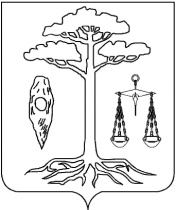 СОВЕТТЕЙКОВСКОГО МУНИЦИПАЛЬНОГО РАЙОНАшестого созываР Е Ш Е Н И Е                                                  от 26.12.2018 г.  № 361  г. ТейковоОб отмене решения Совета Тейковского муниципального района от 08.02.2012 № 153-р  «Об установлении ежемесячной надбавки специалистам муниципальных учреждений культуры Тейковского муниципального района» 	В целях обеспечения единых подходов к регулированию заработной платы работников организаций бюджетной сферыСовет Тейковского муниципального района РЕШИЛ: 1. Решение Совета Тейковского муниципального района от 08.02.2012 № 153-р  «Об установлении ежемесячной надбавки специалистам муниципальных учреждений культуры Тейковского муниципального района» отменить.2. Настоящее решение вступает в силу с 01.01.2019. Глава Тейковского                                   Председатель Совета Тейковскогомуниципального района                          муниципального района                   С.А. Семенова                                                              Н.С. Смирнов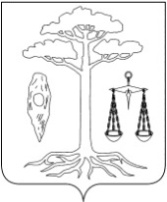 СОВЕТТЕЙКОВСКОГО МУНИЦИПАЛЬНОГО РАЙОНАшестого созыва Р Е Ш Е Н И Еот 26.12.2018 г. № 363-р г. ТейковоО  внесении   изменений   и   дополнений в  решение Совета Тейковского муниципального района от 12.12.2017 г.  № 262-р «О бюджете Тейковского муниципального района на 2018 год и  плановый период 2019 – 2020 годов»           В соответствии с Бюджетным кодексом РФ, Федеральным Законом от  06.10.2003 г. № 131-ФЗ «Об общих принципах организации местного самоуправления в Российской Федерации», Уставом Тейковского муниципального районаСовет Тейковского муниципального района РЕШИЛ:Внести в решение Совета Тейковского муниципального района от  12.12.2017 г. № 262-р «О бюджете Тейковского муниципального района на 2018 год и плановый период 2019 – 2020 годов» (в действующей редакции) следующие изменения и дополнения:В пункте 1 решения:в абзаце третьем цифры «203333,2» заменить цифрами «208189,5»;в абзаце четвертом цифры «209615,1» заменить цифрами «212586,3»;в абзаце пятом цифры «6281,9» заменить цифрами «4396,8».В пункте 4 решения в абзаце 3 цифры «151115,6» заменить цифрами «155765,8»;3. В пунктах:- 13 решения в абзаце 2 цифры «9731,1» заменить цифрами «9842,7».- 18 решения цифры «10034,5» заменить цифрами «9370,5».         4. Приложение 2 к решению  изложить в новой редакции согласно приложению 1.5. Приложение 4 к решению  изложить в новой редакции согласно приложению 2.    6.  Приложение 5 к решению  изложить в новой редакции согласно приложению 3.    7.  Приложение 7 к решению  изложить в новой редакции согласно приложению 4.         8. Приложение 9 к решению изложить в новой редакции согласно приложению 5.         9. Приложение 11 к решению изложить в новой редакции согласно приложению 6.Глава Тейковского                                       Председатель Советамуниципального района		              Тейковского муниципального района		                                                   С.А. Семенова                                                 Н.С. Смирнов  Приложение 1	к решению Совета	Тейковского 	муниципального района	от 26.12.2018 г. № 363-р	Приложение 2	к решению Совета	Тейковского 	муниципального района	от 12.12.2017 г. № 262-рДОХОДЫбюджета Тейковского муниципального района по кодам классификации доходов бюджетов на 2018 год	(тыс. руб.)		Приложение 2		к решению Совета		Тейковского		муниципального района		от 26.12.2018 г. № 363-р		Приложение 4		к решению Совета		Тейковского		муниципального района		от 12.12.2017 г. № 262-рПеречень   главных администраторов доходов бюджета Тейковского муниципального района  и  закрепляемые  за ними виды (подвиды) доходов бюджета  Тейковского муниципального района  на 2018 год и плановый период 2019 - 2020 г.г.Приложение 3к решению Совета 	Тейковского	муниципального района	от 26.12.2018 г. № 363-рПриложение 5к решению Совета 	Тейковского	муниципального района	от 12.12.2017 г. № 262-рИсточники внутреннего финансирования дефицитабюджета Тейковского муниципального района на 2018 годи плановый период 2019 - 2020 г.г.                                                                                                                                       (тыс. руб.)	Приложение 4к решению Совета	Тейковского	муниципального районаот 26.12.2018 г. № 363-рПриложение 7к решению Совета	Тейковского	муниципального районаот 12.12.2017 г. № 262-рРаспределение бюджетных ассигнований по целевым статьям(муниципальным программам Тейковского муниципального района и не включенным в муниципальные программы Тейковского муниципального района направлениям деятельности органов местного самоуправления Тейковского муниципального района), группам видов расходов классификации расходов бюджета Тейковского муниципального района на 2018 год	Приложение 5	к решению Совета	Тейковского	муниципального района	от 26.12.2018 г. № 363-р	Приложение 9	к решению Совета	Тейковского	муниципального района	от 12.12.2017 г. № 262-рРАСПРЕДЕЛЕНИЕ РАСХОДОВбюджета Тейковского муниципального района на 2018 год по разделам и подразделам функциональной классификации расходов Российской Федерации(тыс. руб.)			Приложение 6			к решению Совета			Тейковского			муниципального района		от 26.12.2018 г. № 363-р			Приложение 11			к решению Совета			Тейковского			муниципального района		от 12.12.2017 г. № 262-рВедомственная структура расходов бюджета Тейковского муниципальногорайона на 2018 год				(тыс. руб.)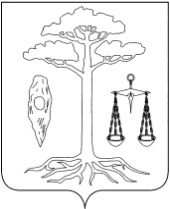 АДМИНИСТРАЦИЯ ТЕЙКОВСКОГО МУНИЦИПАЛЬНОГО РАЙОНАИВАНОВСКОЙ ОБЛАСТИ_________________________________________________________П О С Т А Н О В Л Е Н И Еот  25.12.2018  № 555г. Тейково О внесении изменений в постановление администрации Тейковского муниципального района от 10.11.2017 № 400 «Об утверждении муниципальной программы «Информатизация и информационная безопасность Тейковского муниципального района»(в действующей редакции)В соответствии с Бюджетным Кодексом Российской Федерации, постановлением администрации Тейковского муниципального района от 01.10.2013г. № 523 «Об утверждении порядка разработки, реализации и оценки эффективности муниципальных программ Тейковского муниципального района» (в действующей редакции), администрация Тейковского муниципального районаП О С Т А Н О В Л Я Е Т: Внести в постановление администрации Тейковского муниципального района от 10.11.2017 № 400 «Об утверждении муниципальной программы «Информатизация и информационная безопасность Тейковского муниципального района» (в действующей редакции) следующие изменения:1. В приложении к постановлению:	1.1 Раздел «1. Паспорт муниципальной программы» изложить в новой редакции (приложение 1).	1.2 Таблицу 3 «Ресурсное обеспечение реализации Программы «Информатизация и информационная безопасность Тейковского муниципального района» изложить в новой редакции (приложение 2).	2. В приложении 1 к муниципальной программе внести следующие изменения:2.1 Раздел «1. Паспорт подпрограммы «Информатизация и информационная безопасность Тейковского муниципального района» изложить в новой редакции (приложение 3).2.2 Таблица 5 «4. Ресурсное обеспечение реализации мероприятий подпрограммы «Информатизация и информационная безопасность Тейковского муниципального района» изложить в новой редакции (приложение 4).3. В приложении 2 к муниципальной программе внести следующие изменения:3.1 Раздел «1. Паспорт подпрограммы «Информирование населения о деятельности органов местного самоуправления Тейковского муниципального района» изложить в новой редакции (приложение 5).	2.2. Таблицу 7 «Ресурсное обеспечение реализации мероприятий подпрограммы «Информирование населения о деятельности органов местного самоуправления Тейковского муниципального района» изложить в новой редакции (приложение 6).Глава Тейковскогомуниципального района 	           	                       С.А. СеменоваПриложение 1к постановлению администрацииТейковского муниципального района                                                                             от 25.12.2018  № 555Приложение 2к постановлению администрацииТейковского муниципального района     от 25.12.2018  № 555Таблица 3Ресурсное обеспечение реализации Программы«Информатизация и информационная безопасностьТейковского муниципального района»                    Приложение 3к постановлению администрацииТейковского муниципального района     от 25.12.2018  № 555Подпрограмма«Информатизация и информационная безопасностьТейковского муниципального района»1. Паспорт подпрограммыПриложение 4к постановлению администрацииТейковского муниципального района     от 25.12.2018  № 555Таблица 54.Ресурсное обеспечение реализации мероприятий подпрограммы«Информатизация и информационная безопасностьТейковского муниципального района» Приложение 5к постановлению администрацииТейковского муниципального района     от 25.12.2018  № 555Подпрограмма«Информирование населения о деятельности органов местного самоуправления Тейковского муниципального района»1. Паспорт подпрограммыПриложение 6к постановлению администрацииТейковского муниципального района     от 25.12.2018  № 555Таблица 7Ресурсное обеспечение реализации мероприятий подпрограммы«Информирование населения о деятельности органов местного самоуправления Тейковского муниципального района»АДМИНИСТРАЦИЯ   ТЕЙКОВСКОГО МУНИЦИПАЛЬНОГО РАЙОНАИВАНОВСКОЙ ОБЛАСТИП О С Т А Н О В Л Е Н И Е от  25.12.2018   № 556г. Тейково О внесении изменений в постановление администрации Тейковского муниципального района № 629 от 28.11.2013г. «Об утверждении муниципальной программы «Развитие образования Тейковского муниципального района» (в действующей редакции)	В соответствии со статьей 179 Бюджетного кодекса Российской Федерации, постановлением администрации Тейковского муниципального района от 01.10.2013г. № 523 «Об утверждении порядка разработки, реализации и оценки эффективности муниципальных программ Тейковского муниципального района» администрация Тейковского муниципального районаПОСТАНОВЛЯЕТ:	Внести в постановление администрации Тейковского муниципального района  от 28.11.2013г. № 629 «Об утверждении муниципальной программы «Развитие образования Тейковского муниципального района» (в действующей редакции) следующие изменения:	в приложении к постановлению:Раздел «1. Паспорт муниципальной программы «Развитие образования Тейковского муниципального района» изложить в новой редакции согласно приложению 1.Таблицу 7. Ресурсное обеспечение реализации программы раздела «4. Ресурсное обеспечение муниципальной программы» изложить вновой редакции согласно приложению 2.В приложении 1 к муниципальной программе «Развитие образования Тейковского муниципального района»:- в разделе «3. Мероприятия  подпрограммы»  пункт 12 изложить в следующей редакции:«12. Расходы по созданию в общеобразовательных организациях, расположенных в сельской местности, условий для занятий физической культурой и спортом.Реализация мероприятия предусматривает мероприятия по созданию в общеобразовательных организациях, расположенных в сельской местности, условий для занятий физической культурой и спортом, в рамках федерального проекта «Детский спорт» за счет средств бюджета Тейковского муниципального района. Перечень мероприятий предусматривает ремонт спортивных залов, развитие школьных спортивных клубов, оснащение спортивным инвентарем.Исполнителем мероприятия подпрограммы выступает отдел образования администрации Тейковского муниципального района, образовательные организации.	Срок выполнения мероприятия – 2018-2021 гг.»;- Раздел «5. Ресурсное обеспечение мероприятий подпрограммы «Развитие общего образования» изложить в новой редакции согласно приложению 3.	4. В приложении 2 к муниципальной программе «Развитие образования Тейковского муниципального района»:- в разделе «4. Мероприятия подпрограммы» пункты 2,3,6 изложить в следующей редакции:«2. Осуществление переданных органам местного самоуправления государственных полномочий Ивановской области по присмотру и уходу за детьми-сиротами и детьми, оставшимися без попечения родителей, детьми-инвалидами в дошкольных группах муниципальных общеобразовательных организаций.Объем средств на обеспечение присмотра и ухода за детьми-сиротами и детьми, оставшимися без попечения родителей, детьми-инвалидами, определяется в соответствии с методикой, утвержденной Законом Ивановской области от 05.07.2013 №66-ОЗ «Об образовании в Ивановской области», на основе соответствующих нормативов финансирования, устанавливаемых в расчете на одного ребенка.Исполнителем мероприятия подпрограммы выступает отдел образования администрации Тейковского муниципального района, образовательные организации.Срок выполнения мероприятия – 2014-2021 гг.»;«3. Осуществление переданных органам местного самоуправления государственных полномочий Ивановской области по выплате компенсации части родительской платы за присмотр и уход за детьми в образовательных организациях, реализующих образовательную программу дошкольного образования.	Объем выплат на выплату компенсации части родительской платы за присмотр и уход за детьми в образовательных организациях, реализующих образовательную программу дошкольного образования, определяется в соответствии с методикой, утвержденной Законом Ивановской области от 02.07.2013 №65-ОЗ «О компенсации части родительской платы за присмотр и уход за детьми в образовательных организациях, реализующих образовательную программу дошкольного образования». Исполнителем мероприятия подпрограммы выступает отдел образования администрации Тейковского муниципального района, образовательные организации.Срок выполнения мероприятия – 2014-2021 гг.»;«6.  Осуществление переданных органам местного самоуправления государственных полномочий Ивановской области по присмотру и уходу за детьми-сиротами и детьми, оставшимися без попечения родителей, детьми-инвалидами в муниципальных дошкольных общеобразовательных организациях и детьми, нуждающимися в длительном лечении, в муниципальных дошкольных образовательных организациях, осуществляющих оздоровление (Закупка товаров, работ и услуг для государственных (муниципальных) нужд).На основании статьи 15 Закона Ивановской области от 05.07.2013 №66-ОЗ «Об образовании в Ивановской области» с целью усиления социальной поддержки детей финансовое обеспечение расходов на осуществление полномочий по присмотру и уходу за детьми-сиротами и детьми, оставшимися без попечения родителей, детьми-инвалидами в муниципальных дошкольных образовательных организациях и детьми, нуждающимися в длительном лечении, в муниципальных дошкольных образовательных организациях осуществляется за счет субвенции, выделенной из бюджета Ивановской области бюджету Тейковского муниципального района. Исполнителем мероприятия подпрограммы выступает отдел образования администрации Тейковского муниципального района, образовательные организации.Срок выполнения мероприятия – 2014-2021 гг.»;- Раздел «5. Ресурсное обеспечение мероприятий подпрограммы «Финансовое обеспечение предоставления мер социальной поддержки в сфере образования» изложить в новой редакции согласно приложению 4.В приложении 4 к муниципальной программе «Развитие образования Тейковского муниципального района»:- Раздел «1. Паспорт подпрограммы» изложить в новой редакции согласно приложению 5.- Раздел «4. Мероприятия подпрограммы» дополнить пунктами 7 и 8 следующего содержания:«7. Расходы на доведение заработной платы работников до МРОТ .Мероприятие предполагает обеспечение соответствия объема предусмотренных бюджетом расходов суммарному объему доходов бюджета и поступлений из источников финансирования его дефицита. В целях разрешения этой проблемы предполагается получение мер финансовой поддержки в различных формах: дотации, субвенции, субсидии и т.д.Исполнителем мероприятия подпрограммы выступает отдел образования администрации Тейковского муниципального района, образовательные организации.		Срок выполнения мероприятия – 2019-2021 гг.»;	«8. Расходы на повышение заработной платы работников бюджетной сферы.Мероприятие предполагает обеспечение соответствия объема предусмотренных бюджетом расходов суммарному объему доходов бюджета и поступлений из источников финансирования его дефицита. В целях разрешения этой проблемы предполагается получение мер финансовой поддержки в различных формах: дотации, субвенции, субсидии и т.д.Исполнителем мероприятия подпрограммы выступает отдел образования администрации Тейковского муниципального района, образовательные организации.		Срок выполнения мероприятия – 2019-2021 гг.»;- Раздел «5. Ресурсное обеспечение мероприятий подпрограммы «Реализация основных общеобразовательных программ» изложить в новой редакции согласно приложению 6.	6. В приложении 5 к муниципальной программе «Развитие образования Тейковского муниципального района»:- в разделе «4. Мероприятия  подпрограммы» пункты 1 и 2 изложить в следующей редакции:«1. Финансовое обеспечение государственных гарантий реализации прав на получение общедоступного и бесплатного дошкольного, начального общего, основного общего, среднего общего образования в муниципальных общеобразовательных организациях, обеспечение дополнительного образования в муниципальных общеобразовательных организациях, включая расходы на оплату труда, приобретение учебников и учебных пособий, средств обучения, игр и игрушек (за исключением расходов на содержание зданий и оплату коммунальных услуг).	Предоставление средств из областного бюджета бюджету Тейковского муниципального района на реализацию мероприятия.Исполнителем мероприятия подпрограммы выступает отдел образования администрации Тейковского муниципального района, образовательные организации.		Срок выполнения мероприятия – 2014-2021 гг.»;«2. Финансовое обеспечение государственных гарантий реализации прав на получение общедоступного и бесплатного дошкольного образования в муниципальных дошкольных образовательных организациях и возмещение затрат на финансовое обеспечение получения дошкольного образования в частных дошкольных образовательных организациях, включая расходы на оплату труда, приобретение учебников и учебных пособий, средств обучения, игр и игрушек (за исключением расходов на содержание зданий и оплату коммунальных услуг).	Предоставление средств из областного бюджета бюджету Тейковского муниципального района на реализацию мероприятия.Исполнителем мероприятия подпрограммы выступает отдел образования администрации Тейковского муниципального района, образовательные организации.		Срок выполнения мероприятия – 2014-2021 гг.»;- Раздел «5. Ресурсное обеспечение мероприятий подпрограммы» изложить в новой редакции согласно приложению 7.В приложении 6 к муниципальной программе «Развитие образования Тейковского муниципального района»:- Раздел «3. Мероприятия подпрограммы» дополнить пунктами 8 и 9 следующего содержания:«8. Расходы на доведение заработной платы работников до МРОТ.Мероприятие предполагает обеспечение соответствия объема предусмотренных бюджетом расходов суммарному объему доходов бюджета и поступлений из источников финансирования его дефицита. В целях разрешения этой проблемы предполагается получение мер финансовой поддержки в различных формах: дотации, субвенции, субсидии и т.д.Исполнителем мероприятия подпрограммы выступает отдел образования администрации Тейковского муниципального района, образовательные организации.	Срок выполнения мероприятия – 2019-2021 гг.»; «9. Расходы на повышение заработной платы работников бюджетной сферы. Мероприятие предполагает обеспечение соответствия объема предусмотренных бюджетом расходов суммарному объему доходов бюджета и поступлений из источников финансирования его дефицита. В целях разрешения этой проблемы предполагается получение мер финансовой поддержки в различных формах: дотации, субвенции, субсидии и т.д.Исполнителем мероприятия подпрограммы выступает отдел образования администрации Тейковского муниципального района, образовательные организации.	Срок выполнения мероприятия – 2019-2021 гг.»;- Раздел «4. Ресурсное обеспечение  подпрограммы «Реализация дополнительных общеобразовательных программ»  изложить в новой редакции согласно приложению 8.В приложении 12 к муниципальной программе «Развитие образования Тейковского муниципального района»:- Раздел «1. Паспорт подпрограммы» изложить в новой редакции согласно приложению 9.- в разделе «4. Мероприятия Подпрограммы  и механизмы реализации» пункт 1 изложить в следующей редакции:«1) Организация целевой подготовки педагогов для работы в муниципальных образовательных организациях Тейковского муниципального района.	Участниками Подпрограммы являются студенты, обучающиеся по программам высшего профессионального педагогического образования (бакалавриат) по очной форме обучения на основании заключенных договоров о целевом обучении за счет бюджета Тейковского муниципального района.	В ходе решения  основных подпрограммных мероприятий:Студентам, обучающимся по программам высшего профессионального педагогического образования (бакалавриат), по очной форме обучения на основании заключенных договоров о целевом обучении за счет средств бюджета Тейковского муниципального района, предоставляется:	- ежегодная оплата обучения на основании договора о целевом обучении в размере 50% от стоимости обучения в течение всего периода обучения.Исполнителем мероприятий подпрограммы выступает отдел образования администрации Тейковского муниципального района.	Срок реализации мероприятий 2017-2021 годы.»;- Раздел «5. Ресурсное обеспечение мероприятий подпрограммы» изложить в новой редакции согласно приложению 10.Глава Тейковскогомуниципального района                                                      С.А. СеменоваПриложение 1к постановлению администрацииТейковского муниципального районаот     25.12.2018     № 556Муниципальная программа«Развитие образования Тейковского муниципального района»Паспорт муниципальной  программы «Развитие образованияТейковского муниципального района»Приложение 2к постановлению администрацииТейковского муниципального районаот   25.12.2018    №556 4. Ресурсное обеспечение муниципальной программыТаблица 7. Ресурсное обеспечение реализации программы                                                                                                    (тыс.руб.)Приложение 3к постановлению администрацииТейковского муниципального районаот  25.12.2018     № 556Ресурсное обеспечение мероприятий подпрограммы«Развитие общего образования»(тыс. руб.)Приложение 4к постановлению администрацииТейковского муниципального районаот  25.12.2018    №556 5. Ресурсное обеспечение подпрограммы«Финансовое обеспечение предоставления мер социальной поддержки в сфере образования»(тыс.руб.)Приложение 5к постановлению администрацииТейковского муниципального районаот  25.12.2018     №556 Подпрограмма «Реализация основных общеобразовательных программ»1. Паспорт подпрограммы                                                                                                                                                                                                                                 Приложение 6к постановлению администрацииТейковского муниципального районаот  25.12.2018     №556 5. Ресурсное обеспечение подпрограммы«Реализация основных общеобразовательных программ»             (тыс.руб.)Приложение 7к постановлению администрацииТейковского муниципального районаот  25.12.2018     № 5565. Ресурсное обеспечение подпрограммы«Финансовое обеспечение предоставления общедоступного и бесплатного образования  в муниципальных образовательных учреждениях»(тыс.руб.)Приложение 8к постановлению администрацииТейковского муниципального районаот   25.12.2018    № 5564. Ресурсное обеспечение подпрограммы«Реализация дополнительных общеобразовательных программ» (тыс.руб.)Приложение 9к постановлению администрацииТейковского муниципального районаот  25.12.2018   № 556Подпрограмма «Организация целевой подготовки педагогов для работы в муниципальных образовательных организациях Тейковского муниципального района»Паспорт подпрограммыПриложение 10к постановлению администрацииТейковского муниципального районаот  25.12.2018   № 5565. Ресурсное обеспечение мероприятий подпрограммы(тыс.руб.)АДМИНИСТРАЦИЯТЕЙКОВСКОГО МУНИЦИПАЛЬНОГО РАЙОНАИВАНОВСКОЙ ОБЛАСТИП О С Т А Н О В Л Е Н И Е от  25.12.2018       №557 г. Тейково О внесении изменений в постановление администрации Тейковского муниципального района от 22.11.2013г. № 621 «Об утверждении муниципальной программы «Культура Тейковского муниципального района» (в действующей редакции)	В соответствии с Бюджетным кодексом Российской Федерации, постановлением администрации Тейковского муниципального района от 01.10.2013г. №523 «Об утверждении порядка разработки, реализации и оценки эффективности муниципальных программ Тейковского муниципального района» (в действующей редакции) администрация Тейковского муниципального районаПОСТАНОВЛЯЕТ:	Внести в постановление администрации Тейковского муниципального района от 22.11.2013г. № 621 «Об утверждении муниципальной программы «Культура Тейковского муниципального района» (в действующей редакции) следующие изменения:           в приложении к постановлению:	 1. Раздел «1. Паспорт муниципальной программы Тейковского муниципального района «Культура Тейковского муниципального района» изложить в новой редакции согласно приложению 1.	2. Таблицу раздела «5. Ресурсное обеспечение программы «Культура Тейковского муниципального района» изложить в новой редакции согласно приложению 2.	3. В приложении 1 к муниципальной программе «Культура Тейковского муниципального района»:	3.1. Раздел «1. Паспорт подпрограммы» изложить в новой редакции согласно приложению 3.	3.2. Таблицу раздела «4. Ресурсное обеспечение мероприятий подпрограммы» изложить в новой редакции согласно приложению 4.           4. В приложении 2 к муниципальной программе «Культура Тейковского муниципального района»:	4.1. Раздел «1. Паспорт подпрограммы» изложить в новой редакции согласно приложению 5.	4.2. Таблицу раздела «4. Ресурсное обеспечение мероприятий подпрограммы» изложить в новой редакции согласно приложению 6. Глава Тейковскогомуниципального района                                                              С.А. СеменоваПриложение №1к постановлению  администрации Тейковского муниципального района                                                                                                                      от  25.12.2018   № 557Муниципальная программа«Культура Тейковского муниципального района»Паспорт муниципальной программы Тейковского муниципального районаПриложение №2к постановлению администрации Тейковского муниципального района                                                                                                                          от   25.12.2018  № 5575. Ресурсное обеспечение  программы «Культура Тейковского муниципального района»         тыс. руб.Приложение №3к постановлению  администрации Тейковского муниципального района                                                                                 от  25.12.2018    №557 Паспорт подпрограммыПриложение №4к постановлению  администрации Тейковского муниципального района                                                                                 от  25.12.2018   № 5574. Ресурсное обеспечение мероприятий подпрограммытыс. руб.Приложение №5к постановлению  администрации Тейковского муниципального района                                                                                 от   25.12.2018     № 557Подпрограмма «Предоставление дополнительного образования в сфере культуры и искусства»Паспорт подпрограммыПриложение №6к постановлению администрации Тейковского муниципального района                                                                                                                         от  25.12.2018    № 5574. Ресурсное обеспечение мероприятий подпрограммытыс. руб.администрациятейковского муниципального районаивановской областип о с т а н о в л е н и еот  25.12.2018       № 558г. ТейковоО внесении изменений в постановление администрации Тейковского муниципального района от 22.11.2013г. № 622 «Об утверждении муниципальной программы «Обеспечение доступным и комфортным жильем, объектами инженерной инфраструктуры и услугами жилищно-коммунального хозяйства населения Тейковского муниципального района» (в действующей редакции)В соответствии с Бюджетным кодексом Российской Федерации, Федеральным законом от 06.10.2003 №131-ФЗ «Об общих принципах организации местного самоуправления в Российской Федерации», Уставом Тейковского муниципального района, постановлением администрации Тейковского муниципального района от 01.10.2013 №523 «Об утверждении Порядка разработки, реализации и оценки эффективности муниципальных программ Тейковского муниципального района», в целях реализации муниципальной программы «Обеспечение доступным и комфортным жильем, объектами инженерной инфраструктуры и услугами жилищно-коммунального хозяйства населения Тейковского муниципального района», администрация Тейковского муниципального районапостановляет: Внести в постановление администрации Тейковского муниципального района от 22.11.2013г. № 622 «Об утверждении муниципальной программы «Обеспечение доступным и комфортным жильем, объектами инженерной инфраструктуры и услугами жилищно-коммунального хозяйства населения Тейковского муниципального района» (в действующей редакции) следующие изменения:в приложении № 1 к постановлению:1. Раздел «1. Паспорт программы» изложить в новой редакции согласно приложению №1.2. Таблицу 2. «Сведения о целевых индикаторах (показателях) реализации Программы» Раздела «3. Цели и ожидаемые результаты реализации муниципальной  программы Тейковского муниципального района» изложить в новой редакции согласно приложению №2.3. Таблицу 4. «Ресурсное обеспечение реализации Программы» Раздела «4. Ресурсное обеспечение муниципальной программы Тейковского муниципального района» изложить в новой редакции согласно приложению №3.4. В приложении №6 к муниципальной программе «Обеспечение доступным и комфортным жильем, объектами инженерной инфраструктуры и услугами жилищно-коммунального хозяйства населения Тейковского муниципального района»: 4.1. Раздел «1. Паспорт подпрограммы» подпрограммы «Проведение капитального ремонта общего имущества в многоквартирных домах, расположенных на территории Тейковского муниципального района» изложить в новой редакции согласно приложению №4.4.2. Таблицу 1. «Сведения о целевых индикаторах (показателях) реализации подпрограммы» Раздела «2. Ожидаемые результаты реализации подпрограммы» изложить в новой редакции согласно приложению №5.4.3. Таблицу 2. «Ресурсное обеспечение реализации мероприятий подпрограммы» Раздела «4. Ресурсное обеспечение подпрограммы» изложить в новой редакции согласно приложению №6.5. В приложении №7 к муниципальной программе «Обеспечение доступным и комфортным жильем, объектами инженерной инфраструктуры и услугами жилищно-коммунального хозяйства населения Тейковского муниципального района» Таблицу 1. «Сведения о целевых индикаторах (показателях) реализации подпрограммы» Раздела «2. Ожидаемые результаты реализации подпрограммы» изложить в новой редакции согласно приложению №7.6. В приложении № 8 к муниципальной программе «Обеспечение доступным и комфортным жильем, объектами инженерной инфраструктуры и услугами жилищно-коммунального хозяйства населения Тейковского муниципального района»: 6.1. Раздел «1. Паспорт подпрограммы» подпрограммы «Обеспечение населения Тейковского муниципального района теплоснабжением» изложить в новой редакции согласно приложению №8.6.2. Таблицу 2. «Ресурсное обеспечение реализации мероприятий подпрограммы» Раздела «4. Ресурсное обеспечение подпрограммы» изложить в новой редакции согласно приложению №9.Глава Тейковскогомуниципального района  					                С.А. СеменовПриложение №1 к постановлению администрации Тейковского муниципального районаот 25.12.2018 №558МУНИЦИПАЛЬНАЯ ПРОГРАММА«Обеспечение доступным и комфортным жильем, объектами инженерной инфраструктуры и услугами жилищно-коммунального хозяйства населенияТейковского муниципального района»1. Паспорт программы                                                                                                                                                                                                                                    Приложение №2 к постановлению администрации Тейковского муниципального районаот 25.12.2018 № 558Таблица 2. Сведения о целевых индикаторах (показателях) реализации ПрограммыПриложение №3 к постановлению администрации Тейковского муниципального районаот 25.12.2018 № 5584. Ресурсное обеспечение муниципальной программы Тейковского муниципального района       Таблица 4. Ресурсное обеспечение реализации Программы(тыс.руб.)Приложение №4 к постановлению администрации Тейковского муниципального районаот 25.12.2018 № 558Подпрограмма«Проведение капитального ремонта общего имущества в многоквартирных домах, расположенных на территории Тейковского муниципального района»1. Паспорт программыПриложение №5 к постановлению администрации Тейковского муниципального районаот  25.12.2018 № 558Таблица 1.Сведения о целевых индикаторах (показателях) реализации подпрограммы Приложение №6 к постановлению администрации Тейковского муниципального районаот 25.12.2018 № 5584. Ресурсное обеспечение подпрограммыТаблица 2. Ресурсное обеспечение реализации мероприятий подпрограммы  (тыс. руб.)Приложение №7 к постановлению администрации Тейковского муниципального районаот 25.12.2018 № 558Таблица 1. Сведения о целевых индикаторах (показателях) реализации подпрограммы Приложение №8 к постановлению администрации Тейковского муниципального районаот  25.12.2018 № 558Подпрограмма«Обеспечение населения Тейковского муниципального района теплоснабжением»1. Паспорт подпрограммыПриложение №9 к постановлению администрации Тейковского муниципального районаот 25.12.2018 № 558	4. Ресурсное обеспечение подпрограммыТаблица 2. Ресурсное обеспечение реализации мероприятий подпрограммы  (тыс. руб.)администрациятейковского муниципального районаивановской областип о с т а н о в л е н и е  от  25.12.2018     № 559                                                     г. ТейковоО внесении изменений в постановление администрации Тейковского муниципального района от 24.11.2016г. № 191 «Об утверждении муниципальной программы «Развитие сети муниципальных автомобильных  дорог общего пользования местного значения Тейковского муниципального района и дорог внутри населенных пунктов» (в действующей редакции)В соответствии с Бюджетным кодексом Российской Федерации, Федеральным законом от 06.10.2003 №131-ФЗ «Об общих принципах организации местного самоуправления в Российской Федерации», Уставом Тейковского муниципального района, постановлением администрации Тейковского муниципального района от 01.10.2013 №523 «Об утверждении Порядка разработки, реализации и оценки эффективности муниципальных программ Тейковского муниципального района», в целях реализации муниципальной программы «Развитие сети муниципальных автомобильных дорог общего пользования местного значения Тейковского муниципального района и дорог внутри населенных пунктов», администрация Тейковского муниципального районапостановляет: Внести в постановление администрации Тейковского муниципального района от 24.11.2016г. № 191 «Об утверждении муниципальной программы «Развитие сети муниципальных автомобильных дорог общего пользования местного значения Тейковского муниципального района и дорог внутри населенных пунктов» (в действующей редакции) следующие изменения:В приложении к постановлению:1. Таблицу 2. «Сведения о целевых индикаторах (показателях) реализации муниципальной программы» Раздела «3. Цели и ожидаемые результаты реализации муниципальной программы» изложить в новой редакции согласно приложению 1.2. В приложении 2 к муниципальной программе «Развитие сети муниципальных автомобильных дорог общего пользования местного значения Тейковского муниципального района и дорог внутри населенных пунктов» Таблицу 1. «Сведения о целевых индикаторах (показателях) реализации Подпрограммы» Раздела «2. Ожидаемые результаты реализации подпрограммы» изложить в новой редакции согласно приложению 2.Глава Тейковского муниципального района				                          С.А. СеменоваПриложение №1 к постановлению администрации Тейковского муниципального районаот 25.12.2018 № 559Таблица 2. Сведения о целевых индикаторах (показателях) реализации муниципальной программы Приложение №2 к постановлению администрации Тейковского муниципального районаот  25.12.2018 № 559Таблица 1. Сведения о целевых индикаторах (показателях) реализации ПодпрограммыАДМИНИСТРАЦИЯ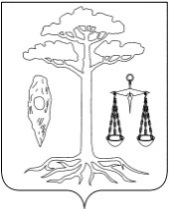 ТЕЙКОВСКОГО МУНИЦИПАЛЬНОГО РАЙОНАИВАНОВСКОЙ ОБЛАСТИПОСТАНОВЛЕНИЕот  25.12.2018     №560г. ТейковоО внесении изменений в постановление администрацииТейковского муниципального района от 21.08.2014 г. № 402«Об утверждении порядка осуществления полномочий по внутреннему муниципальному финансовому контролю в Тейковском муниципальном районе» (в действующей редакции)	В соответствии с частью 3 статьи 269.2 Бюджетного кодекса Российской Федерации, статьи 99 Федерального закона от 05.04.2013 г. № 44-ФЗ «О контрактной системе в сфере закупок товаров, работ, услуг для обеспечения государственных и муниципальных нужд», администрация Тейковского муниципального района ПОСТАНОВЛЯЕТ:	Внести изменения в постановление администрации Тейковского муниципального района от 21.08.2014 г. №402 «Об утверждении порядка осуществления полномочий по внутреннему муниципальному финансовому контролю в Тейковском муниципальном районе» (в действующей редакции), изложив приложение в новой редакции (прилагается).Глава Тейковскогомуниципального района                                                              С.А. Семенова                         Приложение                                                                                                               к постановлению администрацииТейковского муниципального районаот  25.12.2018   № 560                                   Приложение                                                                                                               к постановлению администрацииТейковского муниципального районаОт  21.08.2014         № 402ПОРЯДОКосуществления полномочий по внутреннему муниципальному финансовому контролю в Тейковском муниципальном районеОбщие положенияНастоящий Порядок определяет правила осуществления финансовым отделом администрации Тейковского муниципального района полномочий по внутреннему муниципальному финансовому контролю (далее - Субъект финансового контроля) во исполнение статьи 269.2 Бюджетного кодекса Российской Федерации, части 8 статьи 99 Федерального закона от 05.04.2013             № 44-ФЗ "О контрактной системе в сфере закупок товаров, работ, услуг для обеспечения государственных и муниципальных нужд" (далее - Федеральный закон о контрактной системе). Выполнение действий по внутреннему муниципальному финансовому контролю осуществляется должностным лицом финансового отдела администрации Тейковского муниципального района.         В случае необходимости, к осуществлению внутреннего муниципального финансового контроля в сфере бюджетных правоотношений, могут привлекаться специалисты финансового отдела.1.2. Деятельность по осуществлению внутреннего муниципального финансового контроля (далее - контрольная деятельность) основывается на принципах законности, объективности, эффективности, независимости, профессиональной компетентности, достоверности результатов и гласности.1.2.1. Субъект финансового контроля, уполномоченный на осуществление внутреннего муниципального финансового контроля, осуществляет:а) внутренний муниципальный финансовый контроль в сфере бюджетных правоотношений, в том числе:- контроль за соблюдением бюджетного законодательства Российской Федерации и иных нормативных правовых актов, регулирующих бюджетные правоотношения,- контроль за полнотой и достоверностью отчетности о реализации муниципальных программ, отчетности об исполнении муниципальных заданий;б) внутренний муниципальный финансовый контроль в отношении закупок товаров, работ, услуг для обеспечения муниципальных нужд Тейковского муниципального района, предусмотренный Федеральным законом о контрактной системе.1.3. Контрольная деятельность подразделяется на плановую и внеплановую. Плановая контрольная деятельность осуществляется в соответствии с планом контрольной деятельности. Внеплановая контрольная деятельность осуществляется на основании распоряжения администрации Тейковского муниципального района.1.4.   При осуществлении полномочий по контролю за соблюдением бюджетного законодательства Российской Федерации и иных нормативных правовых актов, регулирующих бюджетные правоотношения, проводятся проверки, ревизии и обследования.При осуществлении полномочий по контролю в отношении закупок для обеспечения нужд Тейковского муниципального района в соответствии с Федеральным законом о контрактной системе проводятся проверки.1.5.   Под проверкой понимается совершение контрольных действий по документальному и фактическому изучению законности отдельных финансовых и хозяйственных операций, достоверности бюджетного (бухгалтерского) учета и бюджетной (бухгалтерской) отчетности в отношении деятельности объекта контроля за определенный период.1.6. Под ревизией понимается комплексная проверка деятельности объекта контроля, которая выражается в проведении контрольных действий по документальному и фактическому изучению законности всей совокупности совершенных финансовых и хозяйственных операций, достоверности и правильности их отражения в бюджетной (бухгалтерской) отчетности.1.7.  Проверки подразделяются на камеральные и выездные, в том числе встречные проверки.Под камеральными проверками понимаются проверки, проводимые по месту нахождения субъекта финансового контроля на основании бюджетной (бухгалтерской) отчетности и иных документов, представленных по его запросу.Под выездными проверками понимаются проверки, проводимые по месту нахождения объекта внутреннего муниципального финансового контроля (далее - объект финансового контроля), в ходе которых в том числе определяется фактическое соответствие совершенных операций данным бюджетной (бухгалтерской) отчетности и первичных документов.Под встречными проверками понимаются проверки, проводимые в рамках выездных и (или) камеральных проверок в целях установления и (или) подтверждения фактов, связанных с деятельностью объекта финансового контроля.1.8. Под обследованием понимается анализ и оценка состояния определенной сферы деятельности объекта финансового контроля.1.8.1. При осуществлении контрольной деятельности по контролю за соблюдением бюджетного законодательства Российской Федерации и иных нормативных правовых актов, регулирующих бюджетные правоотношения, в рамках одного контрольного мероприятия могут быть реализованы полномочия субъекта финансового контроля, предусмотренные частью 8 статьи 99 Федерального закона о контрактной системе, включающие в том числе право субъекта финансового контроля на выдачу предписания об устранении нарушений законодательства Российской Федерации и иных нормативных правовых актов о контрактной системе в сфере закупок.1.8.2. При осуществлении контрольной деятельности по контролю в отношении расходов, связанных с осуществлением закупок для обеспечения нужд Тейковского муниципального района, в рамках одного контрольного мероприятия могут быть реализованы полномочия субъекта финансового контроля по контролю за соблюдением бюджетного законодательства Российской Федерации и иных нормативных правовых актов, регулирующих бюджетные правоотношения, включающие в том числе право субъекта финансового контроля на выдачу представления о принятии мер по устранению причин и условий выявленных нарушений или о возврате предоставленных средств районного бюджета и (или) предписания об устранении выявленных нарушений и (или) о возмещении причиненного ущерба Тейковскому муниципальному району.1.9.    Объектами финансового контроля являются:главные распорядители (распорядители, получатели) средств бюджета Тейковского муниципального района, главные администраторы (администраторы) доходов бюджета       Тейковского муниципального района, главные администраторы (администраторы) источников финансирования дефицита бюджета Тейковского муниципального района;финансовый отдел (главный распорядитель) и получатели средств бюджета, которым предоставлены межбюджетные трансферты в части соблюдения ими целей, порядка и условий предоставления межбюджетных трансфертов, бюджетных кредитов, предоставленных из бюджета Тейковского муниципального района;муниципальные учреждения Тейковского муниципального района;муниципальные унитарные предприятия Тейковского муниципального района в части соблюдения ими целей и условий предоставления средств, источником финансового обеспечения которых являются целевые межбюджетные трансферты, предоставленные из бюджета  Тейковского муниципального района;юридические лица (за исключением муниципальных учреждений, муниципальных унитарных предприятий), индивидуальные предприниматели, физические лица в части соблюдения ими условий договоров (соглашений) о предоставлении средств из бюджета Тейковского муниципального района;кредитные организации, осуществляющие отдельные операции со средствами бюджета Тейковского муниципального района, в части соблюдения ими условий договоров (соглашений) о предоставлении средств из бюджета Тейковского муниципального района;организации любых форм собственности, получившие от проверяемой организации денежные средства, материальные ценности и документы, - в форме сличения записей, документов и данных с соответствующими записями, документами и данными проверяемой организации;заказчики, контрактные службы, контрактные управляющие, уполномоченные органы, уполномоченные учреждения, осуществляющие действия, направленные на осуществление в соответствии с Федеральным законом о контрактной системе закупок товаров, работ и услуг для обеспечения нужд Тейковского муниципального района.1.10. Должностные лица субъекта финансового контроля, участвующие в контрольных мероприятиях при осуществлении муниципального финансового контроля, имеют право:1.10.1. На беспрепятственный доступ в помещения и (или) на территорию объекта финансового контроля при предъявлении удостоверения (приказа) на проведение контрольного мероприятия, выданного начальником финансового отдела администрации Тейковского муниципального района, и служебного удостоверения при выполнении служебных обязанностей, если иное не предусмотрено законодательством Российской Федерации.1.10.2. Проводить контрольные действия по изучению обеспечения сохранности материальных ценностей, находящихся в собственности Тейковского муниципального района; использования имущества, находящегося в оперативном управлении или хозяйственном ведении, поступления в бюджет Тейковского муниципального района доходов от использования материальных ценностей, находящихся в собственности Тейковского муниципального района.1.10.3. Запрашивать и получать в полном объеме достоверную информацию, документы и материалы, необходимые для осуществления своих полномочий, в том числе информацию о состоянии внутреннего финансового контроля и внутреннего финансового аудита главного распорядителя (распорядителя) средств бюджета Тейковского муниципального района, главного администратора (администратора) доходов бюджета Тейковского муниципального района, главного администратора (администратора) источников финансирования дефицита бюджета Тейковского муниципального района;1.10.4.  Получать от должностных, материально ответственных и других лиц объектов финансового контроля объяснения, в том числе письменные, по вопросам, возникающим в ходе контрольных мероприятий.1.10.5. Проводить встречные проверки в организациях любых форм собственности, получивших от объектов финансового контроля денежные средства, материальные ценности и документы, в форме сравнения записей, документов и данных организаций с соответствующими записями, документами и данными объектов финансового контроля.1.10.6.  Проводить контрольные действия с использованием фото-, видео- и аудио-, а также иных видов техники и приборов, в том числе измерительных приборов.1.11. Должностные лица субъекта финансового контроля при осуществлении муниципального финансового контроля обязаны:1.11.1. Своевременно и в полной мере исполнять возложенные на них обязанности.1.11.2. Соблюдать законодательство Российской Федерации, не нарушать права и законные интересы объектов финансового контроля.1.11.3.  Не препятствовать руководителю, иному должностному лицу или уполномоченному представителю объекта финансового контроля присутствовать при проведении контрольных мероприятий, давать разъяснения по вопросам, относящимся к предмету контрольного мероприятия.1.11.4. Предоставлять руководителю, иному должностному лицу или уполномоченному представителю объекта финансового контроля, присутствующим при проведении контрольных мероприятий, информацию и документы, относящиеся к предмету контрольного мероприятия.1.11.5. Соблюдать установленные сроки проведения контрольного мероприятия.1.11.6.  При выявлении факта совершения действия (бездействия), содержащего признаки состава преступления, направлять в правоохранительные органы информацию о таком факте и (или) документы и иные материалы, подтверждающие такой факт, в течение 3 рабочих дней с даты выявления такого факта по решению руководителя субъекта финансового контроля;1.11.7.  При выявлении обстоятельств и фактов, свидетельствующих о признаках нарушений, относящихся к компетенции другого государственного (муниципального) органа (должностного лица), направлять информацию о таких обстоятельствах и фактах в соответствующий орган (должностному лицу) в течение 10 рабочих дней с даты выявления таких обстоятельств и фактов по решению руководителя субъекта финансового контроля.1.11.8. Обращаться в суд, арбитражный суд с исками о признании осуществленных закупок недействительными в соответствии с Гражданским кодексом Российской Федерации.1.12.    Должностные лица объектов финансового контроля вправе:1.12.1. Непосредственно присутствовать при проведении контрольных мероприятий, давать объяснения, в том числе письменные, по вопросам, относящимся к предмету контрольного мероприятия.1.12.2. Получать от должностных лиц субъекта финансового контроля, проводящих контрольное мероприятие, информацию, которая относится к предмету контрольного мероприятия.1.12.3. Обжаловать действия (бездействие) должностных лиц субъекта финансового контроля при проведении контрольного мероприятия в соответствии с законодательством Российской Федерации.1.13.     Должностные лица объектов финансового контроля обязаны:1.13.1. Своевременно и в полном объеме представлять субъекту финансового контроля по его запросу достоверные информацию, документы и материалы, необходимые для осуществления муниципального финансового контроля, предоставлять должностным лицам субъекта финансового контроля допуск указанных лиц в помещения на территории объектов контроля.1.13.2. Выполнять законные требования должностных лиц субъекта финансового контроля, проводящих контрольное мероприятие.1.13.3.  Не препятствовать должностным лицам субъекта финансового контроля, проводящим контрольное мероприятие, в реализации его прав и исполнении обязанностей.1.13.4.  Обеспечивать присутствие руководителей, иных должностных лиц или уполномоченных представителей объекта финансового контроля при проведении контрольного мероприятия.1.13.5.  Предоставлять должностным лицам субъекта финансового контроля, проводящим контрольное мероприятие, допуск указанных лиц в помещения и на территории объектов контроля.1.13.6. Осуществлять организационно-техническое обеспечение проведения контрольных мероприятий.1.14.  Субъект финансового контроля имеет право запрашивать и получать на основании запроса в письменной форме документы и информацию, необходимые для осуществления внутреннего муниципального финансового контроля.Запросы о представлении документов и информации, предусмотренные настоящим Порядком, справки о завершении контрольных мероприятий, акты проверок и ревизий, заключения, подготовленные по результатам проведенных обследований, представления и предписания вручаются объекту контроля либо направляются заказным почтовым отправлением с уведомлением о вручении или иным способом, свидетельствующим о дате его получения адресатом, в том числе с применением автоматизированных информационных систем.1.15. Срок представления документов и информации устанавливается в запросе и исчисляется с даты получения такого запроса. При этом устанавливаемый срок не может составлять менее 3 рабочих дней.1.16.  Документы и информация, необходимые для проведения контрольных мероприятий, представляются в подлиннике или представляются их копии, заверенные объектами контроля в установленном порядке.1.17. Все документы, составляемые должностными лицами субъекта финансового контроля, в рамках контрольного мероприятия, приобщаются к материалам контрольного мероприятия, учитываются и хранятся в установленном порядке, в том числе с использованием автоматизированной информационной системы.1.18. Субъект финансового контроля имеет право привлекать для участия в контрольных мероприятиях специалистов структурных подразделений администрации Тейковского муниципального района.1.19. Порядок использования единой информационной системы в сфере закупок, а также ведения документооборота в единой информационной системе в сфере закупок при осуществлении деятельности по контролю, предусмотренный пунктом 5 части 11 статьи 99 Федерального закона о контрактной системе, должен соответствовать требованиям Правил ведения реестра жалоб, плановых и внеплановых проверок, принятых по ним решений и выданных предписаний, утвержденных постановлениями Правительства Российской Федерации.2. Основания проведения контрольных мероприятий2.1. Основанием проведения контрольных мероприятий является наличие контрольного мероприятия в плане контрольной деятельности на соответствующий календарный год, утвержденном распоряжением администрации Тейковского муниципального района (далее - План).2.2. План представляет собой перечень контрольных мероприятий, которые планируется осуществить субъектом финансового контроля в следующем календарном году.2.3. В Плане по каждому контрольному мероприятию устанавливаются:наименование объекта финансового контроля;проверяемый период;контрольное мероприятие (проверка, ревизия, обследование);срок проведения контрольного мероприятия.2.4. Составление Плана осуществляется с соблюдением следующих условий:обеспечение равномерности нагрузки на должностных лиц субъекта финансового контроля;выделение резерва времени для выполнения внеплановых контрольных мероприятий, определяемого на основании данных о внеплановых контрольных мероприятиях, осуществленных в предыдущие годы.2.5. К критериям отбора контрольных мероприятий относятся:длительность периода, прошедшего с момента проведения идентичного контрольного мероприятия субъектом финансового контроля;наличие информации в письменной форме о признаках нарушений в сфере бюджетных правоотношений, полученной от финансового отдела администрации Тейковского муниципального района, управления федерального казначейства по Ивановской области, главных распорядителей (распорядителей) средств бюджета Тейковского муниципального района, главных администраторов (администраторов) доходов бюджета Тейковского муниципального района, главных администраторов (администраторов) источников финансирования дефицита бюджета Тейковского муниципального района;наличие информации в письменной форме, полученной от органов местного самоуправления, а также информации, содержащейся в обращениях граждан, юридических лиц, о признаках нарушений бюджетного законодательства Российской Федерации и иных нормативных правовых актов, регулирующих бюджетные правоотношения, и (или) нарушений законодательства Российской Федерации и иных нормативных правовых актов о контрактной системе в сфере закупок товаров, работ, услуг для обеспечения государственных и муниципальных нужд;наличие информации из единой информационной системы в сфере закупок о признаках нарушений законодательства Российской Федерации и иных нормативных правовых актов о контрактной системе в сфере закупок товаров, работ, услуг для обеспечения государственных и муниципальных нужд;наличие информации о планируемых (проводимых) иными государственными органами идентичных контрольных мероприятиях в целях исключения дублирования деятельности по контролю.В целях настоящего Порядка под идентичным контрольным мероприятием понимается контрольное мероприятие, в рамках которого иными органами проводятся (планируются к проведению) контрольные действия в отношении деятельности объекта финансового контроля, которые могут быть проведены субъектом финансового контроля.2.6.  Периодичность проведения плановых контрольных мероприятий в отношении одного объекта финансового контроля и одной темы контрольного мероприятия составляет не более 1 раза в год.2.7. План, а также вносимые в него изменения, утверждается распоряжением администрации Тейковского муниципального района до начала следующего календарного года.Внесение изменений в План осуществляется по мере необходимости.2.8. Основаниями для проведения контрольных мероприятий, не включенных в План (далее - внеплановые контрольные мероприятия), являются:письменные поручения главы Тейковского муниципального района,письменные решения руководителя субъекта финансового контроля.Внеплановые контрольные мероприятия проводятся в случае:проверки устранения объектом финансового контроля нарушений, выявленных в результате проведенного контрольного мероприятия;необходимости проведения встречной проверки в рамках проводимой выездной и (или) камеральной проверок в организации, проверка которой необходима в целях установления и (или) подтверждения фактов, связанных с деятельностью объекта финансового контроля;истечения срока исполнения объектом финансового контроля ранее выданных представления о принятии мер по устранению причин и условий выявленных нарушений или о возврате предоставленных средств районного бюджета; предписания об устранении выявленных нарушений и (или) о возмещении причиненного ущерба Тейковскому муниципальному району; предписания об устранении нарушений законодательства Российской Федерации и иных нормативных правовых актов о контрактной системе в сфере закупок;представления объектом финансового контроля возражений, а также при представлении объектом финансового контроля дополнительных информации, документов и материалов, относящихся к проверяемому периоду, влияющих на выводы, сделанные по результатам проверки (ревизии);на основании поступившей информации о нарушении законодательства Российской Федерации о контрактной системе в сфере закупок товаров, работ, услуг для обеспечения государственных и муниципальных нужд и принятых в соответствии с ним нормативных правовых (правовых) актов.3. Порядок проведения контрольных мероприятий3.1. Контрольное мероприятие проводится в соответствии с приказом руководителя субъекта финансового контроля о проведении контрольного мероприятия, изданного в соответствии с Планом, либо по основаниям, определенным п. 2.8 настоящего Порядка.В приказе руководителя субъекта финансового контроля указывается:основание проведения контрольного мероприятия;содержание конкретного контрольного мероприятия (далее - тема контрольного мероприятия);наименование объекта финансового контроля;проверяемый период;место нахождения объекта финансового контроля;место фактического осуществления деятельности объекта финансового контроля;фамилии, имена, отчества (последнее - при наличии) должностного лица субъекта финансового контроля, уполномоченного на проведение контрольного мероприятия, а также экспертов, представителей экспертных организаций, привлекаемых к проведению контрольного мероприятия;срок проведения контрольного мероприятия;перечень основных вопросов, подлежащих изучению в ходе проведения контрольного мероприятия.Для проведения каждого контрольного мероприятия, за исключением встречной проверки, разрабатывается Программа контрольного мероприятия.Программа включает:форму контрольного мероприятия;тему контрольного мероприятия;наименование объекта финансового контроля;проверяемый период;перечень основных вопросов, подлежащих изучению в ходе контрольного мероприятия.Программа контрольного мероприятия утверждается руководителем субъекта финансового контроля.3.2.  Перед    началом     проведения     контрольного    мероприятия должностное лицо субъекта финансового контроля должно:предъявить руководителю объекта финансового контроля копию приказа руководителя субъекта финансового контроля о проведении контрольного мероприятия, выданного субъектом финансового контроля;ознакомить его с программой контрольного мероприятия;решить организационно-технические вопросы проведения контрольного мероприятия.3.3. Срок проведения камеральной проверки не может превышать 20 рабочих дней со дня получения от объекта финансового контроля документов и информации по запросу субъекта финансового контроля. Предельный срок проведения выездной проверки и ревизии составляет 30 рабочих дней.3.4. Установленный в приказе о проведении контрольного мероприятия срок проведения контрольного мероприятия продлевается руководителем субъекта финансового контроля при наличии мотивированного представления должностного лица субъекта финансового контроля, но не более чем на 10 рабочих дней.Решение о продлении срока контрольного мероприятия оформляется приказом руководителя субъекта финансового контроля. Копия приказа вручается объекту финансового контроля либо направляется заказным почтовым отправлением с уведомлением о вручении или иным способом, свидетельствующим о дате ее получения адресатом, в том числе с применением автоматизированных информационных систем, не позднее дня окончания контрольного мероприятия.3.5. Контрольное мероприятие может быть завершено раньше срока, установленного в приказе о проведении контрольного мероприятия.3.6. В ходе контрольного мероприятия проводятся контрольные действия по документальному и фактическому изучению деятельности объекта контроля. Контрольные действия по документальному изучению проводятся в отношении финансовых, бухгалтерских, отчетных документов, документов о планировании, осуществлении закупок и иных документов объекта финансового контроля, а также путем анализа и оценки полученной из них информации с учетом информации по устным и письменным объяснениям, справкам и сведениям должностных, материально ответственных и иных лиц объекта финансового контроля и осуществления других действий по контролю. Контрольные действия по фактическому изучению проводятся путем осмотра, инвентаризации, наблюдения, пересчета, экспертизы, контрольных замеров.3.7. В ходе проведения проверки (ревизии) могут составляться справки по результатам проведения контрольных действий по отдельным вопросам программы контрольного мероприятия.Указанная справка составляется и подписывается должностным лицом субъекта финансового контроля, проводившим контрольное действие. Справки прилагаются к акту проверки (ревизии), а информация, изложенная в них, учитывается при составлении акта проверки (ревизии).3.8. Проведение выездной или камеральной проверки по решению руководителя субъекта финансового контроля, принятого на основании мотивированного обращения должностного лица субъекта финансово контроля, приостанавливается на общий срок не более 30 рабочих дней в следующих случаях:а) на период проведения встречной проверки, но не более чем на 20 рабочих дней;б) на период организации и проведения экспертиз, но не более чем на 20 рабочих дней;в) на период воспрепятствования проведению контрольного мероприятия и (или) уклонения от проведения контрольного мероприятия, но не более чем на 20 рабочих дней;г) на период, необходимый для представления объектом финансового контроля документов и информации по повторному запросу субъекта финансового контроля, но не более чем на 10 рабочих дней;д) на период не более 20 рабочих дней при наличии обстоятельств, которые делают невозможным дальнейшее проведение контрольного мероприятия по причинам, не зависящим от должностного лица субъекта финансового контроля, включая наступление обстоятельств непреодолимой силы.3.8.1. При воспрепятствовании доступу должностному лицу субъекта финансового контроля в помещения и (или) на территорию объекта финансового контроля, а также по фактам непредставления объектом финансового контроля информации, документов и материалов и (или) представления неполного комплекта запрашиваемых информации, документов и материалов должностное лицо субъекта финансового контроля составляет акт. 3.8.2. В случае обнаружения подделок, подлогов, хищений, злоупотреблений и при необходимости пресечения данных противоправных действий должностное лицо субъекта финансового контроля изымает необходимые документы и материалы с учетом ограничений, установленных законодательством Российской Федерации, составляет акт изъятия и копии или опись изъятых документов в соответствующих делах, а в случае обнаружения данных, указывающих на признаки состава преступления, опечатывает кассы, кассовые и служебные помещения, склады и архивы. 3.9.  Приостановление   контрольного    мероприятия   оформляется      приказом руководителя субъекта финансового контроля.В срок не позднее 5 рабочих дней со дня подписания приказа о приостановлении контрольного мероприятия субъект финансового контроля:письменно извещает объект финансового контроля и (или) его вышестоящий орган о приостановлении контрольного мероприятия;         направляет объекту финансового контроля и (или) его вышестоящему органу письменное представление о восстановлении бухгалтерского (бюджетного) учета, и (или) устранении выявленных нарушений в бухгалтерском (бюджетном) учете, и (или) устранении обстоятельств, делающих невозможным дальнейшее проведение контрольного мероприятия.3.10. После устранения причин приостановления контрольного мероприятия, его проведение возобновляется в сроки, устанавливаемые соответствующим приказом руководителя субъекта финансового контроля.Субъект финансового контроля письменно извещает объект финансового контроля о возобновлении контрольного мероприятия.4. Оформление результатов контрольных мероприятий4.1. Результаты каждой проведенной проверки, ревизии оформляются актом проверки (ревизии) в письменном виде.Акт проверки (ревизии) составляется в двух экземплярах: один экземпляр - для субъекта финансового контроля, второй экземпляр - для объекта финансового контроля.Каждый экземпляр акта проверки (ревизии) подписывается должностным лицом субъекта финансового контроля и вручается (направляется) объекту финансового контроля в день окончания проверки, ревизии.4.2. Результаты встречной проверки оформляются актом встречной проверки в письменном виде.Акт встречной проверки составляется в двух экземплярах: один экземпляр - для субъекта финансового контроля, второй экземпляр - для организации, в которой проведена встречная проверка.4.3. Акт проверки (ревизии, встречной проверки) составляется на русском языке, имеет сквозную нумерацию страниц. В акте проверки (ревизии, встречной проверки) не допускаются помарки, подчистки и иные неоговоренные исправления.4.4. Акт проверки (ревизии) состоит из вводной, описательной и заключительной частей.Вводная часть акта проверки (ревизии) должна содержать следующие сведения:-тема проверки (ревизии);-дата и место составления акта проверки (ревизии);-номер и дата приказа на проведение проверки (ревизии);-основание проведения проверки (ревизии) с указанием на плановый (внеплановый) характер и реквизитов приказа о проведении проверки (ревизии);-фамилии, инициалы и должность должностного лица субъекта финансового контроля;-проверяемый период;-срок проведения проверки (ревизии);-сведения об объекте финансового контроля:полное и краткое наименование объекта финансового контроля, его идентификационный номер налогоплательщика (ИНН), ОГРН;подведомственность объекта финансового контроля (при наличии);сведения об учредителях (участниках), органах власти, осуществляющих функции и полномочия учредителя;имеющиеся лицензии на осуществление соответствующих видов деятельности;перечень и реквизиты всех счетов в кредитных организациях, включая депозитные, а также лицевых счетов (включая счета, закрытые на момент проверки (ревизии), но действовавшие в проверяемом периоде) в органах федерального казначейства;фамилии, инициалы и должности лиц объекта финансового контроля, имевших право подписи денежных и расчетных документов в проверяемый период;данные учредительных документов.4.5. Описательная часть акта проверки (ревизии) должна содержать описание проведенной проверки (ревизии) и выявленных нарушений по каждому вопросу программы проверки (ревизии).4.6. Заключительная часть акта проверки (ревизии) должна содержать обобщенную информацию о результатах проверки (ревизии), в том числе выявленных нарушениях, сгруппированных по видам, с указанием по каждому виду нарушений общей суммы, на которую они выявлены.4.7. Акт встречной проверки состоит из вводной и описательной частей.Вводная часть акта встречной проверки должна содержать следующие сведения:-тема проверки, в ходе которой проводится встречная проверка;-вопросы, необходимые для установления и (или) подтверждения фактов, связанных с деятельностью объекта финансового контроля;-дата и место составления акта встречной проверки;-фамилии, инициалы и должность должностного лица субъекта финансового контроля;-проверяемый период;-срок проведения встречной проверки;-сведения о проверенной организации:полное и краткое наименование организации, проверка которой необходима для установления и (или) подтверждения фактов, связанных с деятельностью объекта финансового контроля (далее - организация), ее идентификационный номер налогоплательщика (ИНН);имеющиеся лицензии на осуществление соответствующих видов деятельности;фамилии, инициалы и должности лиц организации, имевших право подписи денежных и расчетных документов в проверяемый период;сведения об учредительных документах.Описательная часть акта встречной проверки должна содержать описание проведенной должностным лицом субъекта финансового контроля проверки и выявленных нарушений по вопросам, необходимым для установления и (или) подтверждения фактов, связанных с деятельностью объекта финансового контроля.4.8. При составлении акта проверки (ревизии, встречной проверки) должна быть обеспечена объективность, обоснованность, системность, четкость, доступность и лаконичность (без ущерба для содержания) изложения.4.9. Результаты проверки (ревизии, встречной проверки), излагаемые в акте проверки (ревизии, встречной проверки), должны подтверждаться документами (копиями документов), результатами контрольных действий и встречных проверок, объяснениями должностных, материально ответственных и иных лиц объекта финансового контроля (организации, в которой проведена встречная проверка).Документы должны содержать сведения, зафиксированные в письменной форме. Указанные документы (копии) и материалы прилагаются к акту проверки (ревизии, встречной проверки).Копии документов, подтверждающих выявленные в ходе проверки (ревизии, встречной проверки) нарушения, заверяются подписью руководителя объекта финансового контроля или должностного лица, уполномоченного руководителем объекта финансового контроля, и печатью объекта финансового контроля.4.10. В описании каждого нарушения, выявленного в ходе проверки (ревизии, встречной проверки), должны быть указаны:положения нормативных правовых актов, которые были нарушены;сведения о периоде, к которому относится выявленное нарушение, в чем выразилось нарушение;документально подтвержденная сумма нарушения.4.11. В акте проверки (ревизии, встречной проверки) не допускаются:выводы, предположения, не подтвержденные соответствующими документами;морально-этическая оценка действий должностных лиц объекта финансового контроля, материально ответственных и иных лиц объекта финансового контроля.4.12. Объект финансового контроля вправе представить в адрес субъекта финансового контроля письменные возражения на акт проверки (ревизии) в течение 5 рабочих дней со дня его получения. Письменные возражения объекта финансового контроля прилагаются к материалам проверки (ревизии).4.13. Должностное лицо субъекта финансового контроля в срок до 10 рабочих дней со дня получения письменных возражений по акту проверки (ревизии) рассматривает обоснованность этих возражений и дает по ним заключение на возражения в письменной форме. Заключение на возражение утверждается руководителем субъекта финансового контроля. Один экземпляр заключения на письменные возражения в течение 3 рабочих дней после его утверждения направляется объекту финансового контроля, второй экземпляр заключения на возражения приобщается к материалам проверки (ревизии).Заключение на возражения направляется проверенному объекту финансового контроля заказным почтовым отправлением с уведомлением о вручении либо вручается руководителю объекта финансового контроля или лицу, им уполномоченному, под подпись.4.14. Акт проверки (ревизии) и иные материалы проверки, ревизии подлежат рассмотрению руководителем субъекта финансового контроля в течение 30 рабочих дней со дня подписания акта проверки (ревизии).По результатам рассмотрения акта и иных материалов проверки (ревизии) принимается решение:а) о направлении предписания и (или) представления объекту финансового контроля и (либо) наличии оснований для направления уведомления о применении бюджетных мер принуждения;б) об отсутствии оснований для направления предписания, представления и уведомления о применении бюджетных мер принуждения;в)  о назначении внеплановой проверки (ревизии) при представлении объектом финансового контроля возражений, а также при представлении объектом финансового контроля дополнительных информации, документов и материалов, относящихся к проверяемому периоду, влияющих на выводы, сделанные по результатам проверки (ревизии).4.15. Порядок комплектования, передачи, учета и хранения материалов проверок (ревизий) устанавливается администрацией Тейковского муниципального района.4.16. Результаты каждого проведенного обследования оформляются заключением.Заключение должно содержать:исходные данные об обследовании с указанием оснований для проведения обследования, цели (целей) и предмета обследования, объекта финансового контроля, исследуемого периода деятельности, срока проведения обследования;результаты обследования, в которых отражается содержание проведенных анализа, оценки, мониторинга в соответствии с поставленными целями и предметом обследования, даются ответы на вопросы его программы проведения, указываются выявленные нарушения, причины их возникновения и последствия;выводы по результатам проведенного обследования со ссылкой на нормативные правовые акты, положения которых были нарушены;предложения, которые должны основываться на выводах и предусматривать меры, направленные на устранение нарушений, выявленных по результатам обследования.4.17.  Выводы, отраженные в заключении по результатам проведенного обследования, служат основанием для определения целесообразности проведения проверки (ревизии).4.18. Заключение составляется в 2 экземплярах: один экземпляр - для субъекта финансового контроля, второй экземпляр - для объекта финансового контроля.Каждый экземпляр заключения подписывается должностным лицом субъекта финансового контроля не позднее последнего дня срока проведения обследования.4.19. Заключение в день окончания обследования вручается (направляется) объекту финансового контроля в соответствии с настоящим Порядком.4.20. Заключение и иные материалы обследования подлежат рассмотрению руководителем субъекта финансового контроля в течение 30 дней со дня подписания заключения.5. Порядок реализации материалов контрольных мероприятий5.1. По результатам проведенных контрольных мероприятий при осуществлении полномочий, предусмотренных абзацами вторым и третьим пункта 1.2.1 настоящего Порядка, субъектом финансового контроля, составляются представления и предписания. Представления и предписания в течение 30 рабочих дней со дня принятия решения об их направлении направляются (вручаются) должностному лицу объекта финансового контроля.5.1.1. По результатам проведенных проверок при осуществлении полномочий, предусмотренных абзацем четвертым пункта 1.2.1 настоящего Порядка, субъект финансового контроля, составляет предписания об устранении нарушений законодательства Российской Федерации и иных нормативных правовых актов о контрактной системе в сфере закупок в порядке, установленном статьей 99 Федерального закона о контрактной системе. При этом в рамках осуществления контроля, предусмотренного пунктами 1 - 3 части 8 статьи 99 Федерального закона о контрактной системе, указанные предписания составляются до начала закупки.В предписании об устранении нарушений законодательства Российской Федерации и иных нормативных правовых актов о контрактной системе в сфере закупок указываются:наименование проверяемой организации, которой выносится предписание;фамилия, имя, отчество руководителя проверяемой организации;факты выявленных, в ходе проведения проверки, нарушений законодательства Российской Федерации и иных нормативных правовых актов о контрактной системе в сфере закупок, с указанием содержания нарушения, периода совершения нарушения, суммы, на которую выявлены нарушения (в случае суммового выражения нарушения), нормативного правового акта, положения которого нарушены;обязательное для исполнения в указанный срок требование об устранении нарушений законодательства Российской Федерации и иных нормативных правовых актов о контрактной системе в сфере закупок с указанием на конкретные действия, которые должна совершить проверяемая организация для устранения нарушений;срок извещения субъекта финансового контроля об устранении нарушений, указанных в предписании.Информация о результатах исполнения предписания направляется субъекту финансового контроля, в установленный в предписании срок с приложением документов (копий документов), подтверждающих устранение выявленных нарушений законодательства Российской Федерации и иных нормативных правовых актов о контрактной системе в сфере закупок. Документы (копии документов) заверяются подписью руководителя и печатью проверяемой организации.5.2. В представлении указываются:наименование объекта финансового контроля, в отношении которого составляется представление;фамилия, имя, отчество руководителя объекта финансового контроля;факты выявленных, в ходе проведения контрольного мероприятия, нарушений бюджетного законодательства Российской Федерации и иных нормативных правовых актов, регулирующих бюджетные правоотношения, нарушений условий договоров (соглашений) о предоставлении средств из бюджета Тейковского муниципального района, с указанием содержания нарушения, периода совершения нарушения, суммы, на которую выявлены нарушения (в случае суммового выражения нарушения), нормативного правового акта, положения которого нарушены;требование о принятии мер по устранению причин и условий выявленных нарушений, указанных в представлении, или требование о возврате предоставленных средств бюджета Тейковского муниципального района, обязательные для рассмотрения в установленные сроки;срок для рассмотрения требования, указанного в представлении;срок извещения субъекта финансового контроля о принятии мер по устранению причин и условий выявленных нарушений, указанных в представлении, или о возврате предоставленных средств бюджета    Тейковского муниципального района.Информация о рассмотрении объектом финансового контроля представления направляется субъекту финансового контроля, в установленный в представлении срок с приложением документов (копий документов), подтверждающих принятие мер, направленных на устранение причин и условий выявленных нарушений, или возврат предоставленных средств в доход бюджета. Документы (копии документов) заверяются подписью руководителя и печатью объекта финансового контроля.5.3. В предписании, предусмотренном пунктом 5.1 настоящего Порядка, указываются:наименование объекта финансового контроля, которому выносится предписание;фамилия, имя, отчество руководителя объекта финансового контроля;факты выявленных в ходе проведения контрольного мероприятия нарушений бюджетного законодательства Российской Федерации и иных нормативных правовых актов, регулирующих бюджетные правоотношения, нарушений условий договоров (соглашений) о предоставлении средств из бюджета Тейковского муниципального района,  с указанием содержания нарушения, периода совершения нарушения, суммы, на которую выявлены нарушения (в случае суммового выражения нарушения), нормативного правового акта, положения которого нарушены;обязательное для исполнения в указанный срок требование к объекту финансового контроля об устранении выявленных нарушений, указанных в предписании, и (или) требование о возмещении причиненного ущерба  Тейковскому  муниципальному району;срок для устранения выявленных нарушений, указанных в предписании, и (или) срок возмещения причиненного ущерба;срок извещения субъекта финансового контроля об устранении выявленных нарушений, указанных в предписании, и (или) о возмещении причиненного ущерба.Информация об устранении объектом финансового контроля выявленных нарушений и (или) о возмещении причиненного ущерба Тейковскому муниципальному району направляется субъекту финансового контроля, в установленный в предписании срок с приложением документов (копий документов), подтверждающих устранение объектом финансового контроля выявленных нарушений и (или) возмещение причиненного ущерба. Документы (копии документов) заверяются подписью руководителя объекта финансового контроля и печатью объекта финансового контроля.5.4. Должностное лицо субъекта финансового контроля осуществляет контроль за исполнением объектами финансового контроля представлений и предписаний. В случае неисполнения представления и (или) предписания субъект финансового контроля применяет к лицу, не исполнившему такое представление и (или) предписание, меры ответственности в соответствии с законодательством Российской Федерации.Неисполнение предписания о возмещении причиненного ущерба Тейковскому муниципальному району в установленный в предписании срок является основанием для обращения субъекта финансового контроля в суд с исковым заявлением о возмещении причиненного ущерба.        5.5. В случае когда меры по устранению указанных в акте, заключении нарушений бюджетного законодательства Российской Федерации и иных нормативных правовых актов, регулирующих бюджетные правоотношения, нарушений законодательства Российской Федерации и иных нормативных правовых актов о контрактной системе в сфере закупок могут быть приняты вышестоящим по отношению к объекту финансового контроля уполномоченным органом и (или) главным распорядителем бюджетных средств, субъект финансового контроля направляет представление о принятии мер по устранению причин и условий выявленных нарушений или о возврате предоставленных средств районного бюджета, и (или) предписание об устранении выявленных нарушений и (или) о возмещении причиненного ущерба Тейковскому муниципальному району, и (или) предписание об устранении нарушений законодательства Российской Федерации и иных нормативных правовых актов о контрактной системе в сфере закупок в соответствующий орган в течение 30 рабочих дней после даты определения руководителем субъекта финансового контроля порядка реализации материалов контрольного мероприятия.5.6. При выявлении в ходе проверки, ревизии бюджетных нарушений   субъект финансового контроля,  направляет в финансовый отдел администрации Тейковского муниципального района уведомление о применении бюджетных мер принуждения, содержащее основания для применения бюджетных мер принуждения и суммы средств, использованных с нарушением условий предоставления (расходования) межбюджетного трансферта, бюджетного кредита или использованных не по целевому назначению, и являющееся обязательным к рассмотрению финансовым отделом администрации Тейковского муниципального района5.7. Субъект финансового контроля, направляет уведомление о применении бюджетных мер принуждения не позднее 30 календарных дней после даты окончания проверки, ревизии.        5.8.   В случаях выявления обстоятельств и фактов, свидетельствующих о признаках нарушений, относящихся к компетенции другого государственного (муниципального) органа (должностного лица), материалы контрольного мероприятия направляются для рассмотрения соответствующему государственному (муниципальному) органу (должностному лицу).        5.9. При выявлении нарушений при осуществлении контрольной деятельности по контролю в отношении расходов, связанных с осуществлением закупок для обеспечения нужд Тейковского муниципального района, субъект финансового контроля имеет право обратиться в суд, арбитражный суд с исками о признании осуществленных закупок недействительными в соответствии с Гражданским кодексом Российской Федерации.     6. Требования к составлению и предоставлению отчетностио результатах проведения контрольных мероприятий        6.1. В целях раскрытия информации о полноте и своевременности выполнения плана контрольных мероприятий, а также выполнения внеплановых контрольных мероприятий за отчетный календарный год, обеспечения эффективности контрольной деятельности, а также анализа информации о результатах проведения контрольных мероприятий финансовый отдел администрации Тейковского муниципального района составляет справку, которая подписывается начальником финансового отдела администрации Тейковского муниципального района и направляется Главе Тейковского муниципального района в срок до 1 февраля года, следующего за отчетным.        6.2. В справке отражаются данные о результатах проведения контрольных мероприятий, которые группируются по темам контрольных мероприятий, проверенным объектам контроля и проверяемым периодам.       6.3. Отчет о результатах контрольного мероприятия (далее - отчет) ежеквартально представляется в Службу государственного финансового контроля Ивановской области.        6.4. Результаты проведения контрольных мероприятий размещаются на официальном сайте администрации Тейковского муниципального района в информационно-телекоммуникационной сети «Интернет», а также в единой информационной системе в сфере закупок в порядке, установленном законодательством Российской Федерации.7. Заключительные положения        Использование единой информационной системы в сфере закупок, а также ведение документооборота в единой информационной системе в сфере закупок при осуществлении контрольной деятельности по контролю в отношении расходов, связанных с осуществлением закупок для обеспечения нужд Тейковского муниципального района, осуществляется субъектом финансового контроля в порядке, установленном законодательством Российской Федерации.Решение Совета Тейковского муниципального района  от 26.12.2018 г.  № 361-р  Об отмене решения Совета Тейковского муниципального района от 08.02.2012 № 153-р  «Об установлении ежемесячной надбавки специалистам муниципальных учреждений культуры Тейковского муниципального района» Решение Совета Тейковского муниципального района  от 26.12.2018 г. № 363-р О  внесении   изменений   и   дополнений в  решение Совета Тейковского муниципального района от 12.12.2017 г.  № 262-р «О бюджете Тейковского муниципального района на 2018 год и плановый период 2019 – 2020 годов»Постановление администрации Тейковского муниципального района  от  25.12.2018 г.  № 555О внесении изменений в постановление администрации Тейковского муниципального района от 10.11.2017 № 400 «Об утверждении муниципальной программы «Информатизация и информационная безопасность Тейковского муниципального района» (в действующей редакции)Постановление администрации Тейковского муниципального района  от  25.12.2018   № 556О внесении изменений в постановление администрации Тейковского муниципального района № 629 от 28.11.2013г. «Об утверждении муниципальной программы «Развитие образования Тейковского муниципального района» (в действующей редакции)Постановление администрации Тейковского муниципального района  от  25.12.2018г. №557 О внесении изменений в постановление администрации Тейковского муниципального района от 22.11.2013г. № 621 «Об утверждении муниципальной программы «Культура Тейковского муниципального района» (в действующей редакции)Постановление администрации  Тейковского муниципального района от  25.12.2018  № 558О внесении изменений в постановление администрации Тейковского муниципального района от 22.11.2013г. № 622 «Об утверждении муниципальной программы «Обеспечение доступным и комфортным жильем, объектами инженерной инфраструктуры и услугами жилищно-коммунального хозяйства населения Тейковского муниципального района» (в действующей редакции)Постановление  администрации Тейковского муниципального района от  25.12.2018     № 559                                                     О внесении изменений в постановление администрации Тейковского муниципального района от 24.11.2016г. № 191 «Об утверждении муниципальной программы «Развитие сети муниципальных автомобильных  дорог общего пользования местного значения Тейковского муниципального района и дорог внутри населенных пунктов» (в действующей редакции)Постановление администрации Тейковского муниципального района от  25.12.2018     №560О внесении изменений в постановление администрацииТейковского муниципального района от 21.08.2014 г. № 402 «Об утверждении порядка осуществления полномочий по внутреннему муниципальному финансовому контролю в Тейковском муниципальном районе» (в действующей редакции)Код классификации доходов бюджетов Российской ФедерацииНаименование показателяУтверждено по бюджету на 2018г.Внесенные измененияУточненный бюджет на 2018 год 000 1000000000 0000 000  НАЛОГОВЫЕ И НЕНАЛОГОВЫЕ ДОХОДЫ51715,7206,251921,9 000 1010000000 0000 000  НАЛОГИ НА ПРИБЫЛЬ, ДОХОДЫ37177,40,037177,4 000 1010200001 0000 110  Налог на доходы физических лиц37177,40,037177,4182 1010201001 0000 110  Налог на доходы физических лиц с доходов, источником которых является налоговый агент, за исключением доходов, в отношении которых исчисление и уплата налога осуществляются в соответствии со статьями 227, 227.1 и 228 Налогового кодекса Российской Федерации36880,036880,0182 1010202001 0000 110  Налог на доходы физических лиц с доходов, полученных от осуществления деятельности физическими лицами, зарегистрированными в качестве индивидуальных предпринимателей, нотариусов, занимающихся частной практикой, адвокатов, учредивших адвокатские кабинеты и других лиц, занимающихся частной практикой в соответствии со статьей 227 Налогового кодекса Российской Федерации57,857,8182 1010203001 0000 110  Налог на доходы физических лиц с доходов,  полученных физическими лицами в соответствии со статьей 228 Налогового Кодекса Российской Федерации59,659,6182 1010204001 0000 110  Налог на доходы физических лиц в виде фиксированных авансовых платежей с доходов, полученных физическими лицами, являющимися иностранными гражданами, осуществляющими трудовую деятельность по найму на основании патента в соответствии  со статьей 227.1 Налогового кодекса Российской Федерации180,0180,0000 1030000000 0000 000  НАЛОГИ НА ТОВАРЫ (РАБОТЫ, УСЛУГИ), РЕАЛИЗУЕМЫЕ НА ТЕРРИТОРИИ РОССИЙСКОЙ ФЕДЕРАЦИИ5126,7312,75439,4000 1030200001 0000 110Акцизы по подакцизным товарам (продукции), производимым на территории Российской Федерации5126,7312,75439,4100 1030223001 0000 110 Доходы от уплаты акцизов на дизельное топливо, подлежащие распределению между бюджетами субъектов Российской Федерации и местными бюджетами с учетом установленных дифференцированных нормативов отчислений в местные бюджеты1939,4429,02368,4100 1030223001 0000 110 Доходы от уплаты акцизов на дизельное топливо, подлежащие распределению между бюджетами субъектов Российской Федерации и местными бюджетами с учетом установленных дифференцированных нормативов отчислений в местные бюджеты1939,4429,02368,4100 1030224001 0000 110  Доходы от уплаты акцизов на моторные масла для дизельных и (или) карбюраторных (инжекторных) двигателей, подлежащие распределению между бюджетами субъектов Российской Федерации и местными бюджетами с учетом установленных дифференцированных нормативов отчислений в местные бюджеты14,07,521,5100 1030224001 0000 110  Доходы от уплаты акцизов на моторные масла для дизельных и (или) карбюраторных (инжекторных) двигателей, подлежащие распределению между бюджетами субъектов Российской Федерации и местными бюджетами с учетом установленных дифференцированных нормативов отчислений в местные бюджеты14,07,521,5100 1030225001 0000 110  Доходы от уплаты акцизов на автомобильный бензин, подлежащие распределению между бюджетами субъектов Российской Федерации и местными бюджетами с учетом установленных дифференцированных нормативов отчислений в местные бюджеты3548,026,53574,5100 1030225001 0000 110  Доходы от уплаты акцизов на автомобильный бензин, подлежащие распределению между бюджетами субъектов Российской Федерации и местными бюджетами с учетом установленных дифференцированных нормативов отчислений в местные бюджеты3548,026,53574,5100 1030226001 0000 110  Доходы от уплаты акцизов на прямогонный бензин, подлежащие распределению между бюджетами субъектов Российской Федерации и местными бюджетами с учетом установленных дифференцированных нормативов отчислений в местные бюджеты-374,7-150,3-525,0100 1030226001 0000 110  Доходы от уплаты акцизов на прямогонный бензин, подлежащие распределению между бюджетами субъектов Российской Федерации и местными бюджетами с учетом установленных дифференцированных нормативов отчислений в местные бюджеты-374,7-150,3-525,0 000 1050000000 0000 000  НАЛОГИ НА СОВОКУПНЫЙ ДОХОД1923,10,01923,1 000 1050200002 0000 110  Единый налог на вмененный доход для отдельных видов деятельности1450,00,01450,0182 1050201002 0000 110  Единый налог на вмененный доход для отдельных видов деятельности1450,01450,0182 1050202002 0000 110  Единый налог на вмененный доход для отдельных видов деятельности (за налоговые периоды, истекшие до 1 января 2011 года)0,00,0 000 1050300001 0000 110  Единый сельскохозяйственный налог283,10,0283,1182 1050301001 0000 110  Единый сельскохозяйственный налог283,1283,1000 1050400002 0000 110Налог, взимаемый в связи с применением патентной системы налогообложения190,00,0190,0182 1050402002 0000 110Налог, взимаемый в связи с применением патентной системы налогообложения, зачисляемый в бюджеты муниципальных районов190,0190,0 000 1070000000 0000 000  НАЛОГИ, СБОРЫ И РЕГУЛЯРНЫЕ ПЛАТЕЖИ ЗА ПОЛЬЗОВАНИЕ ПРИРОДНЫМИ РЕСУРСАМИ500,00,0500,0 000 1070100001 0000 110  Налог на добычу полезных ископаемых500,00,0500,0182 1070102001 0000 110  Налог на добычу общераспространенных полезных ископаемых500,0500,0 000 1110000000 0000 000  ДОХОДЫ ОТ ИСПОЛЬЗОВАНИЯ ИМУЩЕСТВА, НАХОДЯЩЕГОСЯ В ГОСУДАРСТВЕННОЙ И МУНИЦИПАЛЬНОЙ СОБСТВЕННОСТИ3198,05,23203,2000 1110300000 0000 000Проценты, полученные от предоставления бюджетных кредитов внутри страны99,65,2104,8040 1110305005 0000 120Проценты, полученные от предоставления бюджетных кредитов внутри страны за счет средств бюджетов муниципальных районов99,65,2104,8 000 1110500000 0000 120  Доходы, получаемые в виде арендной либо иной платы за передачу в возмездное пользование государственного и муниципального имущества (за исключением имущества бюджетных и автономных учреждений, а также имущества государственных и муниципальных унитарных предприятий, в том числе казенных)3097,30,03097,3000 1110501000 0000 120 Доходы, получаемые в виде арендной платы за земельные участки, государственная собственность на которые не разграничена, а также средства от продажи права на заключение договоров аренды указанных земельных участков2958,00,02958,0040 1110501305 0000 120Доходы, получаемые в виде арендной платы за земельные участки, государственная собственность на которые не разграничена и которые расположены в границах сельских поселений и межселенных территорий муниципальных районов, а также средства от продажи права на заключение договоров аренды указанных земельных участков2717,32717,3040 1110501313 0000 120Доходы, получаемые в виде арендной платы за земельные участки, государственная собственность на которые не разграничена и которые расположены в границах городских поселений, а также средства от продажи права на заключение договоров аренды указанных земельных участков240,7240,7 000 1110503000 0000 120  Доходы от сдачи в аренду имущества, находящегося в оперативном управлении органов государственной власти, органов местного самоуправления, государственных внебюджетных фондов и созданных ими учреждений (за исключением имущества бюджетных и автономных учреждений)139,30,0139,3040 1110503505 0000 120  Доходы от сдачи в аренду имущества, находящегося в оперативном управлении органов управления муниципальных районов и созданных ими учреждений (за исключением имущества муниципальных бюджетных и автономных учреждений)139,3139,3000 1110700000 0000 120Платежи от государственных и муниципальных унитарных предприятий1,10,01,1000 1110701000 0000 120Доходы от перечисления части прибыли государственных и муниципальных унитарных предприятий, остающейся после уплаты налогов и обязательных платежей1,10,01,1040 1110701505 0000 120Доходы от перечисления части прибыли, остающейся после уплаты налогов и иных обязательных платежей муниципальных унитарных предприятий, созданных муниципальными районами1,11,1 000 1120000000 0000 000  ПЛАТЕЖИ ПРИ ПОЛЬЗОВАНИИ ПРИРОДНЫМИ РЕСУРСАМИ127,30,0127,3 000 1120100001 0000 120  Плата за негативное воздействие на окружающую среду127,30,0127,3048 1120101001 0000 120  Плата за выбросы загрязняющих веществ в атмосферный воздух стационарными объектами38,538,5048 1120102001 0000 120  Плата за выбросы загрязняющих веществ в атмосферный воздух передвижными объектами0,00,0048 1120103001 0000 120  Плата за сбросы загрязняющих веществ в водные объекты5,65,6048 1120104101 6000 120  Плата за размещение отходов производства и потребления 80,480,4048 1120104201 6000 120Плата за размещение твердых коммунальных отходов 2,82,8 000 1130000000 0000 000  ДОХОДЫ ОТ ОКАЗАНИЯ ПЛАТНЫХ УСЛУГ (РАБОТ) И КОМПЕНСАЦИИ ЗАТРАТ ГОСУДАРСТВА1887,4-111,71775,7 000 1130100000 0000 130  Доходы от оказания платных услуг (работ)1887,4-111,71775,7 000 1130199000 0000 130  Прочие доходы от оказания платных услуг (работ)1887,4-111,71775,7040 1130199505 0000 130  Прочие доходы от оказания платных услуг (работ) получателями средств бюджетов муниципальных районов15,06,021,0042 1130199505 0000 130 Прочие доходы от оказания платных услуг (работ) получателями средств бюджетов муниципальных районов1872,4-117,71754,7 000 1140000000 0000 000  ДОХОДЫ ОТ ПРОДАЖИ МАТЕРИАЛЬНЫХ И НЕМАТЕРИАЛЬНЫХ АКТИВОВ1496,50,01496,5000 1140200000 0000 000Доходы от реализации имущества, находящегося в государственной и муниципальной собственности (за исключением движимого имущества бюджетных и автономных учреждений, а также имущества государственных и муниципальных унитарных предприятий, в том числе казенных)229,00,0229,0000 1140205005 0000 410Доходы от реализации имущества, находящегося в собственности муниципальных районов (за исключением движимого имущества муниципальных бюджетных и автономных учреждений, а также имущества муниципальных унитарных предприятий, в том числе казенных), в части реализации основных средств по указанному имуществу0,0229,0229,0040 1140205305 0000 410Доходы от реализации иного имущества, находящегося в собственности муниципальных районов (за исключением имущества муниципальных бюджетных и автономных учреждений, а также имущества муниципальных унитарных предприятий, в том числе казенных), в части реализации основных средств по указанному имуществу229,0229,0000 1140205005 0000 440Доходы от реализации имущества, находящегося в собственности муниципальных районов (за исключением имущества муниципальных бюджетных и автономных учреждений, а также имущества муниципальных унитарных предприятий, в том числе казенных), в части реализации материальных запасов по указанному имуществу229,0-229,00,0040 1140205305 0000 440 Доходы от реализации иного имущества, находящегося в собственности муниципальных районов (за исключением имущества муниципальных бюджетных и автономных учреждений, а также имущества муниципальных унитарных предприятий, в том числе казенных), в части реализации материальных запасов по указанному имуществу229,0-229,00,0 000 1140600000 0000 430  Доходы от продажи земельных участков, находящихся в государственной и муниципальной собственности 1267,50,01267,5 000 1140601000 0000 430  Доходы от продажи земельных участков, государственная собственность на которые не разграничена1267,50,01267,5040 1140601305 0000 430Доходы от продажи земельных участков, государственная собственность на которые не разграничена и которые расположены в границах сельских поселений и межселенных территорий муниципальных районов1114,61114,6040 1140601313 0000 430Доходы от продажи земельных участков, государственная собственность на которые не разграничена и которые расположены в границах городских поселений152,9152,9 000 1160000000 0000 000  ШТРАФЫ, САНКЦИИ, ВОЗМЕЩЕНИЕ УЩЕРБА105,30,0105,3 000 1160300000 0000 140  Денежные взыскания (штрафы) за нарушение законодательства о налогах и сборах30,00,030,0182 1160301001 0000 140Денежные взыскания (штрафы) за нарушение законодательства о налогах и сборах, предусмотренные статьями 116, 119.1, 119.2, пунктами 1 и 2 статьи 120, статьями 125, 126, 126.1, 128, 129, 129.1, 129.4, 132, 133, 134, 135, 135.1, 135.2  Налогового кодекса Российской Федерации30,030,0000 1162500000 0000 140  Денежные взыскания (штрафы) за нарушение законодательства Российской Федерации о недрах, об особо охраняемых природных территориях, об охране и использовании животного мира, об экологической экспертизе, в области охраны окружающей среды, о рыболовстве и сохранении водных биологических ресурсов, земельного законодательства, лесного законодательства, водного законодательства50,00,050,0321 1162506001 0000 140   Денежные взыскания (штрафы) за нарушение земельного законодательства 50,050,0 000 1169000000 0000 140  Прочие поступления от денежных взысканий (штрафов) и иных сумм в возмещение ущерба25,30,025,3010 1169005005 0000 140  Прочие поступления от денежных взысканий (штрафов) и иных сумм в возмещение ущерба, зачисляемые в бюджеты муниципальных районов3,83,8040 1169005005 0000 140  Прочие поступления от денежных взысканий (штрафов) и иных сумм в возмещение ущерба, зачисляемые в бюджеты муниципальных районов21,521,5 000 1170000000 0000 000  ПРОЧИЕ НЕНАЛОГОВЫЕ ДОХОДЫ174,00,0174,0 000 1170500000 0000 180  Прочие неналоговые доходы174,00,0174,0040 1170505005 0000 180  Прочие неналоговые доходы бюджетов муниципальных районов174,0174,0 000 2000000000 0000 000  БЕЗВОЗМЕЗДНЫЕ ПОСТУПЛЕНИЯ151617,54650,1156267,6 000 2020000000 0000 000  БЕЗВОЗМЕЗДНЫЕ ПОСТУПЛЕНИЯ ОТ ДРУГИХ БЮДЖЕТОВ БЮДЖЕТНОЙ СИСТЕМЫ РОССИЙСКОЙ ФЕДЕРАЦИИ151545,64650,2156195,8 000 2021000000 0000 151  Дотации бюджетам бюджетной системы Российской Федерации 73953,04650,178603,1 000 2021500100 0000 151  Дотации на выравнивание бюджетной обеспеченности73953,04650,178603,1040 2021500105 0000 151  Дотации бюджетам муниципальных районов на выравнивание  бюджетной обеспеченности72050,172050,1000 2021500200 0000 151Дотации бюджетам на поддержку мер по обеспечению сбалансированности бюджетов1902,94650,16553,0040 2021500205 0000 151Дотации бюджетам муниципальных районов на поддержку мер по обеспечению сбалансированности бюджетов1902,94650,16553,0 000 2022000000 0000 151  Субсидии бюджетам бюджетной системы Российской Федерации (межбюджетные субсидии)13315,10,113315,2000 20225497 00 0000 151Субсидии на реализацию мероприятий по обеспечению жильем молодых семей781,30,0781,3040 20225497 05 0000 151Субсидии бюджетам муниципальных районов на реализацию мероприятий по обеспечению жильем молодых семей781,3781,3000 2022021600 0000 151Субсидии бюджетам на осуществление дорожной деятельности в отношении автомобильных дорог общего пользования, а также капитального ремонта и ремонта дворовых территорий многоквартирных домов, проездов к дворовым территориям многоквартирных домов населенных пунктов3000,00,03000,0040 2022021605 0000 151Субсидии бюджетам муниципальных районов на осуществление дорожной деятельности в отношении автомобильных дорог общего пользования, а также капитального ремонта и ремонта дворовых территорий многоквартирных домов, проездов к дворовым территориям многоквартирных домов населенных пунктов3000,03000,0000 2022509700 0000 151Субсидии бюджетам на создание в общеобразовательных организациях, расположенных в сельской местности, условий для занятий физической культурой и спортом1914,00,01914,0040 2022509705 0000 151Субсидии бюджетам муниципальных районов на создание в общеобразовательных организациях, расположенных в сельской местности, условий для занятий физической культурой и спортом1914,01914,0000 2022546700 0000 151Субсидии бюджетам на обеспечение развития и укрепления материально-технической базы домов культуры в населенных пунктах с числом жителей до 50 тысяч человек1358,00,01358,0040 2022546705 0000 151Субсидии бюджетам муниципальных районов на обеспечение развития и укрепления материально-технической базы домов культуры в населенных пунктах с числом жителей до 50 тысяч человек1358,01358,0000 2022551900 0000 151Субсидия бюджетам на поддержку отрасли культуры3,00,03,0040 2022551905 0000 151Субсидия бюджетам муниципальных районов на поддержку отрасли культуры3,03,0 000 2022999900 0000 151  Прочие субсидии6258,80,16258,9040 2022999905 0000 151  Прочие субсидии бюджетам муниципальных районов6258,80,16258,9 000 2023000000 0000 151  Субвенции бюджетам бюджетной системы Российской Федерации 63847,50,063847,5000 202 3512000 0000 151Субвенции бюджетам на осуществление полномочий по составлению (изменению) списков кандидатов в присяжные заседатели федеральных судов общей юрисдикции в Российской Федерации13,40,013,4040 202 3512005 0000 151Субвенции бюджетам муниципальных районов на осуществление полномочий по составлению (изменению) списков кандидатов в присяжные заседатели федеральных судов общей юрисдикции в Российской Федерации13,413,4000 2023508200 0000 151Субвенции бюджетам муниципальных образований на предоставление жилых помещений детям-сиротам и детям, оставшимся без попечения родителей, лицам из их числа по договорам найма специализированных жилых помещений1012,70,01012,7040 2023508205 0000 151Субвенции бюджетам муниципальных районов на предоставление жилых помещений детям-сиротам и детям, оставшимся без попечения родителей, лицам из их числа по договорам найма специализированных жилых помещений1012,71012,7 000 2023002400 0000 151  Субвенции местным бюджетам на выполнение передаваемых полномочий субъектов Российской Федерации1314,70,01314,7040 2023002405 0000 151   Субвенции бюджетам муниципальных районов на выполнение передаваемых полномочий субъектов Российской Федерации 1314,71314,7000 2023999900 0000 151  Прочие субвенции61506,70,061506,7040 2023999905 0000 151  Прочие субвенции бюджетам муниципальных районов61506,761506,7 000 2024000000 0000 151  Иные межбюджетные трансферты430,00,0430,0 000 2024001400 0000 151  Межбюджетные трансферты, передаваемые бюджетам муниципальных образований на осуществление части полномочий по решению вопросов местного значения в соответствии с заключенными соглашениями430,00,0430,0040 2024001405 0000 151Межбюджетные трансферты, передаваемые бюджетам муниципальных районов из бюджетов поселений на осуществление части полномочий по решению вопросов местного значения в соответствии с заключенными соглашениями430,0430,0000 2180000000 0000 000ДОХОДЫ БЮДЖЕТОВ БЮДЖЕТНОЙ СИСТЕМЫ РОССИЙСКОЙ ФЕДЕРАЦИИ ОТ ВОЗВРАТА БЮДЖЕТАМИ БЮДЖЕТНОЙ СИСТЕМЫ РОССИЙСКОЙ ФЕДЕРАЦИИ И ОРГАНИЗАЦИЯМИ ОСТАТКОВ СУБСИДИЙ, СУБВЕНЦИЙ И ИНЫХ МЕЖБЮДЖЕТНЫХ ТРАНСФЕРТОВ, ИМЕЮЩИХ ЦЕЛЕВОЕ НАЗНАЧЕНИЕ, ПРОШЛЫХ ЛЕТ94,4-0,194,3000 2180000005 0000 151Доходы бюджетов муниципальных районов от возврата бюджетами бюджетной системы Российской Федерации остатков субсидий, субвенций и иных межбюджетных трансфертов, имеющих целевое назначение, прошлых лет94,4-0,194,3040 2186001005 0000 151Доходы бюджетов муниципальных районов от возврата прочих остатков субсидий, субвенций и иных межбюджетных трансфертов, имеющих целевое назначение, прошлых лет из бюджетов поселений94,4-0,194,3000 2190000000 0000 000ВОЗВРАТ ОСТАТКОВ СУБСИДИЙ, СУБВЕНЦИЙ И ИНЫХ МЕЖБЮДЖЕТНЫХ ТРАНСФЕРТОВ, ИМЕЮЩИХ ЦЕЛЕВОЕ НАЗНАЧЕНИЕ, ПРОШЛЫХ ЛЕТ-22,50,0-22,5000 2190000005 0000 151Возврат остатков субсидий, субвенций и иных межбюджетных трансфертов, имеющих целевое назначение, прошлых лет из бюджетов муниципальных районов-22,50,0-22,5040 2196001005 0000 151Возврат прочих остатков субсидий, субвенций и иных межбюджетных трансфертов, имеющих целевое назначение, прошлых лет из бюджетов муниципальных районов-22,5-22,5  Итого доходов203333,24856,3208189,5Код классификации доходов бюджетов Российской Федерации, код главного администратора доходов бюджета Тейковского муниципального районаНаименование главного администратора доходов районного бюджета 040Финансовый отдел администрации Тейковского муниципального района040 1 11 03050 05 0000 120Проценты, полученные от предоставления бюджетных кредитов внутри страны за счет средств бюджетов муниципальных районов040 1 11 05013 05 0000 120Доходы, получаемые в виде арендной платы за земельные участки, государственная собственность на которые не разграничена и которые расположены в границах сельских поселений и межселенных территорий муниципальных районов, а также средства от продажи права на заключение договоров аренды указанных земельных участков040 1 11 05013 13 0000 120Доходы, получаемые в виде арендной платы за земельные участки, государственная собственность на которые не разграничена и которые расположены в границах городских поселений, а также средства от продажи права на заключение договоров аренды указанных земельных участков040 1 11 05035 05 0000 120Доходы от сдачи в аренду имущества, находящегося в оперативном управлении органов управления муниципальных районов и созданных ими учреждений (за исключением имущества муниципальных,  бюджетных и автономных учреждений) 040 1 11 07015 05 0000 120Доходы от перечисления части прибыли, остающейся после уплаты налогов и иных обязательных  платежей муниципальных унитарных предприятий, созданных муниципальными районами 040 1 13 01995 05 0000 130Прочие доходы от оказания платных услуг (работ) получателями средств бюджетов муниципальных районов040 1 14 02052 05 0000 410Доходы от реализации имущества, находящегося в оперативном управлении учреждений, находящихся в ведении органов управления муниципальных районов (за исключением имущества муниципальных бюджетных и  автономных учреждений), в части реализации основных средств по указанному имуществу040 1 14 02052 05 0000 440Доходы от реализации имущества, находящегося в оперативном управлении учреждений, находящихся  в ведении органов управления муниципальных районов (за исключением имущества муниципальных бюджетных и  автономных учреждений), в части реализации материальных запасов по указанному имуществу040 1 14 02053 05 0000 410Доходы от реализации иного имущества, находящегося в собственности муниципальных районов (за исключением имущества муниципальных бюджетных и автономных учреждений, а также имущества муниципальных унитарных предприятий, в том числе казенных), в части реализации основных средств по указанному имуществу040 1 14 02053 05 0000 440Доходы от реализации иного имущества, находящегося в собственности муниципальных районов (за исключением имущества муниципальных бюджетных и   автономных учреждений, а также имущества муниципальных унитарных предприятий, в том числе казенных), в части реализации материальных запасов по указанному имуществу040 1 14 06013 05 0000 430Доходы от продажи земельных участков, государственная собственность на которые не разграничена и которые расположены в границах сельских поселений и межселенных территорий муниципальных районов040 1 14 06013 13 0000 430Доходы от продажи земельных участков, государственная собственность на которые не разграничена и которые расположены в границах городских поселений040 1 16 90050 05 0000 140Прочие поступления от денежных взысканий (штрафов) и иных сумм в возмещение ущерба, зачисляемые в бюджеты муниципальных районов040 1 17 01050 05 0000 180Невыясненные поступления, зачисляемые в бюджеты муниципальных районов040 1 17 05050 05 0000 180Прочие неналоговые доходы бюджетов муниципальных районов040 2 02 15001 05 0000 151Дотации бюджетам муниципальных районов на выравнивание бюджетной обеспеченности 040 2 02 15002 05 0000 151Дотации бюджетам муниципальных районов на поддержку мер по обеспечению сбалансированности бюджетов040 20225497 05 0000 151Субсидии бюджетам муниципальных районов на реализацию мероприятий по обеспечению жильем молодых семей040 2 02 25097 05 0000 151Субсидии бюджетам муниципальных районов на создание в общеобразовательных организациях, расположенных в сельской местности, условий для занятий физической культурой и спортом040 2 02 20216 05 0000 151  Субсидии бюджетам муниципальных районов на осуществление дорожной деятельности в отношении автомобильных дорог общего пользования, а также капитального ремонта и ремонта дворовых территорий многоквартирных домов, проездов к дворовым территориям многоквартирных домов населенных пунктов040 2022546705 0000 151Субсидии бюджетам муниципальных районов на обеспечение развития и укрепления материально-технической базы домов культуры в населенных пунктах с числом жителей до 50 тысяч человек040 2 02 25519 05 0000 151  Субсидия бюджетам муниципальных районов на поддержку отрасли культуры040 2 02 29999 05 0000 151Прочие субсидии бюджетам муниципальных районов 040 2 02 35120 05 0000 151Субвенции бюджетам муниципальных районов на осуществление полномочий по составлению (изменению) списков кандидатов в присяжные заседатели федеральных судов общей юрисдикции в Российской Федерации040 2023508205 0000 151Субвенции бюджетам муниципальных районов на предоставление жилых помещений детям-сиротам и детям, оставшимся без попечения родителей, лицам из их числа по договорам найма специализированных жилых помещений 040 2 02 30024 00 0000 151Субвенции бюджетам муниципальных районов на выполнение передаваемых полномочий субъектов Российской Федерации040 2 02 39999 05 0000 151Прочие субвенции бюджетам муниципальных районов 040 2 02 40014 05 0000 151  Межбюджетные трансферты, передаваемые бюджетам муниципальных районов из бюджетов поселений на осуществление части полномочий по решению вопросов местного значения в соответствии с заключенными соглашениями040 2 18 60010 05 0000 151  Доходы бюджетов муниципальных районов от возврата прочих остатков субсидий, субвенций и иных межбюджетных трансфертов, имеющих целевое назначение, прошлых лет из бюджетов поселений040 2 19 60010 05 0000 151  Возврат прочих остатков субсидий, субвенций и иных межбюджетных трансфертов, имеющих целевое назначение, прошлых лет из бюджетов муниципальных районов041 Департамент природных ресурсов экологии Ивановской области 041 1 16 25030 01 0000 140  Денежные взыскания (штрафы) за нарушение законодательства Российской Федерации об охране и использовании животного мира041 1 16 90050 05 0000 140  Прочие поступления от денежных взысканий (штрафов) и иных сумм в возмещение ущерба, зачисляемые в бюджеты муниципальных районов042Отдел образования Тейковского муниципального района042 1 13 01995 05 0000 130Прочие доходы от оказания платных услуг (работ) получателями средств бюджетов муниципальных районов042 1 17 01050 05 0000 180Невыясненные поступления, зачисляемые в бюджеты муниципальных районов010Департамент сельского хозяйства и продовольствия  Ивановской области 010 1 16 90050 05 0000 140Прочие поступления от денежных взысканий (штрафов) и иных сумм в возмещение ущерба, зачисляемые в бюджеты муниципальных районов177Главное Управление МЧС России по Ивановской области 177 1 16 43000 01 0000 140  Денежные взыскания (штрафы) за нарушение законодательства Российской Федерации об административных правонарушениях, предусмотренные статьей 20.25 Кодекса Российской Федерации об административных правонарушениях182Управление Федеральной налоговой службы по Ивановской области182 1 01 02010 01 0000 110  Налог на доходы физических лиц с доходов, источником которых является налоговый агент, за исключением доходов, в отношении которых исчисление и уплата налога осуществляются в соответствии со статьями 227, 227.1 и 228 Налогового кодекса Российской Федерации182 1 01 02020 01 0000 110  Налог на доходы физических лиц с доходов, полученных от осуществления деятельности физическими лицами, зарегистрированными в качестве индивидуальных предпринимателей, нотариусов, занимающихся частной практикой, адвокатов, учредивших адвокатские кабинеты и других лиц, занимающихся частной практикой в соответствии со статьей 227 Налогового кодекса Российской Федерации182 1 01 02030 01 0000 110  Налог на доходы физических лиц с доходов,  полученных физическими лицами в соответствии со статьей 228 Налогового Кодекса Российской Федерации182 1 01 02040 01 0000 110  Налог на доходы физических лиц в виде фиксированных авансовых платежей с доходов, полученных физическими лицами, являющимися иностранными гражданами, осуществляющими трудовую деятельность по найму на основании патента в соответствии  со статьей 2271 Налогового кодекса Российской Федерации182 1 05 02010 02 0000 110Единый налог на вмененный доход для отдельных видов деятельности182 1 05 02020 02 0000 110Единый налог на вмененный доход для отдельных видов деятельности (за налоговые периоды истекшие до 1 января 2011 г.) 182 1 05 04020 02 0000 110Налог, взимаемый в связи с применением патентной системы налогообложения, зачисляемый в бюджеты муниципальных районов182 1 16 03010 01 0000 140Денежные взыскания (штрафы) за нарушение законодательства о налогах и сборах, предусмотренные статьями 116, 119.1, 119.2, пунктами 1 и 2 статьи 120, статьями 125, 126, 126.1, 128, 129, 129.1, 129.4, 132, 133, 134, 135, 135.1, 135.2  Налогового кодекса Российской Федерации182 1 07 01020 01 0000 110Налог на добычу общераспространенных полезных ископаемых 182 1 08 03010 01 0000 110Государственная пошлина по делам рассматриваемым в судах общей юрисдикции, мировыми судьями (за исключением Верховного Суда Российской Федерации)182 1 16 03030 01 0000 140Денежные взыскания (штрафы) за административные правонарушения в области налогов и сборов, предусмотренные Кодексом Российской Федерации об административных правонарушениях182 1 05 03010 01 0000 110Единый сельскохозяйственный налог 048Межрегиональное Управление Федеральной службы по надзору в сфере природопользования по Владимирской и Ивановской областям 048 1 12 01010 01 0000 120Плата за выбросы загрязняющих веществ в атмосферный воздух стационарными объектами048 1 12 01020 01 0000 120Плата за выбросы загрязняющих веществ в атмосферный воздух передвижными объектами048 1 12 01030 01 0000 120 Плата за сбросы загрязняющих веществ в водные объекты048 1 12 01041 01 0000 120Плата  за размещение отходов производства 048 1120104201 6000 120Плата за размещение твердых коммунальных отходов 161Управление Федеральной антимонопольной службы по Ивановской области 161 1 16 33050 05 0000 140Денежные взыскания (штрафы) за нарушение законодательства Российской Федерации о контрактной системе в сфере закупок товаров, работ, услуг для обеспечения государственных и муниципальных нужд муниципальных районов 321Управление Федеральной службы государственной регистрации, кадастра и картографии по Ивановской области 321 1 16 25060 01 0000 140  Денежные взыскания (штрафы) за нарушение земельного законодательства100Управление Федерального казначейства по Ивановской области100 1 03 02230 01 0000 110 Доходы от уплаты акцизов на дизельное топливо, подлежащие распределению между бюджетами субъектов Российской Федерации и местными бюджетами с учетом установленных дифференцированных нормативов отчислений в местные бюджеты100 1 03 02230 01 0000 110 Доходы от уплаты акцизов на дизельное топливо, подлежащие распределению между бюджетами субъектов Российской Федерации и местными бюджетами с учетом установленных дифференцированных нормативов отчислений в местные бюджеты100 1 03 02240 01 0000 110 Доходы от уплаты акцизов на моторные масла для дизельных и (или) карбюраторных (инжекторных) двигателей, подлежащие распределению между бюджетами субъектов Российской Федерации и местными бюджетами с учетом установленных дифференцированных нормативов отчислений в местные бюджеты100 1 03 02240 01 0000 110 Доходы от уплаты акцизов на моторные масла для дизельных и (или) карбюраторных (инжекторных) двигателей, подлежащие распределению между бюджетами субъектов Российской Федерации и местными бюджетами с учетом установленных дифференцированных нормативов отчислений в местные бюджеты100 1 03 02250 01 0000 110 Доходы от уплаты акцизов на автомобильный бензин, подлежащие распределению между бюджетами субъектов Российской Федерации и местными бюджетами с учетом установленных дифференцированных нормативов отчислений в местные бюджеты100 1 03 02260 01 0000 110Доходы от уплаты акцизов на прямогонный бензин, подлежащие распределению между бюджетами субъектов Российской Федерации и местными бюджетами с учетом установленных дифференцированных нормативов отчислений в местные бюджеты100 1 03 02260 01 0000 110Доходы от уплаты акцизов на прямогонный бензин, подлежащие распределению между бюджетами субъектов Российской Федерации и местными бюджетами с учетом установленных дифференцированных нормативов отчислений в местные бюджетыКод классификации источников финансирования дефицитов бюджетовНаименование кода классификации источников финансирования дефицитов бюджетов2018 год2019 год2020 годКод классификации источников финансирования дефицитов бюджетовНаименование кода классификации источников финансирования дефицитов бюджетов2020 год000 01 00 00 00 00 0000 000Источники внутреннего финансирования дефицитов бюджетов – всего:4396,80,00,0000 01 00 00 00 00 0000 000Источники внутреннего финансирования дефицитов бюджетов – всего:4396,80,00,0000 01 05 00 00 00 0000 000Изменение остатков средств на счетах по учету средств бюджета4036,800000 01 05 00 00 00 0000 000Изменение остатков средств на счетах по учету средств бюджета4036,800000 01 05 00 00 00 0000 500Увеличение остатков средств бюджетов-208549,5-126048,5-125692,9000 01 05 02 00 00 0000 500Увеличение прочих остатков средств бюджетов-208549,5-126048,5-125692,9000 01 05 02 01 00 0000 510Увеличение прочих остатков денежных средств бюджетов-208549,5-126048,5-125692,9040 01 05 02 01 05 0000 510Увеличение прочих остатков денежных средств бюджетов муниципальных районов-208549,5-126048,5-125692,9040 01 05 02 01 05 0000 510Увеличение прочих остатков денежных средств бюджетов муниципальных районов-208549,5-126048,5-125692,9000 01 05 00 00 00 0000 600Уменьшение остатков средств бюджетов212586,3126048,5125692,9000 01 05 02 00 00 0000 600Уменьшение прочих остатков средств бюджетов212586,3126048,5125692,9000 01 05 02 01 00 0000 610Уменьшение прочих остатков денежных средств бюджетов212586,3126048,5125692,9040 01 05 02 01 05 0000 610Уменьшение прочих остатков денежных средств бюджетов муниципальных районов212586,3126048,5125692,9040 01 05 02 01 05 0000 610Уменьшение прочих остатков денежных средств бюджетов муниципальных районов212586,3126048,5125692,9000 01 06 00 00 00 0000 000Иные источники внутреннего финансирования дефицитов бюджетов 360,00,00,0000 01 06 01 00 00 0000 000Акции и иные формы участия в капитале, находящиеся в государственной и муниципальной собственности0,00,00,0000 01 06 01 00 00 0000 630Средства от продажи акций и иных форм участия в капитале, находящихся в государственной и муниципальной собственности0,00,00,0000 01 06 01 00 05 0000 630Средства от продажи акций и иных форм участия в капитале, находящихся в собственности муниципальных районов0,00,00,0040 01 06 01 00 05 0000 630Средства от продажи акций и иных форм участия в капитале, находящихся в собственности муниципальных районов000 01 06 05 00 00 0000 000Бюджетные кредиты, предоставленные внутри страны в валюте Российской Федерации36000000 01 06 05 00 00 0000 000Предоставление бюджетных кредитов внутри страны в валюте Российской Федерации0,00,00,0000 01 06 05 02 00 0000 500Предоставление бюджетных кредитов другим бюджетам  бюджетной системы Российской Федерации в валюте Российской Федерации0,00,00,0000 01 06 05 02 05 0000 540Предоставление бюджетных кредитов другим бюджетам  бюджетной системы Российской Федерации из бюджетов муниципальных районов в валюте Российской Федерации0,00,00,0040 01 06 05 02 05 0000 540Предоставление бюджетных кредитов другим бюджетам  бюджетной системы Российской Федерации из бюджетов муниципальных районов в валюте Российской Федерации0,0000 01 06 05 00 00 0000 600Возврат бюджетных кредитов, предоставленных внутри страны в валюте Российской Федерации360,00,00,0000 01 06 05 02 00 0000 640Возврат бюджетных кредитов, предоставленных  другим бюджетам бюджетной системы Российской Федерации в валюте Российской Федерации360,00,00,0040 01 06 05 02 05 0000 640Возврат бюджетных кредитов, предоставленных  другим бюджетам бюджетной системы Российской Федерации в бюджеты муниципальных районов в валюте Российской Федерации360,0НаименованиеЦелевая статьяВид расходовУтверждено по бюджету на 2018г.Внесенные измененияУточненный бюджет на 2018 годНаименованиеЦелевая статьяВид расходовУтверждено по бюджету на 2018г.Внесенные измененияУточненный бюджет на 2018 годМуниципальная программа «Развитие образования Тейковского муниципального района»0100000000128790,4-162,4128628,0Подпрограмма «Развитие общего образования» 011000000011762,80,011762,8Основное мероприятие «Укрепление материально-технической базы учреждений образования»011010000011667,70,011667,7Мероприятия по укреплению материально-технической базы образовательных учреждений (Закупка товаров, работ и услуг для обеспечения государственных (муниципальных) нужд) 01101000202001964,71964,7Мероприятия по укреплению материально-технической базы образовательных учреждений (Предоставление субсидий бюджетным, автономным учреждениям и иным некоммерческим организациям)01101000206003805,03805,0Мероприятия по укреплению материально-технической базы дошкольных образовательных учреждений (Закупка товаров, работ и услуг для обеспечения государственных (муниципальных) нужд) 0110100030200804,0804,0На укрепление материально-технической базы муниципальных образовательных организаций Ивановской области   (Закупка товаров, работ и услуг для обеспечения государственных (муниципальных) нужд) 0110181950200500,0500,0На укрепление материально-технической базы муниципальных образовательных организаций Ивановской области  (Предоставление субсидий бюджетным, автономным учреждениям и иным некоммерческим организациям)0110181950600750,0750,0Софинансирование расходов на укрепление материально-технической базы муниципальных образовательных организаций  (Закупка товаров, работ и услуг для обеспечения государственных (муниципальных) нужд) 01101S19502001480,01480,0Софинансирование расходов на укрепление материально-технической базы муниципальных образовательных организаций  (Предоставление субсидий бюджетным, автономным учреждениям и иным некоммерческим организациям)01101S1950600200,0200,0Расходы по созданию в общеобразовательных организациях, расположенных в сельской местности, условий для занятий физической культурой и спортом (Предоставление субсидий бюджетным, автономным учреждениям и иным некоммерческим организациям)0110100971600230,7230,7Мероприятия по созданию в общеобразовательных организациях, расположенных в сельской местности, условий для занятий физической культурой и спортом (Предоставление субсидий бюджетным, автономным учреждениям и иным некоммерческим организациям)01101L09716001933,31933,3Основное мероприятие «Развитие кадрового потенциала системы образования»011020000095,10,095,1Совершенствование учительского корпуса (Закупка товаров, работ и услуг для обеспечения государственных (муниципальных) нужд) 011020005020065,165,1Совершенствование учительского корпуса (Социальное обеспечение и иные выплаты населению)011020005030030,030,0Подпрограмма «Финансовое обеспечение предоставления мер социальной поддержки в сфере образования» 01200000001912,50,01912,5Основное мероприятие «Финансовое обеспечение предоставления мер социальной поддержки в сфере образования»01201000001912,50,01912,5Питание детей из семей находящихся в трудной жизненной ситуации, обучающихся в муниципальных общеобразовательных организациях (Закупка товаров, работ и услуг для обеспечения государственных (муниципальных) нужд) 0120100140200326,3326,3Питание детей из семей находящихся в трудной жизненной ситуации, обучающихся в муниципальных общеобразовательных организациях (Предоставление субсидий бюджетным, автономным учреждениям и иным некоммерческим организациям) 0120100140600905,1905,1Осуществление переданных органам местного самоуправления государственных полномочий Ивановской области по присмотру и уходу за детьми-сиротами и детьми, оставшимися без попечения родителей, детьми-инвалидами в дошкольных группах муниципальных общеобразовательных организаций (Закупка товаров, работ и услуг для обеспечения государственных (муниципальных) нужд) 012018009020034,734,7Осуществление переданных органам местного самоуправления государственных полномочий Ивановской области по присмотру и уходу за детьми-сиротами и детьми, оставшимися без попечения родителей, детьми-инвалидами в дошкольных группах муниципальных общеобразовательных организаций (Предоставление субсидий бюджетным, автономным учреждениям и иным некоммерческим организациям) 012018009060069,469,4Осуществление переданных органам местного самоуправления государственных полномочий Ивановской области по присмотру и уходу за детьми-сиротами и детьми, оставшимися без попечения родителей, детьми-инвалидами в муниципальных дошкольных образовательных организациях и детьми, нуждающимися в длительном лечении, в муниципальных дошкольных образовательных организациях, осуществляющих оздоровление (Закупка товаров, работ и услуг для обеспечения государственных (муниципальных) нужд) 0120180100200204,0204,0Осуществление переданных органам местного самоуправления государственных полномочий Ивановской области по присмотру и уходу за детьми-сиротами и детьми, оставшимися без попечения родителей, детьми-инвалидами в муниципальных дошкольных образовательных организациях и детьми, нуждающимися в длительном лечении, в муниципальных дошкольных образовательных организациях, осуществляющих оздоровление (Закупка товаров, работ и услуг для обеспечения государственных (муниципальных) нужд) 0120180100200204,0204,0Осуществление переданных органам местного самоуправления государственных полномочий Ивановской области по выплате компенсации части родительской платы за присмотр и уход за детьми в образовательных организациях, реализующих образовательную программу дошкольного образования (Социальное обеспечение и иные выплаты населению)0120180110300373,0373,0Подпрограмма «Выявление и поддержка одаренных детей» 0130000000476,40,0476,4Основное мероприятие «Выявление и поддержка одаренных детей и молодежи»0130100000476,40,0476,4Проведение районных и участие в областных конкурсах социально значимых программ и проектов, направленных на поддержку одаренных детей (Закупка товаров, работ и услуг для обеспечения государственных (муниципальных) нужд) 0130100070200436,4436,4Проведение районных и участие в областных конкурсах социально значимых программ и проектов, направленных на поддержку одаренных детей (Предоставление субсидий бюджетным, автономным учреждениям и иным некоммерческим организациям)013010007060040,040,0Подпрограмма “Реализация основных общеобразовательных программ» 014000000047606,8-161,147445,7Основное мероприятие «Развитие дошкольного образования»01401000008017,8-79,57938,3Предоставление муниципальной услуги «Предоставление общедоступного бесплатного дошкольного образования» (Расходы на выплаты персоналу в целях обеспечения выполнения функций государственными (муниципальными) органами, казенными учреждениями, органами управления государственными внебюджетными фондами)01401000801001576,6-19,61557,0Предоставление муниципальной услуги «Предоставление общедоступного бесплатного дошкольного образования» (Закупка товаров, работ и услуг для обеспечения государственных (муниципальных) нужд) 01401000802003478,33478,3Предоставление муниципальной услуги «Предоставление общедоступного бесплатного дошкольного образования» (Иные бюджетные ассигнования)014010008080029,4-2,127,3Обеспечение деятельности учреждений образования за счет родительской платы (Закупка товаров, работ и услуг для обеспечения государственных (муниципальных) нужд) 01401001102001247,2-57,81189,4Расходы на питание детей (Закупка товаров, работ и услуг для обеспечения государственных (муниципальных) нужд) 01401000602001008,71008,7Поддержка мер по обеспечению сбалансированности местных бюджетов (Расходы на выплаты персоналу в целях обеспечения выполнения функций государственными (муниципальными) органами, казенными учреждениями, органами управления государственными внебюджетными фондами)0140182181100570,8570,8Поддержка мер по обеспечению сбалансированности местных бюджетов (Расходы на выплаты персоналу в целях обеспечения выполнения функций государственными (муниципальными) органами, казенными учреждениями, органами управления государственными внебюджетными фондами)0140182182100106,8106,8Основное мероприятие «Развитие общего образования» 014020000039589,0-81,639507,4Предоставление муниципальной услуги «Предоставление бесплатного и общедоступного начального, основного, среднего общего образования» (Расходы на выплаты персоналу в целях обеспечения выполнения функций государственными (муниципальными) органами, казенными учреждениями, органами управления государственными внебюджетными фондами)0140200090100814,9-16,1798,8Предоставление муниципальной услуги «Предоставление бесплатного и общедоступного начального, основного, среднего общего образования» (Закупка товаров, работ и услуг для обеспечения государственных (муниципальных) нужд) 01402000902009918,39918,3Предоставление муниципальной услуги «Предоставление бесплатного и общедоступного начального, основного, среднего общего образования» (Предоставление субсидий бюджетным, автономным учреждениям и иным некоммерческим организациям)014020009060019612,919612,9Предоставление муниципальной услуги «Предоставление бесплатного и общедоступного начального, основного, среднего общего образования» (Иные бюджетные ассигнования)0140200090800144,5-5,6138,9Содержание прочих учреждений образования (Расходы на выплаты персоналу в целях обеспечения выполнения функций государственными (муниципальными) органами, казенными учреждениями, органами управления государственными внебюджетными фондами)01402001001006382,26382,2Содержание прочих учреждений образования (Закупка товаров, работ и услуг для обеспечения государственных (муниципальных) нужд) 01402001002001033,31033,3Содержание прочих учреждений образования (Иные бюджетные ассигнования)01402001008001,31,3Обеспечение деятельности учреждений образования за счет родительской платы (Закупка товаров, работ и услуг для обеспечения государственных (муниципальных) нужд) 0140200110200625,2-59,9565,3Расходы на питание детей (Закупка товаров, работ и услуг для обеспечения государственных (муниципальных) нужд) 0140200060200629,2629,2Поддержка мер по обеспечению сбалансированности местных бюджетов (Расходы на выплаты персоналу в целях обеспечения выполнения функций государственными (муниципальными) органами, казенными учреждениями, органами управления государственными внебюджетными фондами)0140282181100123,1123,1Поддержка мер по обеспечению сбалансированности местных бюджетов (Расходы на выплаты персоналу в целях обеспечения выполнения функций государственными (муниципальными) органами, казенными учреждениями, органами управления государственными внебюджетными фондами)0140282182100304,1304,1Подпрограмма «Финансовое обеспечение предоставления общедоступного и бесплатного образования  в муниципальных образовательных учреждениях» 015000000061506,70,061506,7Основное мероприятие «Развитие дошкольного образования»01501000007626,70,07626,7Финансовое обеспечение государственных гарантий реализации прав на получение общедоступного и бесплатного дошкольного образования в муниципальных дошкольных образовательных организациях и возмещение затрат на финансовое обеспечение получения дошкольного образования в частных дошкольных образовательных организациях, включая расходы на оплату труда, приобретение учебников и учебных пособий, средств обучения, игр и игрушек (за исключением расходов на содержание зданий и оплату коммунальных услуг) (Расходы на выплаты персоналу в целях обеспечения выполнения функций государственными (муниципальными) органами, казенными учреждениями, органами управления государственными внебюджетными фондами)01501801701007602,97602,9Финансовое обеспечение государственных гарантий реализации прав на получение общедоступного и бесплатного дошкольного образования в муниципальных дошкольных образовательных организациях и возмещение затрат на финансовое обеспечение получения дошкольного образования в частных дошкольных образовательных организациях, включая расходы на оплату труда, приобретение учебников и учебных пособий, средств обучения, игр, игрушек (за исключением расходов на содержание зданий и оплату коммунальных услуг) (Закупка товаров, работ и услуг для обеспечения государственных (муниципальных) нужд) 015018017020023,823,8Основное мероприятие «Развитие общего образования»015020000053880,00,053880,0Финансовое обеспечение государственных гарантий реализации прав на получение общедоступного и бесплатного дошкольного, начального общего, основного общего, среднего общего образования в муниципальных общеобразовательных организациях, обеспечение дополнительного образования в муниципальных общеобразовательных организациях, включая расходы на оплату труда, приобретение учебников и учебных пособий, средств обучения, игр, игрушек (за исключением расходов на содержание зданий и оплату коммунальных услуг) (Расходы на выплаты персоналу в целях обеспечения выполнения функций государственными (муниципальными) органами, казенными учреждениями, органами управления государственными внебюджетными фондами)015028015010014735,414735,4Финансовое обеспечение государственных гарантий реализации прав на получение общедоступного и бесплатного дошкольного, начального общего, основного общего, среднего общего образования в муниципальных общеобразовательных организациях, обеспечение дополнительного образования в муниципальных общеобразовательных организациях, включая расходы на оплату труда, приобретение учебников и учебных пособий, средств обучения, игр и игрушек (за исключением расходов на содержание зданий и оплату коммунальных услуг) (Закупка товаров, работ и услуг для обеспечения государственных (муниципальных) нужд) 0150280150200129,3129,3Финансовое обеспечение государственных гарантий реализации прав на получение общедоступного и бесплатного дошкольного, начального общего, основного общего, среднего общего образования в муниципальных общеобразовательных организациях, обеспечение дополнительного образования в общеобразовательных организациях, включая расходы на оплату труда, на учебники и учебные, учебно-наглядные пособия, технические средства обучения, игры, игрушки (за исключением расходов на содержание зданий и оплату коммунальных услуг)(Предоставление субсидий бюджетным, автономным учреждениям и иным некоммерческим организациям)015028015060039015,339015,3Подпрограмма «Реализация дополнительных общеобразовательных программ» 01600000004305,20,04305,2Основное мероприятие «Развитие дополнительного образования»01601000004305,20,04305,2Предоставление муниципальной услуги «Организация дополнительного образования детей» (Расходы на выплаты персоналу в целях обеспечения выполнения функций государственными (муниципальными) органами, казенными учреждениями, органами управления государственными внебюджетными фондами)01601001201003058,73058,7Предоставление муниципальной услуги «организация дополнительного образования детей» (Закупка товаров, работ и услуг для обеспечения государственных (муниципальных) нужд) 0160100120200743,9743,9Предоставление муниципальной услуги «организация дополнительного образования детей» (Иные бюджетные ассигнования)016010012080078,578,5Расходы, связанные с поэтапным доведением средней заработной платы педагогическим работникам иных муниципальных организаций дополнительного образования детей до средней заработной платы учителей в Ивановской области (Расходы на выплаты персоналу в целях обеспечения выполнения функций государственными (муниципальными) органами, казенными учреждениями, органами управления государственными внебюджетными фондами)01601S14201002,32,3Софинансирование расходов, связанных с поэтапным доведением средней заработной платы педагогическим работникам иных муниципальных организаций дополнительного образования детей до средней заработной платы учителей в Ивановской области (Расходы на выплаты персоналу в целях обеспечения выполнения функций государственными (муниципальными) органами, казенными учреждениями, органами управления государственными внебюджетными фондами)0160181420100194,8194,8Расходы, связанные с поэтапным доведением средней заработной платы педагогическим работникам муниципальных организаций дополнительного образования детей в сфере физической культуры и спорта до средней заработной платы учителей в Ивановской области на 2018 год (Расходы на выплаты персоналу в целях обеспечения выполнения функций государственными (муниципальными) органами, казенными учреждениями, органами управления государственными внебюджетными фондами)01601S144010014,314,3Софинансирование расходов, связанных с поэтапным доведением средней заработной платы педагогическим работникам муниципальных организаций дополнительного образования детей в сфере физической культуры и спорта до средней заработной платы учителей в Ивановской области на 2018 год (Расходы на выплаты персоналу в целях обеспечения выполнения функций государственными (муниципальными) органами, казенными учреждениями, органами управления государственными внебюджетными фондами)016018144010036,136,1Поддержка мер по обеспечению сбалансированности местных бюджетов (Расходы на выплаты персоналу в целях обеспечения выполнения функций государственными (муниципальными) органами, казенными учреждениями, органами управления государственными внебюджетными фондами)016018218110077,977,9Поддержка мер по обеспечению сбалансированности местных бюджетов (Расходы на выплаты персоналу в целях обеспечения выполнения функций государственными (муниципальными) органами, казенными учреждениями, органами управления государственными внебюджетными фондами)016018218210098,798,7Подпрограмма «Организация отдыха и оздоровления детей» 0170000000667,60,0667,6Основное мероприятие «Организация отдыха и оздоровления детей»0170100000667,60,0667,6Осуществление переданных государственных полномочий по организации двухразового питания в лагерях дневного пребывания детей-сирот и детей, находящихся в трудной жизненной ситуации (Закупка товаров, работ и услуг для обеспечения государственных (муниципальных) нужд) 017018020020023,123,1 Организация отдыха детей в каникулярное время в части организации двухразового питания в лагерях дневного пребывания (Закупка товаров, работ и услуг для обеспечения государственных (муниципальных) нужд) 01701S0190200194,0194,0Организация отдыха детей в каникулярное время в части организации двухразового питания в лагерях дневного пребывания (Предоставление субсидий бюджетным, автономным учреждениям и иным некоммерческим организациям)01701S0190600450,5450,5Подпрограмма «Реализация молодежной политики на территории Тейковского муниципального района» 0190000000110,00,0110,0Основное мероприятие «Реализация молодежной политики»0190100000110,00,0110,0Предоставление муниципальной  услуги «Проведение мероприятий межпоселенческого характера по работе с детьми и молодежью» (Закупка товаров, работ и услуг для обеспечения государственных (муниципальных) нужд) 019010015020085,085,0Предоставление муниципальной  услуги «Проведение мероприятий межпоселенческого характера по работе с детьми и молодежью» (Предоставление субсидий бюджетным, автономным учреждениям и иным некоммерческим организациям)019010015060025,025,0Подпрограмма "Меры социально-экономической поддержки молодых специалистов муниципальных организаций системы образования" 01Б000000215,00,0215,0Основное мероприятие «Развитие кадрового потенциала системы образования»01Б0100000215,00,0215,0Единовременная муниципальная выплата молодым специалистам при первоначальном устройстве на работу в муниципальные организации системы образования Тейковского муниципального района (разовые подъемные) (Социальное обеспечение и иные выплаты населению)01Б010040030016,016,0Ежемесячные муниципальные компенсации молодым специалистам (Социальное обеспечение и иные выплаты населению)01Б0100410300114,0114,0Единовременные муниципальные компенсации молодым специалистам (Социальное обеспечение и иные выплаты населению)01Б010042030085,085,0Подпрограмма "Организация целевой подготовки педагогов для работы в муниципальных образовательных организациях Тейковского муниципального района 01Г0000000227,4-1,3226,1Основное мероприятие «Развитие кадрового потенциала системы образования»01Г0100000227,4-1,3226,1Денежная выплата в виде дополнительной стипендии студентам, обучающимся по программам высшего профессионального педагогического образования (бакалавриат), по очной форме обучения на основании заключенных договоров о целевом обучении (Социальное обеспечение и иные выплаты населению)01Г010044030014,014,0Организация целевой подготовки педагогов для работы в муниципальных образовательных организациях Ивановской области (Закупка товаров, работ и услуг для обеспечения государственных (муниципальных) нужд) 01Г018311020092,392,3Организация целевой подготовки педагогов для работы в муниципальных образовательных организациях Тейковского муниципального района (Закупка товаров, работ и услуг для обеспечения государственных (муниципальных) нужд) 01Г01S3110200121,1-1,3119,8 Муниципальная программа «Культура  Тейковского муниципального района»020000000017793,0-6,717786,3Подпрограмма «Развитие культуры  Тейковского муниципального района» 021000000012203,6-6,812196,8Основное мероприятие «Развитие культуры»02101000004502,0-6,84495,2Предоставление муниципальной услуги «Организация досуга и обеспечение населения услугами организаций культуры» (Расходы на выплаты персоналу в целях обеспечения выполнения функций государственными (муниципальными) органами, казенными учреждениями, органами управления государственными внебюджетными фондами)02101001701002361,22361,2Предоставление муниципальной услуги «Организация досуга и обеспечение населения услугами организаций культуры» (Закупка товаров, работ и услуг для обеспечения государственных (муниципальных) нужд) 02101001702001976,81976,8Предоставление муниципальной услуги «Организация досуга и обеспечение населения услугами организаций культуры» (Социальное обеспечение и иные выплаты населению)021010017030029,029,0Предоставление муниципальной услуги «Организация досуга и обеспечение населения услугами организаций культуры» (Иные бюджетные ассигнования)021010017080020,0-2,817,2Содержание учреждений культуры  за счет иных источников (Закупка товаров, работ и услуг для обеспечения государственных (муниципальных) нужд) 0210100180200115,0-4,0111,0Основное мероприятие «Укрепление материально-технической базы учреждений культуры»02102000003314,90,03314,9Укрепление материально-технической базы муниципальных учреждений культуры Ивановской области в 2018 году (Закупка товаров, работ и услуг для обеспечения государственных (муниципальных) нужд) 02102819802001800,01800,0Софинансирование на укрепление материально-технической базы муниципальных учреждений культуры Ивановской области в 2018 году (Закупка товаров, работ и услуг для обеспечения государственных (муниципальных) нужд) 02102S198120018,218,2Укрепление материально – технической базы муниципальных учреждений культуры (Закупка товаров, работ и услуг для обеспечения государственных (муниципальных) нужд) 0210200190200125,0125,0Обеспечение развития и укрепления материально-технической базы домов культуры в населенных пунктах с числом жителей до 50 тысяч человек (Закупка товаров, работ и услуг для обеспечения государственных (муниципальных) нужд) 02102L46702001371,71371,7Основное мероприятие «Повышение средней заработной платы работникам муниципальных учреждений культуры»02103000002574,30,02574,3Софинансирование расходов, связанных с поэтапным доведением средней заработной платы работникам культуры муниципальных учреждений культуры Ивановской области до средней заработной платы в Ивановской области (Расходы на выплаты персоналу в целях обеспечения выполнения функций государственными (муниципальными) органами, казенными учреждениями, органами управления государственными внебюджетными фондами)02103803401002042,82042,8Расходы, связанные с поэтапным доведением средней заработной платы работникам культуры муниципальных учреждений культуры до средней заработной платы в Ивановской области (Расходы на выплаты персоналу в целях обеспечения выполнения функций государственными (муниципальными) органами, казенными учреждениями, органами управления государственными внебюджетными фондами)02103S0340100253,2253,2Поддержка мер по обеспечению сбалансированности местных бюджетов (Расходы на выплаты персоналу в целях обеспечения выполнения функций государственными (муниципальными) органами, казенными учреждениями, органами управления государственными внебюджетными фондами)0210382181100226,9226,9Поддержка мер по обеспечению сбалансированности местных бюджетов (Расходы на выплаты персоналу в целях обеспечения выполнения функций государственными (муниципальными) органами, казенными учреждениями, органами управления государственными внебюджетными фондами)021038218210051,451,4Основное мероприятие "Организация библиотечного обслуживания населения"02104000001806,50,01806,5Предоставление муниципальной услуги "Организация библиотечного обслуживания населения, комплектование и обеспечение сохранности их библиотечных фондов" (Расходы на выплаты персоналу в целях обеспечения выполнения функций государственными (муниципальными) органами, казенными учреждениями, органами управления государственными внебюджетными фондами)02104002201001308,71308,7Предоставление муниципальной услуги "Организация библиотечного обслуживания населения, комплектование и обеспечение сохранности их библиотечных фондов"(Закупка товаров, работ и услуг для обеспечения государственных (муниципальных) нужд) 0210400220200266,9266,9Предоставление муниципальной услуги "Организация библиотечного обслуживания населения, комплектование и обеспечение сохранности их библиотечных фондов"(Межбюджетные трансферты) 0210408070500230,9230,9Основное мероприятие "Комплектование книжных фондов библиотек Тейковского муниципального района"02105000005,90,05,9Софинансирование расходов на комплектование книжных фондов библиотек Тейковского муниципального района (Закупка товаров, работ и услуг для обеспечения государственных (муниципальных) нужд) 02105L51912005,95,9Подпрограмма «Предоставление дополнительного образования в сфере культуры и искусства» 02200000001889,40,11889,5Основное мероприятие «Развитие дополнительного образования»02201000001889,40,11889,5Предоставление муниципальной услуги «Организация  предоставления дополнительного образования детей в сфере культуры и искусства» (Расходы на выплаты персоналу в целях обеспечения выполнения функций государственными (муниципальными) органами, казенными учреждениями, органами управления государственными внебюджетными фондами)02201002101001297,91297,9Предоставление муниципальной услуги «Организация  предоставления дополнительного образования детей в сфере культуры и искусства» (Закупка товаров, работ и услуг для обеспечения государственных (муниципальных) нужд) 0220100210200231,9231,9Предоставление муниципальной услуги «Организация  предоставления дополнительного образования детей в сфере культуры и искусства» (Иные бюджетные ассигнования)02201002108000,30,3Расходы, связанные с поэтапным доведением средней заработной платы педагогическим работникам муниципальных организаций дополнительного образования детей в сфере культуры и искусства до средней заработной платы учителей в Ивановской области (Расходы на выплаты персоналу в целях обеспечения выполнения функций государственными (муниципальными) органами, казенными учреждениями, органами управления государственными внебюджетными фондами)02201S1430100104,1104,1Софинансирование расходов, связанных с поэтапным доведением средней заработной платы педагогическим работникам муниципальных организаций дополнительного образования детей в сфере культуры и искусства до средней заработной платы учителей в Ивановской области (Расходы на выплаты персоналу в целях обеспечения выполнения функций государственными (муниципальными) органами, казенными учреждениями, органами управления государственными внебюджетными фондами)0220181430100192,70,1192,8Поддержка мер по обеспечению сбалансированности местных бюджетов (Расходы на выплаты персоналу в целях обеспечения выполнения функций государственными (муниципальными) органами, казенными учреждениями, органами управления государственными внебюджетными фондами)022018218110038,938,9Поддержка мер по обеспечению сбалансированности местных бюджетов (Расходы на выплаты персоналу в целях обеспечения выполнения функций государственными (муниципальными) органами, казенными учреждениями, органами управления государственными внебюджетными фондами)022018218210023,623,6Подпрограмма "Сохранение, использование, популяризация и государственная охрана объектов культурного наследия (памятников истории культуры) Тейковского муниципального района на 2018 - 2020 годы"02300000003700,00,03700,0Основное мероприятие "Сохранение, использование, популяризация объектов культурного наследия (памятников истории культуры) Тейковского муниципального района"02301000003700,00,03700,0Проведение ремонтно-реставрационных работ на объекте культурного наследия регионального значения (Закупка товаров, работ и услуг для обеспечения государственных (муниципальных) нужд) 02301009902003700,03700,0Муниципальная программа «Развитие физической культуры и спорта в Тейковском муниципальном районе»0300000000247,80,0247,8Подпрограмма «Организация физкультурных мероприятий, спортивных мероприятий и участие спортсменов Тейковского муниципального района в соревнованиях»  0310000000247,80,0247,8Основное мероприятие «Физическое воспитание и обеспечение организации и проведения физкультурных мероприятий и массовых спортивных мероприятий»0310100000247,80,0247,8Предоставление муниципальной услуги «Проведение официальных физкультурно-оздоровительных и спортивных мероприятий» (Закупка товаров, работ и услуг для обеспечения государственных (муниципальных) нужд) 0310100240200247,8247,8Муниципальная программа «Поддержка населения в Тейковском муниципальном районе»04000000001202,60,01202,6Подпрограмма «Повышение качества жизни граждан пожилого возраста  Тейковского муниципального района» 0410000000189,90,0189,9Основное мероприятие «Организация мероприятий и акций, направленных на повышение качества жизни граждан пожилого возраста»0410100000189,90,0189,9Организация и проведение мероприятий для граждан пожилого возраста, направленная на повышение качества жизни и активного долголетия (Закупка товаров, работ и услуг для обеспечения государственных (муниципальных) нужд) 041010032020070,070,0Проведение ремонта жилых помещений ветеранам Великой Отечественной войны (Закупка товаров, работ и услуг для обеспечения государственных (муниципальных) нужд) 0410100810200119,9119,9Подпрограмма «Повышения качества жизни детей – сирот Тейковского муниципального района» 04200000001012,70,01012,7Основное мероприятие «Предоставление мер социальной поддержки детям-сиротам и детям, оставшимся без попечения родителей, лицам из числа указанной категории детей»04201000001012,70,01012,7 Расходы на предоставление жилых помещений детям-сиротам и детям, оставшимся без попечения родителей, лицам из их числа по договорам найма специализированных жилых помещений на 2018 год и на плановый период 2019 и 2020 годов (Капитальные вложения)04201R08204001012,71012,7 Муниципальная программа «Обеспечение  доступным и комфортным жильем, объектами инженерной инфраструктуры и услугами жилищно-коммунального хозяйства населения Тейковского муниципального района»050000000012775,44616,117391,5Подпрограмма «Обеспечение жильем молодых семей в Тейковском муниципальном районе»05100000001353,30,01353,3Основное мероприятие «Обеспечение жильем молодых семей»05101000001353,30,01353,3Предоставление социальных выплат молодым семьям на приобретение (строительство) жилого помещения (Социальное обеспечение и иные выплаты населению)05101L49703001353,31353,3Подпрограмма «Обеспечение инженерной инфраструктурой земельных участков, предназначенных для бесплатного предоставления семьям с тремя и более детьми в Тейковском муниципальном районе» 0530000000600,00,0600,0Основное мероприятие "Обеспечение инженерной инфраструктурой земельных участков, предназначенных для бесплатного предоставления семьям с тремя и более детьми"0530100000600,00,0600,0Мероприятия по обеспечению инженерной инфраструктурой земельных участков, предназначенных для бесплатного предоставления семьям с тремя и более детьми, в том числе на подготовку документапции по планировке территории, разработку проектной документации, проведение экспертизы проектной документации, создание инженерной инфраструктуры на земельных участках, предназначенных для бесплатного предоставления семьям с тремя и более детьми (Закупка товаров, работ и услуг для обеспечения государственных (муниципальных) нужд) 0530120030200600,0600,0Подпрограмма «Развитие газификации Тейковского муниципального района»054000000075,00,075,0Основное мероприятие «Обеспечение газоснабжения в границах муниципального района»054010000075,00,075,0Межбюджетные трансферты на организацию в границах поселения газоснабжения населения (Межбюджетные трансферты)054010812050075,075,0Подпрограмма «Проведение капитального ремонта общего имущества в много-квартирных домах, расположенных на территории Тейковского муниципального района»05600000001064,116,11080,2Основное мероприятие «Проведение капитального ремонта жилфонда»05601000001064,116,11080,2Взносы региональному оператору  на проведение капитального ремонта общего имущества многоквартирных жилых домов (Закупка товаров, работ и услуг для обеспечения государственных (муниципальных) нужд) 0560120200200879,916,1896,0Межбюджетные трансферты на осуществление переданных полномочий сельским поселениям в части содержания муниципального жилого фонда (Межбюджетные трансферты) 0560108040500184,2184,2Подпрограмма «Обеспечение водоснабжением  жителей Тейковского муниципального района»0570000000807,10,0807,1Основное мероприятие "Обеспечение водоснабжения в границах муниципального района"0570100000807,10,0807,1Межбюджетные трансферты на осуществление переданных полномочий сельским поселениям на организацию в границах поселений водоснабжения населения (Межбюджетные трансферты) 0570108050500807,1807,1Подпрограмма «Обеспечение населения Тейковского муниципального района теплоснабжением»05800000007970,04600,012570,0Основное мероприятие "Обеспечение теплоснабжения в границах муниципального района"05801000007970,04600,012570,0Субсидии организациям коммунального комплекса Тейковского муниципального района на организацию обеспечения теплоснабжения потребителей в условиях подготовки и прохождения отопительного периода  (Иные бюджетные ассигнования)05801600508005622,04600,010222,0Субсидии организациям коммунального комплекса Тейковского муниципального района на создание резервного запаса каменного угля  (Иные бюджетные ассигнования)05801600808002131,02131,0Межбюджетные трансферты на осуществление переданных полномочий сельским поселениям на организацию в границах поселений теплоснабжения населения (Межбюджетные трансферты) 0580108030500217,0217,0Подпрограмма «Реализация мероприятий по участию в организации деятельности по сбору (в том числе раздельному сбору), транспортированию, обработке, утилизации, обезвреживанию, захоронению твердых коммунальных отходов на территории Тейковского муниципального района»0590000000305,90,0305,9Основное мероприятие "Участие в организации деятельности по сбору и транспортированию твердых коммунальных отходов"0590100000305,90,0305,9Межбюджетные трансферты на исполнение переданных полномочий сельским поселениям на участие в организации деятельности по сбору ( в том числе раздельному сбору) и транспортированию твердых коммунальных отходов сельских поселений (Межбюджетные трансферты) 0590108060500305,9305,9Подпрограмма «Содержание территорий сельских кладбищ Тейковского муниципального района»05Б0000000200,00,0200,0Основное мероприятие "Организация ритуальных услуг и содержание мест захоронения"05Б0100000200,00,0200,0Межбюджетные трансферты бюджетам сельских поселений на исполнение полномочий по организации ритуальных услуг и содержание мест захоронения сельских поселений (Межбюджетные трансферты) 05Б0108110500200,0200,0Подпрограмма "Подготовка проектов внесения изменений в документы территориального планирования, правила землепользования и застройки"05В0000000400,00,0400,0Основное мероприятие "Подготовка проектов планировки территории"05В0100000400,00,0400,0Подготовка проектов внесения изменений в документы территориального планирования, правила землепользования и застройки (Закупка товаров, работ и услуг для обеспечения государственных (муниципальных) нужд) 05В0120410200400,0400,0 Муниципальная программа «Экономическое развитие  Тейковского муниципального района»0600000000400,0-315,784,3Подпрограмма «Развитие малого и среднего предпринимательства в Тейковском муниципальном районе» 0610000000400,0-315,784,3Основное мероприятие «Поддержка малого и среднего предпринимательства»0610100000400,0-315,784,3Финансовая поддержка субъектов малого и среднего предпринимательства (Иные бюджетные ассигнования)0610160020800400,0-315,784,3Муниципальная программа «Информатизация и информационная безопасность Тейковского муниципального района»07000000001150,0-147,01003,0Подпрограмма «Информатизация и информационная безопасность Тейковского муниципального района» 0710000000880,0-80,0800,0Основное мероприятие «Текущее обслуживание информационной и телекоммуникационной инфраструктуры Тейковского муниципального района» 0710100000880,0-80,0800,0Содержание и развитие информационных систем и телекоммуникационных систем и телекоммуникационного оборудования Тейковского муниципального района (Закупка товаров, работ и услуг для обеспечения государственных (муниципальных) нужд) 0710120080200880,0-80,0800,0Подпрограмма «Информирование населения о деятельности органов местного самоуправления Тейковского муниципального района» 0720000000270,0-67,0203,0Основное мероприятие «Обеспечение информационной открытости органов местного самоуправления Тейковского муниципального района»0720100000270,0-67,0203,0Информирование населения о деятельности органов местного самоуправления Тейковского муниципального района (Закупка товаров, работ и услуг для обеспечения государственных (муниципальных) нужд) 0720120190200270,0-67,0203,0Муниципальная программа "Развитие сельского хозяйства и регулирование рынков сельскохозяйственной продукции, сырья и продовольствия в  Тейковском муниципальном районе"0900000000770,00,0770,0Подпрограмма "Устойчивое развитие сельских территорий Тейковского муниципального района"0920000000400,00,0400,0Основное мероприятие "Устойчивое развитие сельских территорий Тейковского муниципального района"0920100000400,00,0400,0На разработку проектно-сметной документации объектов социальной и инженерной инфраструктуры населенных пунктов, расположенных в сельской местности (Закупка товаров, работ и услуг для обеспечения государственных (муниципальных) нужд)0920183160200396,0396,0Софинансирование расходов на разработку проектно-сметной документации объектов социальной и инженерной инфраструктуры населенных пунктов, расположенных в сельской местности (Закупка товаров, работ и услуг для обеспечения государственных (муниципальных) нужд)09201S31602004,04,0Подпрограмма "Планировка территории и проведение комплексных кадастровых работ на территории Тейковского муниципального района"0930000000370,00,0370,0Основное мероприятие "Планировка территории и проведение комплексных кадастровых работ"0930100000370,00,0370,0Разработка проектов планировки и межевания территории (Закупка товаров, работ и услуг для обеспечения государственных (муниципальных) нужд) 0930120390200370,0370,0Муниципальная программа "Обеспечение безопасности граждан и профилактика правонарушений в Тейковском муниципальном районе"1100000000525,60,0525,6Подпрограмма "Профилактика правонарушений, борьба с преступностью и обеспечения безопасности граждан1110000000525,60,0525,6Основное мероприятие «Обеспечение общественного порядка и профилактика правонарушений»1110100000525,60,0525,6Профилактика правонарушений, борьба с преступностью и обеспечение безопасности граждан  (Закупка товаров, работ и услуг для обеспечения государственных (муниципальных) нужд) 111010031020090,090,0Профилактика правонарушений, борьба с преступностью и обеспечение безопасности граждан (Предоставление субсидий бюджетным, автономным учреждениям и иным некоммерческим организациям)111010031060060,060,0Осуществление полномочий по созданию и организации деятельности комиссий по делам несовершеннолетних и защите их прав (Расходы на выплаты персоналу в целях обеспечения выполнения функций государственными (муниципальными) органами, казенными учреждениями, органами управления государственными внебюджетными фондами)1110180360100303,1303,1Осуществление полномочий по созданию и организации деятельности комиссий по делам несовершеннолетних и защите их прав  (Закупка товаров, работ и услуг для обеспечения государственных (муниципальных) нужд) 111018036020072,572,5Муниципальная программа "Патриотическое воспитание детей и молодежи и подготовка молодежи Тейковского муниципального района к военной службе"1200000000120,10,0120,1Подпрограмма "Патриотическое воспитание детей и молодежи и подготовка молодежи Тейковского муниципального района к военной службе" 1210000000120,10,0120,1Основное мероприятие «Реализация государственной молодежной политики»1210100000120,10,0120,1Организационные меры по формированию патриотического сознания детей и молодежи (Закупка товаров, работ и услуг для обеспечения государственных (муниципальных) нужд) 121010050020010,010,0Мероприятия по гражданско-патриотическому воспитанию детей и молодежи (Закупка товаров, работ и услуг для обеспечения государственных (муниципальных) нужд) 121010051020060,160,1Мероприятия по гражданско-патриотическому воспитанию детей и молодежи (Предоставление субсидий бюджетным, автономным учреждениям и иным некоммерческим организациям)121010051060040,040,0Мероприятия, направленные на популяризацию службы в Вооруженных Силах Российской Федерации (Закупка товаров, работ и услуг для обеспечения государственных (муниципальных) нужд) 121010052020010,010,0Муниципальная программа "Улучшение условий и охраны труда в Тейковском муниципальном районе 1400000000259,4-171,887,6Подпрограмма "Улучшение условий и охраны труда в администрации Тейковского муниципального района, структурных подразделениях администрации и муниципальных учреждениях Тейковского муниципального района 1410000000259,4-171,887,6Основное мероприятие "Соблюдение требований охраны труда" 1410100000259,4-171,887,6Обеспечение организации и проведения специальной оценки условий труда  (Закупка товаров, работ и услуг для обеспечения государственных (муниципальных) нужд) 1410100700200159,4-71,887,6Проведение в установленном порядке обязательных и периодических медицинских осмотров (обследований) (Закупка товаров, работ и услуг для обеспечения государственных (муниципальных) нужд) 1410100710200100,0-100,00,0Муниципальная программа «Повышение безопасности дорожного движения на территории Тейковского муниципального района на 2017-2020 годы»1600000000341,80,0341,8Подпрограмма «Развитие системы организации движения транспортных средств и пешеходов, повышение безопасности дорожных условий»1620000000341,80,0341,8Основное мероприятие «Организация движения транспортных средств и пешеходов, повышение безопасности дорожных условий»1620100000341,80,0341,8Мероприятия по совершенствованию организации движения транспорта и пешеходов на территории Тейковского муниципального района, своевременному выявлению, ликвидации и профилактике возникновения опасных участков (концентрации аварийности) на автомобильных дорогах общего пользования местного значения Тейковского  муниципального района (Межбюджетные трансферты ) 1620108160500341,8341,8Муниципальная программа «Развитие сети муниципальных автомобильных  дорог общего пользования местного значения Тейковского  муниципального района и дорог внутри населенных пунктов» 170000000011181,10,011181,1Подпрограмма «Содержание сети муниципальных автомобильных дорог общего пользования местного значения Тейковского муниципального района и дорог внутри населенных пунктов»17100000003936,10,03936,1Основное мероприятие «Содержание автомобильных дорог общего пользования местного значения и дорог внутри населенных пунктов»17101000003936,10,03936,1Мероприятия по содержанию сети муниципальных автомобильных дорог общего пользования местного значения Тейковского муниципального района и дорог внутри населенных пунктов (Закупка товаров, работ и услуг для обеспечения государственных (муниципальных) нужд) 1710120400200242,2242,2Мероприятия по содержанию сети муниципальных автомобильных дорог общего пользования местного значения Тейковского муниципального района и дорог внутри населенных пунктов (Межбюджетные трансферты) 17101080105003693,93693,9Подпрограмма «Текущий и капитальный ремонт сети муниципальных автомобильных дорог общего пользования местного значения Тейковского муниципального района и дорог внутри населенных пунктов»17200000007245,00,07245,0Основное мероприятие «Текущий и капитальный ремонт автомобильных дорог общего пользования местного значения и дорог внутри населенных пунктов»17201000007245,00,07245,0Мероприятия по выполнению текущего и капитального ремонта сети муниципальных автомобильных дорог общего пользования местного значения Тейковского муниципального района и дорог внутри населенных пунктов  (Закупка товаров, работ и услуг для обеспечения государственных (муниципальных) нужд) 17201204102002157,82157,8Мероприятия по выполнению текущего и капитального ремонта сети муниципальных автомобильных дорог общего пользования местного значения Тейковского муниципального района и дорог внутри населенных пунктов  (Межбюджетные трансферты)17201080205002056,72056,7Софинансирование расходов на строительство (реконструкция), капитальный ремонт, ремонт и содержание автомобильных дорог общего пользования местного значения, в т.ч. на формирование муниципальных дорожных фондов (Закупка товаров, работ и услуг для обеспечения государственных (муниципальных) нужд) 17201S051020030,530,5Строительство (реконструкция), капитальный ремонт, ремонт и содержание автомобильных дорог общего пользования местного значения, в т.ч. на формирование муниципальных дорожных фондов (Закупка товаров, работ и услуг для обеспечения государственных (муниципальных) нужд) 17201805102003000,03000,0Муниципальная программа «Создание условий для развития туризма в  Тейковском муниципальном  районе»1900000000150,00,0150,0Подпрограмма "Повышение туристической привлекательности Тейковского района"1910000000150,00,0150,0Основное мероприятие "Создание и продвижение конкурентоспособного туристского продукта" 1910100000150,00,0150,0Повышение туристической привлекательности Тейковского района (Закупка товаров, работ и услуг для обеспечения государственных (муниципальных) нужд) 1910100550200150,0150,0Непрограммные направления деятельности органов местного самоуправления Тейковского муниципального района400000000033907,9-841,333066,6Непрограммные направления деятельности представительного органа Тейковского муниципального района40900000001171,0-119,31051,7Обеспечение функций Совета Тейковского муниципального района (Расходы на выплаты персоналу в целях обеспечения выполнения функций государственными (муниципальными) органами, казенными учреждениями, органами управления государственными внебюджетными фондами)40900002701001014,6-119,4895,2Обеспечение функций Совета Тейковского муниципального района (Закупка товаров, работ и услуг для обеспечения государственных (муниципальных) нужд) 4090000270200156,4156,4Обеспечение функций Совета Тейковского муниципального района ((Иные бюджетные ассигнования) 40900002708000,10,1Непрограммные направления деятельности исполнительных органов местного самоуправления  Тейковского муниципального района410000000022812,3-45,722766,6Функционирование высшего должностного лица Тейковского муниципального района (Расходы на выплаты персоналу в целях обеспечения выполнения функций государственными (муниципальными) органами, казенными учреждениями, органами управления государственными внебюджетными фондами)41900002501001417,8-5,91411,9Обеспечение функций администрации Тейковского муниципального района (Расходы на выплаты персоналу в целях обеспечения выполнения функций государственными (муниципальными) органами, казенными учреждениями, органами управления государственными внебюджетными фондами)419000028010012414,612414,6Обеспечение функций администрации Тейковского муниципального района (Закупка товаров, работ и услуг для обеспечения государственных (муниципальных) нужд) 41900002802002117,02117,0Обеспечение функций администрации Тейковского муниципального района (Иные бюджетные ассигнования)419000028080026,6-3,323,3Обеспечение функций отделов администрации Тейковского муниципального района (Расходы на выплаты персоналу в целях обеспечения выполнения функций государственными (муниципальными) органами, казенными учреждениями, органами управления государственными внебюджетными фондами)41900002601001277,5-71,51206,0Обеспечение функций отделов администрации Тейковского муниципального района (Закупка товаров, работ и услуг для обеспечения государственных (муниципальных) нужд) 4190000260200216,8216,8Обеспечение функций отделов администрации Тейковского муниципального района (Иные бюджетные ассигнования)41900002608003,5-0,23,3Обеспечение функций финансового органа администрации Тейковского муниципального района (Расходы на выплаты персоналу в целях обеспечения выполнения функций государственными (муниципальными) органами, казенными учреждениями, органами управления государственными внебюджетными фондами)41900002901003757,337,53794,8Обеспечение функций финансового органа администрации Тейковского муниципального района (Закупка товаров, работ и услуг для обеспечения государственных (муниципальных) нужд) 4190000290200201,4201,4Обеспечение функций финансового органа администрации Тейковского муниципального района (Социальное обеспечение и иные выплаты населению)41900002903006,06,0Обеспечение функций отдела образования администрации Тейковского муниципального района (Расходы на выплаты персоналу в целях обеспечения выполнения функций государственными (муниципальными) органами, казенными учреждениями, органами управления государственными внебюджетными фондами)41900002701001263,8-2,31261,5Обеспечение функций отдела образования администрации Тейковского муниципального района (Закупка товаров, работ и услуг для обеспечения государственных (муниципальных) нужд) 4190000270200110,0110,0Иные непрограммные мероприятия42900000009676,3-676,39000,0Резервный фонд администрации Тейковского муниципального района (Иные бюджетные ассигнования)4290020090800134,7134,7Оценка недвижимости, признание прав и регулирование отношений по муниципальной собственности (Закупка товаров, работ и услуг для государственных (муниципальных) нужд)4290020100200309,0-43,0266,0Расходы на уплату членских взносов в Ассоциацию «Совет муниципальных образований» (Иные бюджетные ассигнования)429002012080028,628,6Расходы на организацию и проведение мероприятий, связанных с праздничными, юбилейными и памятными датами, Совещания и семинары (Закупка товаров, работ и услуг для обеспечения государственных (муниципальных) нужд) 4290020140200236,5-10,0226,5Предупреждение и ликвидация последствий чрезвычайных ситуаций и стихийных бедствий природного и техногенного характера (Закупка товаров, работ и услуг для обеспечения государственных (муниципальных) нужд) 429002015020039,5-39,50,0Межбюджетные трансферты бюджетам сельских поселений на исполнение полномочий  по предупреждению и ликвидации последствий чрезвычайных ситуаций и стихийных бедствий природного и техногенного характера  (Межбюджетные трансферты) 4290008100500458,0458,0Средства, переданные бюджетам поселений для компенсации дополнительных расходов, возникших в результате решений, принятых органами власти муниципального района  (Межбюджетные трансферты) 42900081505001464,0-664,0800,0Обеспечение деятельности муниципального казенного учреждения «Единая дежурно – диспетчерская служба Тейковского муниципального района» (Расходы на выплаты персоналу в целях обеспечения выполнения функций государственными (муниципальными) органами, казенными учреждениями, органами управления государственными внебюджетными фондами)42900003001003098,04,13102,1Обеспечение деятельности муниципального казенного учреждения «Единая дежурно – диспетчерская служба Тейковского муниципального района» (Закупка товаров, работ и услуг для обеспечения государственных (муниципальных) нужд) 42900003002001510,3-4,21506,1Обеспечение деятельности муниципального казенного учреждения «Единая дежурно – диспетчерская служба Тейковского муниципального района» (Иные бюджетные ассигнования)429000030080032,832,8Поддержка мер по обеспечению сбалансированности местных бюджетов (Расходы на выплаты персоналу в целях обеспечения выполнения функций государственными (муниципальными) органами, казенными учреждениями, органами управления государственными внебюджетными фондами)4290082181100160,2-0,1160,1Поддержка мер по обеспечению сбалансированности местных бюджетов (Расходы на выплаты персоналу в целях обеспечения выполнения функций государственными (муниципальными) органами, казенными учреждениями, органами управления государственными внебюджетными фондами)4290082182100120,60,1120,7Проведение комплекса работ по межеванию земель для постановки на кадастровый учет земельных участков, на которые возникает право собственности Тейковского муниципального района (Закупка товаров, работ и услуг для обеспечения государственных (муниципальных) нужд) 4290020160200201,5146,7348,2Проведение комплекса работ по межеванию земель для постановки на кадастровый учет земельных участков, на которые возникает право собственности Тейковского муниципального района  (Предоставление субсидий бюджетным, автономным учреждениям и иным некоммерческим организациям)42900201606006,56,5Расходы на выполнение инженерно-геологических и инженерно-экологических изысканий по объекту "Строительство плоскостного спортивного сооружения в с.Новое Горяново Тейковского муниципального района" (Закупка товаров, работ и услуг для обеспечения государственных (муниципальных) нужд) 429002036120040,0-40,00,0Расходы на исполнение переданных полномочий от сельских поселений по благоустройству населенных пунктов сельских поселений в части уличного освещения4290021000200420,0420,0Организация дополнительного пенсионного обеспечения отдельных категорий граждан (Социальное обеспечение и иные выплаты населению)42900070103001213,5-26,41187,1Выплата вознаграждений к наградам администрации Тейковского муниципального района, премий к Почетным грамотам и других премий в рамках иных непрограммных мероприятий по непрограммным направлениям деятельности исполнительных органов местного самоуправления (Социальное обеспечение и иные выплаты населению)42900070303002,02,0Мероприятия по демонтажу (сносу) аварийных зданий (Закупка товаров, работ и услуг для обеспечения государственных (муниципальных) нужд) 4290020560200200,0200,0Мероприятия по осуществлению технологического присоединения плоскостного спортивного сооружения (Закупка товаров, работ и услуг для обеспечения государственных (муниципальных) нужд) 42900205702000,60,6Реализация полномочий Ивановской области на осуществление переданных органам местного самоуправления государственных полномочий Ивановской области4300000000234,90,0234,9Иные непрограммные мероприятия4390000000234,90,0234,9Осуществление отдельных государственных полномочий в сфере административных правонарушений (Закупка товаров, работ и услуг для обеспечения государственных (муниципальных) нужд) 43900803502006,86,8Осуществление отдельных государственных полномочий по организации проведения на территории Ивановской области мероприятий по предупреждению и ликвидации болезней животных, их лечению, защите населения от болезней, общих для человека и животных, в части организации проведения мероприятий по содержанию сибиреязвенных скотомогильников (Закупка товаров, работ и услуг для обеспечения государственных (муниципальных) нужд) 4390082400200228,1228,1Реализация полномочий Российской Федерации по составлению (изменению) списков кандидатов в присяжные заседатели федеральных судов общей юрисдикции в Российской Федерации»440000000013,40,013,4Иные непрограммные мероприятия449000000013,40,013,4Осуществление полномочий по составлению (изменению) списков кандидатов в присяжные заседатели федеральных судов общей юрисдикции в Российской Федерации (Закупка товаров, работ и услуг для обеспечения государственных (муниципальных) нужд) 449005120020013,413,4ВСЕГО209615,12971,2212586,3Наименование показателяУтверждено по бюджету на 2018г.Внесенные измененияУточненный бюджет на 2018 год0100Общегосударственные вопросы  25162,7-1126,224036,50102Функционирование высшего должностного лица субъекта Российской Федерации и муниципального образования1417,8-5,91411,90103Функционирование законодательных (представительных) органов государственной власти и представительных органов муниципальных образований1171,0-119,31051,70104Функционирование Правительства Российской Федерации, высших исполнительных органов государственной власти субъектов Российской Федерации, местных администраций14933,8-3,314930,50105Судебная система13,413,40106Обеспечение деятельности финансовых, налоговых и таможенных органов и органов финансового (финансово-бюджетного) надзора3964,737,54002,20111Резервные фонды134,7134,70113Другие общегосударственные вопросы 3527,3-1035,22492,10300Национальная безопасность и правоохранительная деятельность5440,9-40,35400,60309Защита населения и территории от чрезвычайных ситуаций природного и техногенного характера, гражданская оборона5440,9-40,35400,60400Национальная экономика 13369,0-209,013160,00405Сельское хозяйство и рыболовство 228,1228,10409Дорожное хозяйство (дорожные фонды)12122,912122,90412Другие вопросы в области национальной экономики 1018,0-209,0809,00500Жилищно-коммунальное хозяйство10842,14616,115458,20501Жилищное хозяйство1064,116,11080,20502Коммунальное хозяйство8045,04600,012645,00503Благоустройство1733,01733,00700Образование 131950,7-164,5131786,20701Дошкольное образование16652,4-79,416573,00702Общее образование97947,6-81,697866,00703Дополнительное образование детей6194,70,16194,80707Молодежная политика897,7897,70709Другие вопросы в области образования10258,3-3,610254,70800Культура, кинематография18249,4-78,518170,90801Культура16751,6-6,816744,80804Другие вопросы в области культуры, кинематографии1497,8-71,71426,10900Здравоохранение0,00,00,00902Амбулаторная помощь0,00,01000Социальная политика3952,5-26,43926,11001Пенсионное обеспечение 1213,5-26,41187,11003Социальное обеспечение населения1353,31353,31004Охрана семьи и детства 1385,71385,71100Физическая культура и спорт647,80,0647,81101Физическая культура 400,0400,01102Массовый спорт247,8247,8Итого расходов 209615,12971,2212586,3Код адми-нистратора расходовРаздел, подразделенийЦелевая статьяВид рас-ходовУтверждено по бюджету на 2018 годВнесенные измененияУточненный бюджет на 2018 годКод адми-нистратора расходовРаздел, подразделенийЦелевая статьяВид рас-ходовУтверждено по бюджету на 2018 годВнесенные измененияУточненный бюджет на 2018 годКод адми-нистратора расходовРаздел, подразделенийЦелевая статьяВид рас-ходовУтверждено по бюджету на 2018 годВнесенные измененияУточненный бюджет на 2018 годАдминистрация Тейковского муниципального района04133343,6-317,633026,0Функционирование высшего должностного лица Тейковского муниципального района (Расходы на выплаты персоналу в целях обеспечения выполнения функций государственными (муниципальными) органами, казенными учреждениями, органами управления государственными внебюджетными фондами)041010241900002501001417,8-5,91411,9Обеспечение функций администрации Тейковского муниципального района (Расходы на выплаты персоналу в целях обеспечения выполнения функций государственными (муниципальными) органами, казенными учреждениями, органами управления государственными внебюджетными фондами)0410104419000028010012414,612414,6Обеспечение функций администрации Тейковского муниципального района (Закупка товаров, работ и услуг для обеспечения государственных (муниципальных) нужд) 041010441900002802002117,02117,0Обеспечение функций администрации Тейковского муниципального района в рамках непрограммных направлений деятельности исполнительных органов местного самоуправления (Иные бюджетные ассигнования)0410104419000028080026,6-3,323,3Осуществление полномочий по созданию и организации деятельности комиссий по делам несовершеннолетних и защите их прав (Расходы на выплаты персоналу в целях обеспечения выполнения функций государственными (муниципальными) органами, казенными учреждениями, органами управления государственными внебюджетными фондами)04101041110180360100303,1303,1Осуществление полномочий по созданию и организации деятельности комиссий по делам несовершеннолетних и защите их прав  (Закупка товаров, работ и услуг для обеспечения государственных (муниципальных) нужд) 0410104111018036020072,572,5Осуществление полномочий по составлению (изменению) списков кандидатов в присяжные заседатели федеральных судов общей юрисдикции в Российской Федерации (Закупка товаров, работ и услуг для обеспечения государственных (муниципальных) нужд) 0410105449005120020013,413,4Подготовка проектов внесения изменений в документы территориального планирования, правила землепользования и застройки  (Закупка товаров, работ и услуг для обеспечения государственных (муниципальных) нужд) 041011305В0120410200400,0400,0Содержание и развитие информационных систем и телекоммуникационных систем и телекоммуникационного оборудования Тейковского муниципального района (Закупка товаров, работ и услуг для обеспечения государственных (муниципальных) нужд) 04101130710120080200680,0-80,0600,0Информирование населения о деятельности органов местного самоуправления Тейковского муниципального района (Закупка товаров, работ и услуг для обеспечения государственных (муниципальных) нужд) 04101130720120190200270,0-67,0203,0Обеспечение организации и проведения специальной оценки условий труда  (Закупка товаров, работ и услуг для обеспечения государственных (муниципальных) нужд) 0410113141010070020065,3-65,30,0Проведение в установленном порядке обязательных и периодических медицинских осмотров (обследований)  (Закупка товаров, работ и услуг для обеспечения государственных (муниципальных) нужд) 04101131410100710200100,0-100,00,0Оценка недвижимости, признание прав и регулирование отношений по муниципальной собственности (Закупка товаров, работ и услуг для обеспечения государственных (муниципальных) нужд) 04101134290020100200309,0-43,0266,0Расходы на уплату членских взносов в Ассоциацию «Совет муниципальных образований» (Иные бюджетные ассигнования)0410113429002012080028,628,6Расходы на организацию и проведение мероприятий, связанных с праздничными, юбилейными и памятными датами, Совещания и семинары (Закупка товаров, работ и услуг для обеспечения государственных (муниципальных) нужд) 0410113429002014020040,0-10,030,0Выплата вознаграждений к наградам администрации Тейковского муниципального района, премий к Почетным грамотам и других премий в рамках иных непрограммных мероприятий по непрограммным направлениям деятельности исполнительных органов местного самоуправления (Социальное обеспечение и иные выплаты населению)041011342900070303002,02,0Осуществление отдельных государственных полномочий в сфере административных правонарушений (Закупка товаров, работ и услуг для обеспечения государственных (муниципальных) нужд) 041011343900803502006,86,8Мероприятия по демонтажу (сносу) аварийных зданий (Закупка товаров, работ и услуг для обеспечения государственных (муниципальных) нужд) 04101134290020560200200,0200,0Мероприятия по осуществлению технологического присоединения плоскостного спортивного сооружения (Закупка товаров, работ и услуг для обеспечения государственных (муниципальных) нужд) 041011342900205702000,60,6Предупреждение и ликвидация последствий чрезвычайных ситуаций и стихийных бедствий природного и техногенного характера (Закупка товаров, работ и услуг для обеспечения государственных (муниципальных) нужд) 0410309429002015020039,5-39,50,0Осуществление отдельных государственных полномочий по организации проведения на территории Ивановской области мероприятий по предупреждению и ликвидации болезней животных, их лечению, защите населения от болезней, общих для человека и животных, в части организации проведения мероприятий по содержанию сибиреязвенных скотомогильников (Закупка товаров, работ и услуг для обеспечения государственных (муниципальных) нужд) 04104054390082400200228,1228,1Мероприятия по содержанию сети муниципальных автомобильных дорог общего пользования местного значения Тейковского муниципального района и дорог внутри населенных пунктов (Закупка товаров, работ и услуг для обеспечения государственных (муниципальных) нужд) 04104091710120400200242,2242,2Мероприятия по выполнению текущего и капитального ремонта сети муниципальных автомобильных дорог общего пользования местного значения Тейковского муниципального района и дорог внутри населенных пунктов  (Закупка товаров, работ и услуг для обеспечения государственных (муниципальных) нужд) 041040917201204102002157,82157,8Софинансирование расходов на строительство (реконструкция), капитальный ремонт, ремонт и содержание автомобильных дорог общего пользования местного значения, в т.ч. на формирование муниципальных дорожных фондов (Закупка товаров, работ и услуг для обеспечения государственных (муниципальных) нужд) 041040917201S051020030,530,5Строительство (реконструкция), капитальный ремонт, ремонт и содержание автомобильных дорог общего пользования местного значения, в т.ч. на формирование муниципальных дорожных фондов (Закупка товаров, работ и услуг для обеспечения государственных (муниципальных) нужд) 041040917201805102003000,03000,0Мероприятия по обеспечению инженерной инфраструктурой земельных участков, предназначенных для бесплатного предоставления семьям с тремя и более детьми, в том числе на подготовку документапции по планировке территории, разработку проектной документации, проведение экспертизы проектной документации, создание инженерной инфраструктуры на земельных участках, предназначенных для бесплатного предоставления семьям с тремя и более детьми (Закупка товаров, работ и услуг для обеспечения государственных (муниципальных) нужд) 04104090530120030200600,0600,0Разработка проектов планировки и межевания территории  (Закупка товаров, работ и услуг для обеспечения государственных (муниципальных) нужд) 04104120930120390200370,0370,0Проведение комплекса работ по межеванию земель для постановки на кадастровый учет земельных участков, на которые возникает право собственности Тейковского муниципального района (Закупка товаров, работ и услуг для обеспечения государственных (муниципальных) нужд) 04104124290020160200201,5146,7348,2Расходы на выполнение инженерно-геологических и инженерно-экологических изысканий по объекту "Строительство плоскостного спортивного сооружения в с.Новое Горяново Тейковского муниципального района" (Закупка товаров, работ и услуг для обеспечения государственных (муниципальных) нужд) 0410412429002036120040,0-40,00,0Взносы региональному оператору  на проведение капитального ремонта общего имущества многоквартирных жилых домов (Закупка товаров, работ и услуг для обеспечения государственных (муниципальных) нужд) 04105010560120200200879,916,1896,0Расходы на исполнение переданных полномочий от сельских поселений по благоустройству населенных пунктов сельских поселений в части уличного освещения (Закупка товаров, работ и услуг для обеспечения государственных (муниципальных) нужд) 04105034290021000200420,0420,0Проведение ремонтно-реставрационных работ на объекте культурного наследия регионального значения (Закупка товаров, работ и услуг для обеспечения государственных (муниципальных) нужд) 041080102301009902003700,03700,0Организация дополнительного пенсионного обеспечения отдельных категорий граждан (Социальное обеспечение и иные выплаты населению)041100142900070103001213,5-26,41187,1Предоствавление социальных выплат молодым семьям на приобретение (строительство) жилого помещения (Социальное обеспечение и иные выплаты населению)041100305101L49703001353,31353,3На разработку проектно-сметной документации объектов социальной и инженерной инфраструктуры населенных пунктов, расположенных в сельской местности (Закупка товаров, работ и услуг для обеспечения государственных (муниципальных) нужд)04111010920183160200396,0396,0Софинансирование расходов на разработку проектно-сметной документации объектов социальной и инженерной инфраструктуры населенных пунктов, расположенных в сельской местности (Закупка товаров, работ и услуг для обеспечения государственных (муниципальных) нужд)041110109201S31602004,04,0Совет Тейковского муниципального района0461171,0-119,31051,7Обеспечение функций Совета Тейковского муниципального района (Расходы на выплаты персоналу в целях обеспечения выполнения функций государственными (муниципальными) органами, казенными учреждениями, органами управления государственными внебюджетными фондами)046010340900002701001014,6-119,4895,2Обеспечение функций Совета Тейковского муниципального района (Закупка товаров, работ и услуг для обеспечения государственных (муниципальных) нужд) 04601034090000270200156,4156,4Обеспечение функций Совета Тейковского муниципального района (Иные бюджетные ассигнования)046010340900002708000,10,1Финансовый отдел администрации Тейковского муниципального района04041356,43644,545000,9Обеспечение функций финансового органа администрации Тейковского муниципального района (Расходы на выплаты персоналу в целях обеспечения выполнения функций государственными (муниципальными) органами, казенными учреждениями, органами управления государственными внебюджетными фондами)040010641900002901003757,337,53794,8Обеспечение функций финансового органа администрации Тейковского муниципального района (Закупка товаров, работ и услуг для обеспечения государственных (муниципальных) нужд) 04001064190000290200201,4201,4Обеспечение функций финансового органа администрации Тейковского муниципального района (Социальное обеспечение и иные выплаты населению)  040010641900002903006,06,0Резервный фонд администрации Тейковского муниципального района (Иные бюджетные ассигнования)04001114290020090800134,7134,7Содержание и развитие информационных систем и телекоммуникационных систем и телекоммуникационного оборудования Тейковского муниципального района (Закупка товаров, работ и услуг для обеспечения государственных (муниципальных) нужд) 04001130710120080200200,0200,0Обеспечение организации и проведения специальной оценки условий труда  (Закупка товаров, работ и услуг для обеспечения государственных (муниципальных) нужд) 0400113141010070020016,0-5,810,2Средства, переданные бюджетам поселений для компенсации дополнительных расходов, возникших в результате решений, принятых органами власти муниципального района  (Межбюджетные трансферты) 04001134290008150500664,0-664,00,0Обеспечение организации и проведения специальной оценки условий труда  (Закупка товаров, работ и услуг для обеспечения государственных (муниципальных) нужд) 0400309141010070020021,5-0,720,8Обеспечение деятельности муниципального казенного учреждения «Единая дежурно – диспетчерская служба Тейковского муниципального района» (Расходы на выплаты персоналу в целях обеспечения выполнения функций государственными (муниципальными) органами, казенными учреждениями, органами управления государственными внебюджетными фондами)040030942900003001003098,04,13102,1Обеспечение деятельности муниципального казенного учреждения «Единая дежурно – диспетчерская служба Тейковского муниципального района» (Закупка товаров, работ и услуг для обеспечения государственных (муниципальных) нужд) 040030942900003002001510,3-4,21506,1Обеспечение деятельности муниципального казенного учреждения «Единая дежурно – диспетчерская служба Тейковского муниципального района» (Иные бюджетные ассигнования)0400309429000030080032,832,8Поддержка мер по обеспечению сбалансированности местных бюджетов (Расходы на выплаты персоналу в целях обеспечения выполнения функций государственными (муниципальными) органами, казенными учреждениями, органами управления государственными внебюджетными фондами)04003094290082181100160,2-0,1160,1Поддержка мер по обеспечению сбалансированности местных бюджетов (Расходы на выплаты персоналу в целях обеспечения выполнения функций государственными (муниципальными) органами, казенными учреждениями, органами управления государственными внебюджетными фондами)04003094290082182100120,60,1120,7Межбюджетные трансферты бюджетам сельских поселений на исполнение полномочий  по предупреждению и ликвидации последствий чрезвычайных ситуаций и стихийных бедствий природного и техногенного характера  (Межбюджетные трансферты) 04003094290008100500458,0458,0Мероприятия по совершенствованию организации движения транспорта и пешеходов на территории Тейковского муниципального района, своевременному выявлению, ликвидации и профилактике возникновения опасных участков (концентрации аварийности) на автомобильных дорогах общего пользования местного значения Тейковского  муниципального района (Межбюджетные трансферты ) 04004091620108160500341,8341,8Мероприятия по содержанию сети муниципальных автомобильных дорог общего пользования местного значения Тейковского муниципального района и дорог внутри населенных пунктов (Межбюджетные трансферты) 040040917101080105003693,93693,9Мероприятия по выполнению текущего и капитального ремонта сети муниципальных автомобильных дорог общего пользования местного значения Тейковского муниципального района и дорог внутри населенных пунктов  (Межбюджетные трансферты) 040040917201080205002056,72056,7Финансовая поддержка субъектов малого и среднего предпринимательства (Иные бюджетные ассигнования)04004120610160020800400,0-315,784,3Межбюджетные трансферты на осуществление переданных полномочий сельским поселениям в части содержания муниципального жилого фонда04005010560108040500184,2184,2Межбюджетные трансферты на организацию в границах поселения газоснабжения населения (Межбюджетные трансферты)0400502054010812050075,075,0Межбюджетные трансферты на осуществление переданных полномочий сельским поселениям на организацию в границах поселений водоснабжения населения (Межбюджетные трансферты) 04005030570108050500807,1807,1Субсидии организациям коммунального комплекса Тейковского муниципального района на организацию обеспечения теплоснабжения потребителей в условиях подготовки и прохождения отопительного периода  (Иные бюджетные ассигнования)040050205801600508005622,04600,010222,0Субсидии организациям коммунального комплекса Тейковского муниципального района на создание резервного запаса каменного угля  (Иные бюджетные ассигнования)040050205801600808002131,02131,0Межбюджетные трансферты на осуществление переданных полномочий сельским поселениям на организацию в границах поселений теплоснабжения населения (Межбюджетные трансферты) 04005020580108030500217,0217,0Межбюджетные трансферты на исполнение переданных полномочий сельским поселениям на участие в организации деятельности по сбору ( в том числе раздельному сбору) и транспортированию твердых коммунальных отходов сельских поселений (Межбюджетные трансферты) 04005030590108060500305,9305,9Межбюджетные трансферты бюджетам сельских поселений на исполнение полномочий по организации ритуальных услуг и содержание мест захоронения сельских поселений (Межбюджетные трансферты) 040050305Б0108110500200,0200,0Предоставление муниципальной услуги «Организация  предоставления дополнительного образования детей в сфере культуры и искусства» (Расходы на выплаты персоналу в целях обеспечения выполнения функций государственными (муниципальными) органами, казенными учреждениями, органами управления государственными внебюджетными фондами)040070302201002101001297,91297,9Предоставление муниципальной услуги «Организация  предоставления дополнительного образования детей в сфере культуры и искусства» (Закупка товаров, работ и услуг для обеспечения государственных (муниципальных) нужд) 04007030220100210200231,9231,9Предоставление муниципальной услуги «Организация  предоставления дополнительного образования детей в сфере культуры и искусства» (Иные бюджетные ассигнования)040070302201002108000,30,3Софинансирование расходов, связанных с поэтапным доведением средней заработной платы педагогическим работникам муниципальных организаций дополнительного образования детей в сфере культуры и искусства до средней заработной платы учителей в Ивановской области (Расходы на выплаты персоналу в целях обеспечения выполнения функций государственными (муниципальными) органами, казенными учреждениями, органами управления государственными внебюджетными фондами)04007030220181430100192,70,1192,8Расходы, связанные с поэтапным доведением средней заработной платы педагогическим работникам муниципальных организаций дополнительного образования детей в сфере культуры и искусства до средней заработной платы учителей в Ивановской области (Расходы на выплаты персоналу в целях обеспечения выполнения функций государственными (муниципальными) органами, казенными учреждениями, органами управления государственными внебюджетными фондами)040070302201S1430100104,1104,1Поддержка мер по обеспечению сбалансированности местных бюджетов (Расходы на выплаты персоналу в целях обеспечения выполнения функций государственными (муниципальными) органами, казенными учреждениями, органами управления государственными внебюджетными фондами)0400703022018218110038,938,9Поддержка мер по обеспечению сбалансированности местных бюджетов (Расходы на выплаты персоналу в целях обеспечения выполнения функций государственными (муниципальными) органами, казенными учреждениями, органами управления государственными внебюджетными фондами)0400703022018218210023,623,6Предоставление муниципальной услуги «Организация досуга и обеспечение населения услугами организаций культуры» (Расходы на выплаты персоналу в целях обеспечения выполнения функций государственными (муниципальными) органами, казенными учреждениями, органами управления государственными внебюджетными фондами)040080102101001701002361,22361,2Предоставление муниципальной услуги «Организация досуга и обеспечение населения услугами организаций культуры» (Закупка товаров, работ и услуг для обеспечения государственных (муниципальных) нужд) 040080102101001702001976,81976,8Предоставление муниципальной услуги «Организация досуга и обеспечение населения услугами организаций культуры»  (Социальное обеспечение и иные выплаты населению)0400801021010017030029,029,0Предоставление муниципальной услуги «Организация досуга и обеспечение населения услугами организаций культуры» (Иные бюджетные ассигнования)0400801021010017080020,0-2,817,2Содержание учреждений культуры  за счет иных источников (Закупка товаров, работ и услуг для обеспечения государственных (муниципальных) нужд) 04008010210100180200115,0-4,0111,0Укрепление материально – технической базы муниципальных учреждений культуры (Закупка товаров, работ и услуг для обеспечения государственных (муниципальных) нужд) 04008010210200190200125,0125,0Укрепление материально-технической базы муниципальных учреждений культуры Ивановской области в 2018 году (Закупка товаров, работ и услуг для обеспечения государственных (муниципальных) нужд) 040080102102819802001800,01800,0Софинансирование на укрепление материально-технической базы муниципальных учреждений культуры Ивановской области в 2018 году (Закупка товаров, работ и услуг для обеспечения государственных (муниципальных) нужд) 040080102102S198120018,218,2Обеспечение развития и укрепления материально-технической базы домов культуры в населенных пунктах с числом жителей до 50 тысяч человек (Закупка товаров, работ и услуг для обеспечения государственных (муниципальных) нужд) 040080102102L46702001371,71371,7Софинансирование расходов, связанных с поэтапным доведением средней заработной платы работникам культуры муниципальных учреждений культуры Ивановской области до средней заработной платы в Ивановской области (Расходы на выплаты персоналу в целях обеспечения выполнения функций государственными (муниципальными) органами, казенными учреждениями, органами управления государственными внебюджетными фондами)040080102103803401002042,82042,8Расходы, связанные с поэтапным доведением средней заработной платы работникам культуры муниципальных учреждений культуры до средней заработной платы в Ивановской области (Расходы на выплаты персоналу в целях обеспечения выполнения функций государственными (муниципальными) органами, казенными учреждениями, органами управления государственными внебюджетными фондами)040080102103S0340100253,2253,2Поддержка мер по обеспечению сбалансированности местных бюджетов (Расходы на выплаты персоналу в целях обеспечения выполнения функций государственными (муниципальными) органами, казенными учреждениями, органами управления государственными внебюджетными фондами)04008010210382181100226,9226,9Поддержка мер по обеспечению сбалансированности местных бюджетов (Расходы на выплаты персоналу в целях обеспечения выполнения функций государственными (муниципальными) органами, казенными учреждениями, органами управления государственными внебюджетными фондами)0400801021038218210051,451,4Предоставление муниципальной услуги "Организация библиотечного обслуживания населения, комплектование и обеспечение сохранности их библиотечных фондов" (Расходы на выплаты персоналу в целях обеспечения выполнения функций государственными (муниципальными) органами, казенными учреждениями, органами управления государственными внебюджетными фондами)040080102104002201001308,71308,7Предоставление муниципальной услуги "Организация библиотечного обслуживания населения, комплектование и обеспечение сохранности их библиотечных фондов" (Закупка товаров, работ и услуг для обеспечения государственных (муниципальных) нужд)  04008010210400220200266,9266,9Предоставление муниципальной услуги "Организация библиотечного обслуживания населения, комплектование и обеспечение сохранности их библиотечных фондов"(Межбюджетные трансферты) 04008010210408070500230,9230,9Софинансирование расходов на комплектование книжных фондов библиотек Тейковского муниципального района (Закупка товаров, работ и услуг для обеспечения государственных (муниципальных) нужд)  040080102105L51912005,95,9Обеспечение организации и проведения специальной оценки условий труда  (Закупка товаров, работ и услуг для обеспечения государственных (муниципальных) нужд) 0400801141010070020048,048,0Средства, переданные бюджетам поселений для компенсации дополнительных расходов, возникших в результате решений, принятых органами власти муниципального района  (Межбюджетные трансферты) 04008014290008150500800,0800,0Отдел образования администрации Тейковского муниципального района042130184,5-164,7130019,8Проведение комплекса работ по межеванию земель для постановки на кадастровый учет земельных участков, на которые возникает право собственности Тейковского муниципального района (Предоставление субсидий бюджетным, автономным учреждениям и иным некоммерческим организациям)042041242900201606006,56,5Мероприятия по укреплению материально-технической базы дошкольных образовательных учреждений (Закупка товаров, работ и услуг для обеспечения государственных (муниципальных) нужд) 04207010110100030200804,0804,0Осуществление переданных органам местного самоуправления государственных полномочий Ивановской области по присмотру и уходу за детьми-сиротами и детьми, оставшимися без попечения родителей, детьми-инвалидами в муниципальных дошкольных образовательных организациях и детьми, нуждающимися в длительном лечении, в муниципальных дошкольных образовательных организациях, осуществляющих оздоровление (Закупка товаров, работ и услуг для обеспечения государственных (муниципальных) нужд) 04207010120180100200204,0204,0Предоставление муниципальной услуги «Предоставление общедоступного бесплатного дошкольного образования» (Расходы на выплаты персоналу в целях обеспечения выполнения функций государственными (муниципальными) органами, казенными учреждениями, органами управления государственными внебюджетными фондами)042070101401000801001576,6-19,61557,0Предоставление муниципальной услуги «Предоставление общедоступного бесплатного дошкольного образования» (Закупка товаров, работ и услуг для обеспечения государственных (муниципальных) нужд) 042070101401000802003478,33478,3Предоставление муниципальной услуги «Предоставление общедоступного бесплатного дошкольного образования» (Иные бюджетные ассигнования)0420701014010008080029,4-2,127,3Обеспечение деятельности учреждений образования за счет родительской платы (Закупка товаров, работ и услуг для обеспечения государственных (муниципальных) нужд) 042070101401001102001247,2-57,81189,4Расходы на питание детей (Закупка товаров, работ и услуг для обеспечения государственных (муниципальных) нужд) 042070101401000602001008,71008,7Поддержка мер по обеспечению сбалансированности местных бюджетов (Расходы на выплаты персоналу в целях обеспечения выполнения функций государственными (муниципальными) органами, казенными учреждениями, органами управления государственными внебюджетными фондами)04207010140182181100570,8570,8Поддержка мер по обеспечению сбалансированности местных бюджетов (Расходы на выплаты персоналу в целях обеспечения выполнения функций государственными (муниципальными) органами, казенными учреждениями, органами управления государственными внебюджетными фондами)04207010140182182100106,8106,8Финансовое обеспечение государственных гарантий реализации прав на получение общедоступного и бесплатного дошкольного образования в муниципальных дошкольных образовательных организациях и возмещение затрат на финансовое обеспечение получения дошкольного образования в частных дошкольных образовательных организациях, включая расходы на оплату труда, приобретение учебников и учебных пособий, средств обучения, игр, игрушек (за исключением расходов на содержание зданий и оплату коммунальных услуг) (Расходы на выплаты персоналу в целях обеспечения выполнения функций государственными (муниципальными) органами, казенными учреждениями, органами управления государственными внебюджетными фондами)042070101501801701007602,97602,9Финансовое обеспечение государственных гарантий реализации прав на получение общедоступного и бесплатного дошкольного образования в муниципальных дошкольных образовательных организациях и возмещение затрат на финансовое обеспечение получения дошкольного образования в частных дошкольных образовательных организациях, включая расходы на оплату труда, приобретение учебников и учебных пособий, средств обучения, игр, игрушек (за исключением расходов на содержание зданий и оплату коммунальных услуг) (Закупка товаров, работ и услуг для обеспечения государственных (муниципальных) нужд) 0420701015018017020023,823,8Мероприятия по укреплению материально-технической базы образовательных учреждений (Закупка товаров, работ и услуг для обеспечения государственных (муниципальных) нужд) 042070201101000202001964,71964,7Мероприятия по укреплению материально-технической базы образовательных учреждений (Предоставление субсидий бюджетным, автономным учреждениям и иным некоммерческим организациям)042070201101000206003805,03805,0На укрепление материально-технической базы муниципальных образовательных организаций Ивановской области   (Закупка товаров, работ и услуг для обеспечения государственных (муниципальных) нужд) 04207020110181950200500,0500,0На укрепление материально-технической базы муниципальных образовательных организаций Ивановской области  (Предоставление субсидий бюджетным, автономным учреждениям и иным некоммерческим организациям)04207020110181950600750,0750,0Софинансирование расходов на укрепление материально-технической базы муниципальных образовательных организаций  (Закупка товаров, работ и услуг для обеспечения государственных (муниципальных) нужд) 042070201101S19502001480,01480,0Софинансирование расходов на укрепление материально-технической базы муниципальных образовательных организаций  (Предоставление субсидий бюджетным, автономным учреждениям и иным некоммерческим организациям)042070201101S1950600200,0200,0Расходы по созданию в общеобразовательных организациях, расположенных в сельской местности, условий для занятий физической культурой и спортом (Предоставление субсидий бюджетным, автономным учреждениям и иным некоммерческим организациям)04207020110100971600230,7230,7Мероприятия по созданию в общеобразовательных организациях, расположенных в сельской местности, условий для занятий физической культурой и спортом (Предоставление субсидий бюджетным, автономным учреждениям и иным некоммерческим организациям)042070201101L09716001933,31933,3Питание детей из семей находящихся в трудной жизненной ситуации, обучающихся в муниципальных общеобразовательных организациях (Закупка товаров, работ и услуг для обеспечения государственных (муниципальных) нужд) 04207020120100140200326,3326,3Питание детей из семей находящихся в трудной жизненной ситуации, обучающихся в муниципальных общеобразовательных организациях (Предоставление субсидий бюджетным, автономным учреждениям и иным некоммерческим организациям)04207020120100140600905,1905,1Осуществление переданных органам местного самоуправления государственных полномочий Ивановской области по присмотру и уходу за детьми-сиротами и детьми, оставшимися без попечения родителей, детьми-инвалидами в дошкольных группах муниципальных общеобразовательных организаций (Закупка товаров, работ и услуг для обеспечения государственных (муниципальных) нужд) 0420702012018009020034,734,7Осуществление переданных органам местного самоуправления государственных полномочий Ивановской области по присмотру и уходу за детьми-сиротами и детьми, оставшимися без попечения родителей, детьми-инвалидами в дошкольных группах муниципальных общеобразовательных организаций (Предоставление субсидий бюджетным, автономным учреждениям и иным некоммерческим организациям)0420702012018009060069,469,4Предоставление муниципальной услуги «Предоставление бесплатного и общедоступного начального, основного, среднего общего образования» (Расходы на выплаты персоналу в целях обеспечения выполнения функций государственными (муниципальными) органами, казенными учреждениями, органами управления государственными внебюджетными фондами)04207020140200090100814,9-16,1798,8Предоставление муниципальной услуги «Предоставление бесплатного и общедоступного начального, основного, среднего общего образования» (Закупка товаров, работ и услуг для обеспечения государственных (муниципальных) нужд) 042070201402000902009918,39918,3Предоставление муниципальной услуги «Предоставление бесплатного и общедоступного начального, основного, среднего общего образования» (Предоставление субсидий бюджетным, автономным учреждениям и иным некоммерческим организациям)0420702014020009060019612,919612,9Предоставление муниципальной услуги «Предоставление бесплатного и общедоступного начального, основного, среднего общего образования» (Иные бюджетные ассигнования)04207020140200090800144,5-5,6138,9Обеспечение деятельности учреждений образования за счет родительской платы (Закупка товаров, работ и услуг для обеспечения государственных (муниципальных) нужд) 04207020140200110200625,2-59,9565,3Расходы на питание детей (Закупка товаров, работ и услуг для обеспечения государственных (муниципальных) нужд) 04207020140200060200629,2629,2Поддержка мер по обеспечению сбалансированности местных бюджетов (Расходы на выплаты персоналу в целях обеспечения выполнения функций государственными (муниципальными) органами, казенными учреждениями, органами управления государственными внебюджетными фондами)0420702014028218110084,184,1Поддержка мер по обеспечению сбалансированности местных бюджетов (Расходы на выплаты персоналу в целях обеспечения выполнения функций государственными (муниципальными) органами, казенными учреждениями, органами управления государственными внебюджетными фондами)0420702014028218210039,439,4Финансовое обеспечение государственных гарантий реализации прав на получение общедоступного и бесплатного дошкольного, начального общего, основного общего, среднего общего образования в муниципальных общеобразовательных организациях, обеспечение дополнительного образования в муниципальных общеобразовательных организациях, включая расходы на оплату труда, приобретение учебников и учебных пособий, средств обучения, игр, игрушек (за исключением расходов на содержание зданий и оплату коммунальных услуг) (Расходы на выплаты персоналу в целях обеспечения выполнения функций государственными (муниципальными) органами, казенными учреждениями, органами управления государственными внебюджетными фондами)0420702015028015010014735,414735,4Финансовое обеспечение государственных гарантий реализации прав на получение общедоступного и бесплатного дошкольного, начального общего, основного общего, среднего общего образования в муниципальных общеобразовательных организациях, обеспечение дополнительного образования в муниципальных общеобразовательных организациях, включая расходы на оплату труда, приобретение учебников и учебных пособий, средств обучения, игр, игрушек (за исключением расходов на содержание зданий и оплату коммунальных услуг) (Закупка товаров, работ и услуг для обеспечения государственных (муниципальных) нужд) 04207020150280150200129,3129,3Финансовое обеспечение государственных гарантий реализации прав на получение общедоступного и бесплатного дошкольного, начального общего, основного общего, среднего общего образования в муниципальных общеобразовательных организациях, обеспечение дополнительного образования в муниципальных общеобразовательных организациях, включая расходы на оплату труда, приобретение учебников и учебных пособий, средств обучения, игр, игрушек (за исключением расходов на содержание зданий и оплату коммунальных услуг)  (Предоставление субсидий бюджетным, автономным учреждениям и иным некоммерческим организациям)0420702015028015060039015,339015,3Предоставление муниципальной услуги «Организация дополнительного образования детей» (Расходы на выплаты персоналу в целях обеспечения выполнения функций государственными (муниципальными) органами, казенными учреждениями, органами управления государственными внебюджетными фондами)042070301601001201003058,73058,7Предоставление муниципальной услуги «организация дополнительного образования детей» (Закупка товаров, работ и услуг для обеспечения государственных (муниципальных) нужд) 04207030160100120200743,9743,9Предоставление муниципальной услуги «организация дополнительного образования детей» (Иные бюджетные ассигнования)0420703016010012080078,578,5Расходы, связанные с поэтапным доведением средней заработной платы педагогическим работникам иных муниципальных организаций дополнительного образования детей до средней заработной платы учителей в Ивановской области (Расходы на выплаты персоналу в целях обеспечения выполнения функций государственными (муниципальными) органами, казенными учреждениями, органами управления государственными внебюджетными фондами)042070301601S14201002,32,3Софинансирование расходов, связанных с поэтапным доведением средней заработной платы педагогическим работникам иных муниципальных организаций дополнительного образования детей до средней заработной платы учителей в Ивановской области (Расходы на выплаты персоналу в целях обеспечения выполнения функций государственными (муниципальными) органами, казенными учреждениями, органами управления государственными внебюджетными фондами)04207030160181420100194,8194,8Расходы, связанные с поэтапным доведением средней заработной платы педагогическим работникам муниципальных организаций дополнительного образования детей в сфере физической культуры и спорта до средней заработной платы учителей в Ивановской области на 2018 год (Расходы на выплаты персоналу в целях обеспечения выполнения функций государственными (муниципальными) органами, казенными учреждениями, органами управления государственными внебюджетными фондами)042070301601S144010014,314,3Софинансирование расходов, связанных с поэтапным доведением средней заработной платы педагогическим работникам муниципальных организаций дополнительного образования детей в сфере физической культуры и спорта до средней заработной платы учителей в Ивановской области на 2018 год (Расходы на выплаты персоналу в целях обеспечения выполнения функций государственными (муниципальными) органами, казенными учреждениями, органами управления государственными внебюджетными фондами)0420703016018144010036,136,1Поддержка мер по обеспечению сбалансированности местных бюджетов (Расходы на выплаты персоналу в целях обеспечения выполнения функций государственными (муниципальными) органами, казенными учреждениями, органами управления государственными внебюджетными фондами)0420703016018218110077,977,9Поддержка мер по обеспечению сбалансированности местных бюджетов (Расходы на выплаты персоналу в целях обеспечения выполнения функций государственными (муниципальными) органами, казенными учреждениями, органами управления государственными внебюджетными фондами)0420703016018218210098,798,7Осуществление переданных государственных полномочий по организации двухразового питания в лагерях дневного пребывания детей-сирот и детей, находящихся в трудной жизненной ситуации (Закупка товаров, работ и услуг для обеспечения государственных (муниципальных) нужд) 0420707017018020020023,123,1 Организация отдыха детей в каникулярное время в части организации двухразового питания в лагерях дневного пребывания (Закупка товаров, работ и услуг для обеспечения государственных (муниципальных) нужд) 042070701701S0190200194,0194,0Организация отдыха детей в каникулярное время в части организации двухразового питания в лагерях дневного пребывания (Предоставление субсидий бюджетным, автономным учреждениям и иным некоммерческим организациям)042070701701S0190600450,5450,5Предоставление муниципальной  услуги «Проведение мероприятий межпоселенческого характера по работе с детьми и молодежью»  (Закупка товаров, работ и услуг для обеспечения государственных (муниципальных) нужд) 042070701901001502005,05,0Предоставление муниципальной  услуги «Проведение мероприятий межпоселенческого характера по работе с детьми и молодежью» (Предоставление субсидий бюджетным, автономным учреждениям и иным некоммерческим организациям)0420707019010015060025,025,0Мероприятия по гражданско-патриотическому воспитанию детей и молодежи (Закупка товаров, работ и услуг для обеспечения государственных (муниципальных) нужд) 0420707121010051020026,026,0Мероприятия по гражданско-патриотическому воспитанию детей и молодежи (Предоставление субсидий бюджетным, автономным учреждениям и иным некоммерческим организациям)0420707121010051060040,040,0Совершенствование учительского корпуса (Закупка товаров, работ и услуг для обеспечения государственных (муниципальных) нужд) 0420709011020005020065,165,1Совершенствование учительского корпуса (Социальное обеспечение и иные выплаты населению)0420709011020005030030,030,0Проведение районных и участие в областных конкурсах социально значимых программ и проектов, направленных на поддержку одаренных детей (Закупка товаров, работ и услуг для обеспечения государственных (муниципальных) нужд) 04207090130100070200346,4346,4Проведение районных и участие в областных конкурсах социально значимых программ и проектов, направленных на поддержку одаренных детей (Предоставление субсидий бюджетным, автономным учреждениям и иным некоммерческим организациям)0420709013010007060040,040,0Содержание прочих учреждений образования (Расходы на выплаты персоналу в целях обеспечения выполнения функций государственными (муниципальными) органами, казенными учреждениями, органами управления государственными внебюджетными фондами)042070901402001001006382,26382,2Содержание прочих учреждений образования (Закупка товаров, работ и услуг для обеспечения государственных (муниципальных) нужд) 042070901402001002001033,31033,3Содержание прочих учреждений образования (Иные бюджетные ассигнования)042070901402001008001,31,3Поддержка мер по обеспечению сбалансированности местных бюджетов (Расходы на выплаты персоналу в целях обеспечения выполнения функций государственными (муниципальными) органами, казенными учреждениями, органами управления государственными внебюджетными фондами)0420709014028218110039,039,0Поддержка мер по обеспечению сбалансированности местных бюджетов (Расходы на выплаты персоналу в целях обеспечения выполнения функций государственными (муниципальными) органами, казенными учреждениями, органами управления государственными внебюджетными фондами)04207090140282182100264,7264,7Единовременная муниципальная выплата молодым специалистам при первоначальном устройстве на работу в муниципальные организации системы образования Тейковского муниципального района (разовые подъемные) (Социальное обеспечение и иные выплаты населению)042070901Б010040030016,016,0Ежемесячные муниципальные компенсации молодым специалистам (Социальное обеспечение и иные выплаты населению)042070901Б0100410300114,0114,0Единовременные муниципальные компенсации молодым специалистам (Социальное обеспечение и иные выплаты населению)042070901Б010042030085,085,0Организация целевой подготовки педагогов для работы в муниципальных образовательных организациях Ивановской области (Закупка товаров, работ и услуг для обеспечения государственных (муниципальных) нужд) 042070901Г018311020092,392,3Организация целевой подготовки педагогов для работы в муниципальных образовательных организациях Тейковского муниципального района (Закупка товаров, работ и услуг для обеспечения государственных (муниципальных) нужд) 042070901Г01S3110200121,1-1,3119,8Денежная выплата в виде дополнительной стипендии студентам, обучающимся по программам высшего профессионального педагогического образования (бакалавриат), по очной форме обучения на основании заключенных договоров о целевом обучении (Социальное обеспечение и иные выплаты населению) 042070901Г010044030014,014,0Профилактика правонарушений, борьба с преступностью и обеспечение безопасности граждан (Закупка товаров, работ и услуг для обеспечения государственных (муниципальных) нужд) 0420709111010031020030,030,0Профилактика правонарушений, борьба с преступностью и обеспечение безопасности граждан (Предоставление субсидий бюджетным, автономным учреждениям и иным некоммерческим организациям)0420709111010031060060,060,0Обеспечение функций отдела образования администрации Тейковского муниципального района (Расходы на выплаты персоналу в целях обеспечения выполнения функций государственными (муниципальными) органами, казенными учреждениями, органами управления государственными внебюджетными фондами)042070941900002701001263,8-2,31261,5Обеспечение функций отдела образования администрации Тейковского муниципального района (Закупка товаров, работ и услуг для обеспечения государственных (муниципальных) нужд) 04207094190000270200110,0110,0Осуществление переданных органам местного самоуправления государственных полномочий Ивановской области по выплате компенсации части родительской платы за присмотр и уход за детьми в образовательных организациях, реализующих образовательную программу дошкольного образования (Социальное обеспечение и иные выплаты населению)04210040120180110300373,0373,0Предоставление муниципальной услуги «Проведение официальных физкультурно-оздоровительных и спортивных мероприятий» (Закупка товаров, работ и услуг для обеспечения государственных (муниципальных) нужд) 0421102031010024020027,827,8Отдел культуры, туризма, молодежной и социальной политики администрации Тейковского муниципального района 0473559,6-71,73487,9Организация и проведение мероприятий для граждан пожилого возраста, направленная на повышение качества жизни и активного долголетия (Закупка товаров, работ и услуг для обеспечения государственных (муниципальных) нужд) 0470113041010032020070,070,0Проведение ремонта жилых помещений ветеранам Великой Отечественной войны (Закупка товаров, работ и услуг для обеспечения государственных (муниципальных) нужд) 04701130410100810200119,9119,9Повышение туристической привлекательности Тейковского района (Закупка товаров, работ и услуг для обеспечения государственных (муниципальных) нужд) 04701131910100550200150,0150,0Обеспечение организации и проведения специальной оценки условий труда  (Закупка товаров, работ и услуг для обеспечения государственных (муниципальных) нужд) 040011314101007002008,68,6Расходы на организацию и проведение мероприятий, связанных с праздничными, юбилейными и памятными датами, Совещания и семинары (Закупка товаров, работ и услуг для обеспечения государственных (муниципальных) нужд) 04701134290020140200196,5196,5Обеспечение функций отделов администрации Тейковского муниципального района (Расходы на выплаты персоналу в целях обеспечения выполнения функций государственными (муниципальными) органами, казенными учреждениями, органами управления государственными внебюджетными фондами)047080441900002601001277,5-71,51206,0Обеспечение функций отделов администрации Тейковского муниципального района (Закупка товаров, работ и услуг для обеспечения государственных (муниципальных) нужд) 04708044190000260200216,8216,8Обеспечение функций отделов администрации Тейковского муниципального района (Иные бюджетные ассигнования)047080441900002608003,5-0,23,3Предоставление муниципальной  услуги «Проведение мероприятий межпоселенческого характера по работе с детьми и молодежью»  (Закупка товаров, работ и услуг для обеспечения государственных (муниципальных) нужд) 0470707019010015020080,080,0Организационные меры по формированию патриотического сознания детей и молодежи (Закупка товаров, работ и услуг для обеспечения государственных (муниципальных) нужд) 0470707121010050020010,010,0Мероприятия по гражданско-патриотическому воспитанию детей и молодежи (Закупка товаров, работ и услуг для обеспечения государственных (муниципальных) нужд) 0470707121010051020034,134,1Мероприятия, направленные на популяризацию службы в Вооруженных Силах Российской Федерации (Закупка товаров, работ и услуг для обеспечения государственных (муниципальных) нужд) 0470707121010052020010,010,0 Проведение районных и участие в областных конкурсах социально значимых программ и проектов, направленных на поддержку одаренных детей (Закупка товаров, работ и услуг для обеспечения государственных (муниципальных) нужд) 0470709013010007020090,090,0Профилактика правонарушений, борьба с преступностью и обеспечение безопасности граждан (Закупка товаров, работ и услуг для обеспечения государственных (муниципальных) нужд) 0470709111010031020060,060,0 Расходы на предоставление жилых помещений детям-сиротам и детям, оставшимся без попечения родителей, лицам из их числа по договорам найма специализированных жилых помещений на 2018 год и на плановый период 2019 и 2020 годов (Капитальные вложения)
047100404201R08204001012,71012,7Предоставление муниципальной услуги «Проведение официальных физкультурно-оздоровительных и спортивных мероприятий» (Закупка товаров, работ и услуг для обеспечения государственных (муниципальных) нужд) 04711020310100240200220,0220,0ВСЕГО209615,12971,2212586,31.Паспорт муниципальной программы 1.Паспорт муниципальной программы Наименование программы«Информатизация и информационная безопасностьТейковского муниципального района»Срок реализации программы Год начала реализации программы – 2018Год завершения реализации программы - 2020Администратор программыАдминистрация Тейковского муниципального районаИсполнители программыАдминистрация Тейковского муниципального района, Совет Тейковского муниципального района, финансовый отдел администрации Тейковского муниципального района.Перечень подпрограмм1. Информатизация и информационная безопасностьТейковского муниципального района2. Информирование населения о деятельности органов местного самоуправления Тейковского муниципального районаЦель (цели) программы1.Повышение эффективности системы муниципального управления в районе;2. Повышение доступности и качества муниципальных услуг для граждан, организаций;3. Создание условий для информационной открытости о деятельности органов местного самоуправления;4. Модернизация и развитие информационных систем; 5. Обеспечение информационной безопасности муниципальной информационной системы и информационно-телекоммуникационной инфраструктуры.Объем ресурсного обеспечения программыобщий объем бюджетных ассигнований:2018 год - 1003 тыс. руб.2019 год - 1330 тыс. руб.2020 год - 1330 тыс. руб.бюджет Тейковского муниципального района:2018 год - 1003 тыс. руб.2019 год - 1330 тыс. руб.2020 год - 1330 тыс. руб.№ п/пНаименование программы/ Источник ресурсного обеспечения2018г2019г2020гИнформатизация и информационная безопасность Тейковского муниципального района, всего тыс. руб.100313301330- бюджетные ассигнования, тыс. руб.100313301330- областной бюджет000- федеральный бюджет000- бюджет Тейковского муниципального       района, тыс. руб.1003133013301ПодпрограммыПодпрограммыПодпрограммыПодпрограммы1.1Информатизация и информационная безопасность Тейковского муниципального района8008308301.1-бюджетные ассигнования, тыс. руб.8008308301.1- областной бюджет0001.1- федеральный бюджет0001.1- бюджет Тейковского муниципального района, тыс. руб.8008308301.2Информирование населения о деятельности органов местного самоуправления Тейковского муниципального района203500500- бюджетные ассигнования, тыс. руб.203500500- областной бюджет000- федеральный бюджет000- бюджет Тейковского муниципального района, тыс. руб.203500500Наименование подпрограммыИнформатизация и информационная безопасностьТейковского муниципального районаСрок реализации подпрограммы Год начала реализации подпрограммы - 2018Год завершения реализации подпрограммы - 2020Исполнители подпрограммыАдминистрация Тейковского муниципального района, Совет Тейковского муниципального района, финансовый отдел администрации Тейковского муниципального района.Цель (цели) подпрограммы- Обеспечение   доступности   населению Тейковского муниципального района              современных информационно-коммуникационных услуг;- Использование ИКТ в культуре и системе культурного и гуманитарного просвещения;- Обеспеченность муниципальных служащих современной компьютерной техникой- Обеспечение     защиты     объектов      информатизации предназначенных для обработки информации ограниченного доступа.Объемы ресурсного обеспечения подпрограммыобщий объем бюджетных ассигнований:2018 год - 800 тыс. руб.2019 год - 830 тыс. руб.2020 год - 830 тыс. руб.бюджет Тейковского муниципального района:2018 год - 800 тыс. руб.,2019 год - 830 тыс. руб.,2020 год - 830 тыс. руб.,№ п/пНаименование мероприятия/ Источник ресурсного обеспечения2018г.тыс. руб.,2019г.тыс. руб.,2020г.тыс. руб.,Подпрограмма, всего,                            800830830-бюджетные ассигнования800830830- областной бюджет000- федеральный бюджет000- бюджет Тейковского муниципального района8008308301.1Содержание и развитие информационных систем и телекоммуникационных систем, телекоммуникационного оборудования Тейковского муниципального района8006306301.1- бюджетные ассигнования8006306301.1- областной бюджет0001.1- федеральный бюджет0001.1- бюджет Тейковского муниципального района8006306301.2Выполнение требований по защите конфиденциальной информации, обрабатываемой в автоматизированных системах Тейковского муниципального района в сети «Интернет»02002001.2- бюджетные ассигнования02002001.2- областной бюджет0001.2- федеральный бюджет0001.2- бюджет Тейковского муниципального района0200200Наименование подпрограммыИнформирование населения о деятельности органов местного самоуправления  Тейковского муниципального районаСрок реализации подпрограммыГод начала реализации программы 2018Год завершения реализации программы 2020 годыАдминистратор ПрограммыАдминистрация Тейковского муниципального районаИсполнители подпрограммыАдминистрация Тейковского муниципального района, Совет Тейковского муниципального районаЦель (цели) подпрограммыСоздание условий для информационной открытости о деятельности органов местного самоуправленияОбъемы ресурсного обеспечения подпрограммы по годам ее реализации общий объем бюджетных ассигнований:2018 год - 203 тыс. руб.,2019 год - 500 тыс. руб.,2020 год - 500 тыс. руб.,бюджет Тейковского муниципального района:2018 год - 203 тыс. руб.,2019 год - 500 тыс. руб.,2020 год - 500 тыс. руб.,№п/пНаименование мероприятия/источник ресурсного обеспеченияЕд.изм.2018г.2019г.2020г.Подпрограмма, всеготыс. руб.203500500- бюджетные ассигнованиятыс. руб.203500500- областной бюджеттыс. руб.000- федеральный бюджеттыс. руб.000- бюджет Тейковского муниципального районатыс. руб.2035005001.Официальное опубликование нормативных правовых актов и иной информациитыс. руб.040401.- бюджетные ассигнованиятыс. руб.040401.- областной бюджеттыс. руб.0001.- федеральный бюджеттыс. руб.0001.- бюджет Тейковского муниципального районатыс. руб.0002.Информирование населения о деятельности органов местного самоуправления Тейковского муниципального районатыс. руб.2034604602.- бюджетные ассигнованиятыс. руб.2034604602.- областной бюджеттыс. руб.0002.- федеральный бюджеттыс. руб.0002.- бюджет Тейковского муниципального районатыс. руб.203460460Наименование программы«Развитие образования Тейковского муниципального района»Срок реализации программы 2014-2021Администратор программыОтдел образования администрации Тейковского муниципального районаИсполнители программыОтдел образования администрации Тейковского муниципального района.Отдел культуры, туризма, молодежной и социальной политики администрации Тейковского муниципального района.Перечень подпрограммПодпрограммы:Развитие общего образованияФинансовое обеспечение предоставления мер социальной поддержки в сфере образованияВыявление и поддержка одаренных детейРеализация основных общеобразовательных программФинансовое обеспечение предоставления общедоступного и бесплатного образования в муниципальных образовательных учрежденияхРеализация дополнительных общеобразовательных программОрганизация отдыха и оздоровления детейМероприятия по борьбе с преступностью, предупреждению терроризма и экстремизма, развитию многоуровневой системы профилактики правонарушений и обеспечение безопасности дорожного движения на территории Тейковского муниципального районаРеализация молодежной политики на территории Тейковского муниципального районаМеры социально-экономической поддержки молодых специалистов муниципальных организаций системы образованияФормирование доступной среды  для детей-инвалидов в образовательных организациях Тейковского муниципального районаОрганизация целевой подготовки педагогов для работы в муниципальных образовательных организациях Тейковского муниципального районаЦель (цели) программыОбеспечение соответствия качества образования меняющимся запросам населения и перспективным задачам развития общества и экономики.Повышение качества образовательных услуг и обеспечение возможности для всего населения района  получить доступное образование, обеспечивающее потребности экономики.Объем ресурсного обеспечения программыОбщий объем бюджетных ассигнований: 2014 год – 117193,5 тыс. руб.2015 год – 116661,6 тыс. руб.2016 год – 112636,0 тыс. руб.2017 год – 113423,8 тыс. руб.2018 год – 128628,0 тыс. руб.2019 год – 130547,8 тыс. руб.2020 год – 124259,3 тыс. руб.2021 год – 125120,1 тыс.руб.- федеральный бюджет:2014 год – 1352,6 тыс. руб.2015 год – 2774,4 тыс. руб.2016 год – 1451,4 тыс. руб.2017 год – 1507,4 тыс. руб.2018 год – 1914,0 тыс. руб.2019 год – 2141,4 тыс. руб.2020 год – 0,0 тыс.руб.2021 год – 0,0 тыс.руб.- областной бюджет:2014 год – 55269,5тыс. руб.2015 год – 53942,4тыс. руб.2016 год – 58455,8 тыс. руб.2017 год – 56645,0 тыс. руб.2018 год – 65319,6 тыс. руб.2019 год – 66784,9 тыс. руб.2020 год - 67424,5 тыс.руб.2021 год – 70542,2 тыс.руб.- бюджет Тейковского муниципального района:2014 год – 60571,4 тыс. руб.2015 год – 59944,8 тыс. руб.2016 год – 52728,8 тыс. руб.2017 год – 55271,4 тыс. руб.2018 год – 61394,5 тыс. руб.2019 год – 61621,4 тыс. руб.2020 год -  56834,8 тыс.руб.2021 год – 54577,9 тыс.руб.№ п/пНаименование подпрограммы / 
Источник ресурсного обеспечения20142015201620172018201920202021программа, всего:117193,5116661,6112636,0113423,8128628,0130547,8124259,3125120,1бюджетные ассигнования117193,5116661,6112636,0113423,8128628,0130547,8124259,3125120,1- федеральный бюджет1352,62 774,41451,41507,41914,02141,400- областной бюджет55269,553942,458455,856645,065319,666784,967424,570542,2- бюджет Тейковского муниципального района60571,459944,852728,855271,461394,461621,556834,854577,9подпрограммы1Подпрограмма «Развитие общего образования»8546,09789,94789,36697,311762,89961,64695,52438,6бюджетные ассигнования8546,09789,94789,36697,311762,89961,64695,52438,6- федеральный бюджет1218,21678,41451,41507,41914,02141,400- областной бюджет651,4300,0500,0500,01250,0000- бюджет Тейковского муниципального района6676,47811,52837,94689,98598,87820,24695,52438,62«Финансовое обеспечение предоставления мер социальной поддержки в сфере образования»2085,61829,72035,81647,71912,51917,3644,7644,7бюджетные ассигнования2085,61829,72035,81647,71912,51917,3644,7644,7- федеральный бюджет00000000- областной бюджет2075,11759,0942,4601,8681,1474,2644,7644,7- бюджет Тейковского муниципального района10,570,71093,41045,91231,41443,1003«Выявление и поддержка одаренных детей»476,4476,4476,4476,4476,4476,4476,4476,4бюджетные ассигнования476,4476,4476,4476,4476,4476,4476,4476,4- федеральный бюджет00000000- областной бюджет00000000-бюджет Тейковского муниципального района476,4476,4476,4476,4476,4476,4476,4476,44«Реализация основных общеобразовательных программ»48492,746435,844390,845268,547445,748197,446973,646973,6бюджетные ассигнования48492,746435,844390,845268,547445,748197,446973,646973,6- федеральный бюджет00000000-областной бюджет00285,6587,11104,81118,200- бюджет Тейковского муниципального района48492,746435,844105,244681,446340,947079,246973,646973,65 «Финансовое обеспечение предоставления общедоступного и бесплатного образования в муниципальных образовательных учреждениях»52239,351530,756440,554489,361506,76420266502,669620,3бюджетные ассигнования52239,351530,756440,554489,361506,76420266502,669620,3- федеральный бюджет00000000- областной бюджет52239,351530,756440,554489,361506,76420266502,669620,3- бюджет Тейковского муниципального района000000006«Реализация дополнительных общеобразовательных программ»4303,43747,13603,53848,44305,24399,73758,93758,9бюджетные ассигнования4303,43747,13603,53848,44305,24399,73758,93758,9- федеральный бюджет00000000- областной бюджет26,548,810,1163,6407,5713,300- бюджет Тейковского муниципального района4276,93698,33593,43684,83897,73686,43758,93758,97«Организация отдыха и оздоровление детей»781,6690,5665,7665,7667,6667,6667,6667,6бюджетные ассигнования781,6690,5665,7665,7667,6667,6667,6667,6- федеральный бюджет134,40000000- областной бюджет277,2302,4277,2277,2277,2277,2277,2277,2-бюджет Тейковского муниципального района370,0388,1388,5388,5390,4390,4390,4390,48«Мероприятия по борьбе с преступностью, предупреждению терроризма и экстремизма, развитию многоуровневой системы профилактики правонарушений и обеспечение безопасности дорожного движения на территории Тейковского муниципального района»62,50000000бюджетные ассигнования62,50000000- федеральный бюджет00000000- областной бюджет00000000- бюджет Тейковского муниципального района62,500000009«Реализация молодежной политики на территории Тейковского муниципального района»170,080,0105,080,0110,0300,0190,0190,0бюджетные ассигнования170,080,0105,080,0110,0300,0190,0190,0- федеральный бюджет00000000- областной бюджет00000000-бюджет Тейковского муниципального района170,080,0105,080,0110,0300,0190,0190,010«Меры социально-экономической поддержки молодых специалистов муниципальных организаций системы образования»36,0234,0129,0194,5215,0270,0270,0270,0бюджетные ассигнования36,0234,0129,0194,5215,0270,0270,0270,0- федеральный бюджет00000000- областной бюджет00000000-бюджет Тейковского муниципального района36,0234,0129,0194,5215,0270,0270,0270,011Формирование доступной среды  для детей-инвалидов в образовательных организациях Тейковского муниципального района01847,5000000бюджетные ассигнования01847,5000000- федеральный бюджет01096,0000000- областной бюджет01,5000000-бюджет Тейковского муниципального района0750,000000012Организация целевой подготовки педагогов для работы в муниципальных образовательных организациях Тейковского муниципального района00056,0226,1155,880,080,0бюджетные ассигнования00056,0226,1155,880,080,0- федеральный бюджет00000000- областной бюджет00026,092,3000-бюджет Тейковского муниципального района00030,0133,8155,880,080,0№ п/пНаименование подпрограммы / 
Источник ресурсного обеспеченияИсполнители 20142015201620172018201920202021Подпрограмма /всего8546,09789,94789,36697,311762,89961,64695,52438,6бюджетные ассигнования8546,09789,94789,36697,311762,89961,64695,52438,6- федеральный бюджет1218,21678,41451,41507,41914,02141,40,00,0- областной бюджет651,4300,0500,0500,01250,00,00,00,0-бюджет Тейковского муниципального района6676,47811,52837,94689,98598,87820,24695,52438,61Мероприятия по укреплению пожарной безопасности общеобразовательных учреждений образовательные организации246,6393,0100,00,00,0640,00,00,0-бюджет Тейковского муниципального района246,6393,0100,00,00,0640,00,00,02Мероприятия по укреплению материально-технической базы образовательных учреждений образовательные организации5057,05784,91137,82749,85769,75585,14000,02000,0-бюджет Тейковского муниципального района5057,05784,91137,82749,85769,75585,14000,02000,03Мероприятия по укреплению материально-технической базы дошкольных образовательных учреждений образовательные организации777,71080,0115,0895,0804,01300,0600,4438,6-бюджет Тейковского муниципального района777,71080,0115,0895,0804,01300,0600,4438,64Мероприятия, направленные  на антитеррористическую защищенность образовательных учреждений  образовательные организации232,7413,60,00,00,00,00,00,0- бюджет Тейковского муниципального района232,7413,60,00,00,00,00,00,05Совершенствование учительского корпуса Методический кабинет105,140,095,195,195,195,195,10,0-бюджет Тейковского муниципального района105,140,095,195,195,195,195,10,06Реализация мероприятий по итогам областного конкурса лучших общеобразовательных организаций, реализующих проект «Межведомственная система оздоровления школьников» образовательные организации0,00,00,00,00,00,00,00,0- областной бюджет0,00,00,00,00,00,00,00,07Реализация  мероприятий по укреплению пожарной безопасности общеобразовательных организаций образовательные организации451,40,00,00,00,00,00,00,0-областной бюджет 451,40,00,00,00,00,00,00,08Создание в общеобразовательных организациях, расположенных в сельской  местности, условий для занятий физической культурой  и спортом образовательные организации1218,21678,41451,41507,40,00,00,00,0-федеральный бюджет1218,21678,41451,41507,40,00,00,00,09Мероприятия по созданию в общеобразовательных организациях, расположенных в сельской местности, условий для занятий физической культурой и спортомобразовательные организации257,3100,0100,0220,01933,32163,00,00,0-федеральный бюджет00001914,02141,400- бюджет Тейковского муниципального района257,3100,0100,0220,019,321,60,00,010На укрепление материально-технической базы муниципальных образовательных организаций Ивановской области образовательные организации200,0300,0500,0500,01250,00,00,00,0- областной бюджет 200,0300,0500,0500,01250,00,00,00,011Софинансирование расходов на укрепление материально технической базы муниципальных образовательных организаций образовательные организации0,00,01290,0730,01680,00,00,00,0- бюджет Тейковского муниципального района0,00,01290,0730,01680,00,00,00,012Расходы  по созданию в общеобразовательных организациях, расположенных в сельской местности, условий для занятий физической культурой и спортомобразовательные организации0,00,00,00,0230,7178,40,00,0- бюджет Тейковского муниципального района0,00,00,00,0230,7178,40,00,0№ п/пНаименование подпрограммы / 
Источник ресурсного обеспеченияИсполнители 20142015201620172018201920202021Подпрограмма /всего2085,61829,72035,81647,71912,51917,3644,7644,7бюджетные ассигнования2085,61829,72035,81647,71912,51917,3644,7644,7- федеральный бюджет0,00,00,00,00,00,00,00,0- областной бюджет2075,11759,0942,4601,8681,1474,2644,7644,7-бюджет Тейковского муниципального района10,570,71093,41045,91231,41443,10,00,01Софинансирование расходов на организацию питания обучающихся 1-4 классов муниципальных общеобразовательных организаций образовательные организации906,3991,00,00,00,00,00,00,0- областной бюджет906,3991,00,00,00,00,00,00,02          Осуществление переданных органам местного самоуправления государственных полномочий Ивановской области по присмотру и уходу за детьми-сиротами и детьми, оставшимися без попечения родителей, детьми-инвалидами в дошкольных группах муниципальных общеобразовательных организацийобразовательные организации102,852,365,567,6104,169,469,469,4- областной бюджет102,852,365,567,6104,169,469,469,43          Осуществление переданных органам местного самоуправления государственных полномочий Ивановской области по выплате компенсации части родительской платы за присмотр и уход за детьми в образовательных организациях, реализующих образовательную программу дошкольного образованияобразовательные организации1013,7537,2680,0374,6373,0380,4550,9550,9- областной бюджет1013,7537,2680,0374,6373,0380,4550,9550,94 Мероприятия по формированию на территории Тейковского муниципального района сети базовых образовательных учреждений, обеспечивающих совместное обучение инвалидов и лиц, не имеющих нарушений развития образовательные организации0,00,00,00,00,00,00,00,0- областной бюджет0,00,00,00,00,00,00,00,0- федеральный бюджет0,00,00,00,00,00,00,00,05Расходы на организацию питания обучающихся 1-4 классов муниципальных общеобразовательных организаций образовательные организации10,570,71093,40,00,00,00,00,0-бюджет Тейковского муниципального района10,570,71093,40,00,00,00,00,06          Осуществление переданных органам местного самоуправления государственных полномочий Ивановской области по присмотру и уходу за детьми-сиротами и детьми, оставшимися без попечения родителей, детьми-инвалидами в муниципальных дошкольных общеобразовательных организациях и детьми, нуждающимися в длительном лечении, в муниципальных дошкольных образовательных организациях, осуществляющих оздоровление (Закупка товаров, работ и услуг для государственных (муниципальных) нужд)образовательные организации52,3178,5196,9159,6204,024,424,424,4- областной бюджет52,3178,5196,9159,6204,024,424,424,47Питание детей из семей находящихся в трудной жизненной ситуации, обучающихся в муниципальных общеобразовательных организацияхобразовательные организации0,00,00,01045,91231,41443,10,00,0- бюджет Тейковского муниципального района0,00,00,01045,91231,41443,10,00,0Наименование подпрограммыРеализация основных общеобразовательных программСрок реализации подпрограммы 2014-2021Исполнители подпрограммыОтдел образования администрации Тейковского муниципального районаЦель (цели) подпрограммыПредоставление муниципальной услуги «Предоставление общедоступного бесплатного дошкольного образования»«Предоставление бесплатного и общедоступного начального, основного, среднего общего образования»Содержание прочих учреждений системы образования Тейковского муниципального района.Обеспечение деятельности учреждений образования за счет родительской платыОбъем ресурсного обеспечения подпрограммыОбщий объем бюджетных ассигнований: 2014 год – 48492,7 тыс. руб.2015 год – 46435,8 тыс. руб.2016 год – 44390,8 тыс. руб.2017 год – 45268,5 тыс.руб.2018 год – 47445,7 тыс.руб.2019 год – 48197,4 тыс. руб.2020 год – 46973,6 тыс.руб.2021 год – 46973,6 тыс.руб.- областной бюджет:2014 год – 0,0 тыс. руб.2015 год – 0,0 тыс. руб.2016 год – 285,6 тыс. руб.2017 год – 587,1 тыс.руб.2018 год – 1104,8 тыс.руб.2019 год – 1118,2 тыс. руб.2020 год – 0,0 тыс.руб.2021 год – 0,0 тыс.руб.- бюджет Тейковского муниципального района:2014 год – 48492,7 тыс. руб.2015 год – 46435,8 тыс. руб.2016 год – 44105,2 тыс. руб.2017 год – 44681,4 тыс.руб.2018 год – 46340,9 тыс.руб.2019 год – 47079,2 тыс. руб.2020 год – 46973,6 тыс.руб.2021 год – 46973,6 тыс.руб.№ п/пНаименование подпрограммы / 
Источник ресурсного обеспеченияИсполнители20142015201620172018201920202021Подпрограмма /всего48492,746435,844390,845268,547445,748197,446973,646973,6бюджетные ассигнования48492,746435,844390,845268,547445,748197,446973,646973,6-областной бюджет0,00,0285,6587,11104,81118,20,00,0-бюджет Тейковского муниципального района48492,746435,844105,244681,446340,948197,446973,646973,61Предоставление муниципальной услуги «Предоставление общедоступного бесплатного дошкольного образования» образовательные организации7229,66672,25662,36370,95062,65323,45401,75401,7-бюджет Тейковского муниципального района7229,66672,25662,36370,95062,65323,45401,75401,72Предоставление муниципальной услуги «Предоставление бесплатного и общедоступного начального, основного, среднего общего образования» образовательные организации32612,730366,627001,427549,730468,929916,429470,829470,8-бюджет Тейковского муниципального района32612,730366,627001,427549,730468,929916,429470,829470,83Содержание прочих учреждений образования Методический кабинет, ЦБ РОО6885,37399,37759,07567,67416,87952,48214,18214,1-бюджет Тейковского муниципального района6885,37399,37759,07567,67416,87952,48214,18214,14Обеспечение деятельности учреждений образования за счет родительской платы образовательные организации1765,11997,71833,41748,91754,72397,22397,22397,2-бюджет Тейковского муниципального района1765,11997,71833,41748,91754,72397,22397,22397,25Расходы на питание детейобразовательные организации0,00,01849,11444,31637,91489,81489,81489,8-бюджет Тейковского муниципального района0,00,01849,11444,31637,91489,81489,81489,86Поддержка мер по обеспечению сбалансированности местных бюджетовобразовательные организации0,00,0285,6587,11104,80,00,00,0- областной бюджет0,00,0285,6587,11104,80,00,00,07Расходы на доведение заработной платы работников до МРОТ образовательные организации0,00,00,00,00,0746,60,00,0- областной бюджет0,00,00,00,00,0746,60,00,08Расходы на повышение заработной платы работников бюджетной сферы образовательные организации0,00,00,00,00,0371,60,00,0- областной бюджет0,00,00,00,00,0371,60,00,0№ п/пНаименование подпрограммы / 
Источник ресурсного обеспеченияИсполнители 20142015201620172018201920202021Подпрограмма /всего52239,351530,756440,554489,361506,764202,066502,669620,3бюджетные ассигнования52239,351530,756440,554489,361506,764202,066502,669620,3- областной бюджет52239,351530,756440,554489,361506,764202,066502,669620,31  Финансовое обеспечение государственных гарантий реализации прав на получение общедоступного и бесплатного дошкольного, начального общего, основного общего, среднего общего образования в муниципальных общеобразовательных организациях, обеспечение дополнительного образования в муниципальных общеобразовательных организациях, включая расходы на оплату труда, приобретение учебников и учебных пособий, средств обучения, игр и игрушек (за исключением расходов на содержание зданий и оплату коммунальных услуг)образовательные организации48161,646960,252016,049811,953880,056428,458456,261196,2- областной бюджет48161,646960,252016,049811,953880,056428,458456,261196,22  Финансовое обеспечение государственных гарантий реализации прав на получение общедоступного и бесплатного дошкольного образования в муниципальных дошкольных образовательных организациях и возмещение затрат на финансовое обеспечение получения дошкольного образования в частных дошкольных образовательных организациях, включая расходы на оплату труда, приобретение учебников и учебных пособий, средств обучения, игр и игрушек (за исключением расходов на содержание зданий и оплату коммунальных услуг)образовательные организации4077,74570,54424,54677,47626,77773,68046,48424,1- областной бюджет4077,74570,54424,54677,47626,77773,68046,48424,1№ п/пНаименование подпрограммы / 
Источник ресурсного обеспеченияИсполнители 20142015201620172018201920202021Подпрограмма /всего4303,43747,13603,53848,44305,24399,73758,93758,9бюджетные ассигнования4303,43747,13603,53848,44305,24399,73758,93758,9- областной бюджет26,548,810,1163,6407,5713,30,00,0- бюджет Тейковского муниципального района4276,93698,33593,43684,83897,73686,43758,93758,91Предоставление муниципальной услуги «Организация дополнительного образования детей» образовательные организации4250,43584,53593,43305,43881,13680,93758,93758,9- бюджет Тейковского муниципального района4250,43584,53593,43305,43881,13680,93758,93758,92Софинансирование расходов, связанных с поэтапным доведением средней заработной платы педагогическим работникам иных муниципальных организаций дополнительного образования детей до средней заработной платы в Ивановской областиобразовательные организации26,50,00,00,00,00,00,00,0- областной бюджет26,50,00,00,00,00,00,00,03Софинансирование расходов, связанных с поэтапным доведением средней заработной платы педагогическим работникам муниципальных организаций дополнительного образования детей в сфере физической культуры и спорта до средней заработной платы учителей в Ивановской областиобразовательные организации0,00,00,00,036,150,70,00,0- областной бюджет0,00,00,00,036,150,70,00,04.Расходы, связанные с поэтапным доведением средней заработной платы педагогическим работникам иных муниципальных организаций дополнительного образования детей до средней заработной платы учителей в Ивановской области образовательные организации26,5113,80,0379,42,32,80,00,0- бюджет Тейковского муниципального района26,5113,80,0379,42,32,80,00,05.Софинансирование расходов, связанных с поэтапным доведением средней заработной платы педагогическим работникам иных муниципальных организаций дополнительного образования детей до средней заработной платы учителей в Ивановской областиобразовательные организации0,048,80,0118,4194,8230,00,00,0- областной бюджет0,048,80,0118,4194,8230,00,00,06Поддержка мер по обеспечению сбалансированности местных бюджетовобразовательные организации0,00,010,145,2176,60,00,00,0- областной бюджет0,00,010,145,2176,60,00,00,07Расходы, связанные с поэтапным доведением средней заработной платы педагогическим работникам муниципальных организаций дополнительного образования детей в сфере физической культуры и спорта до средней заработной платы учителей в Ивановской областиобразовательные организации0,00,00,00,014,32,70,00,0- бюджет Тейковского муниципального района0,00,00,00,014,32,70,00,08Расходы на доведение заработной платы работников до МРОТ образовательные организации0,00,00,00,00,0325,90,00,0- областной бюджет0,00,00,00,00,0325,90,00,09Расходы на повышение заработной платы работников бюджетной сферы образовательные организации0,00,00,00,00,0106,70,00,0- областной бюджет0,00,00,00,00,0106,70,00,0Наименование подпрограммыОрганизация целевой подготовки педагогов для работы в муниципальных образовательных организациях Тейковского муниципального района.Срок реализации подпрограммы2017-2021 годыИсполнители подпрограммыОтдел образования администрации Тейковского муниципального районаЦель (цели) подпрограммыПривлечение в сферу образования молодых педагогов. Осуществление мер социальной поддержки студентам, обучающимся по программам высшего профессионального педагогического образования (бакалавриат) по очной форме обучения на основании заключенных договоров о целевом обучении за счет средств бюджета Тейковского муниципального района. Объем ресурсного обеспечения подпрограммыОбщий объем бюджетных ассигнований:2017 год – 56,0 тыс. руб.2018 год – 226,1 тыс. руб.2019 год – 155,8 тыс. руб.2020 год – 80,0 тыс. руб.2021 год – 80,0 тыс.руб.Областной бюджет:2017 год – 26,0 тыс. руб.2018 год – 92,3 тыс. руб.2019 год – 0,0 тыс. руб.2020 год – 0,0 тыс. руб.2021 год - 0,0 тыс. руб.бюджет Тейковского муниципального района2017 год – 30,0 тыс. руб.2018 год – 133,8 тыс. руб.2019 год – 155,8 тыс. руб.2020 год – 80,0 тыс. руб.2021 год – 80,0 тыс.руб.№ п/пНаименование подпрограммы / 
Источник ресурсного обеспеченияИсполнители 2017г2018г2019г2020г2021г1Подпрограмма /всего56,0226,1155,880,080,0бюджетные ассигнования56,0226,1155,88080- областной бюджет26,092,30,000-бюджет Тейковского муниципального района30,0133,8155,880801.1Организация целевой подготовки педагогов для работы в муниципальных образовательных организациях Тейковского муниципального районаотдел образования52,0212,1135,86060бюджетные ассигнования52,0212,1135,86060- областной бюджет26,092,3000-бюджет Тейковского муниципального района26,0119,8135,860601.2Денежная выплата в виде дополнительной стипендии студентам, обучающимся по программам высшего профессионального педагогического образования (бакалавриат), по очной форме обучения на основании заключенных договоров о целевом обученииотдел образования4,014,0202020бюджетные ассигнования4,014,0202020-бюджет Тейковского муниципального района4,014,0202020Наименование программы«Культура Тейковского муниципального района»Срокреализации программы2014-2021 годыАдминистратор программыОтдел культуры, туризма, молодежной и социальной политики администрации Тейковского муниципального районаИсполнители программы- Отдел культуры, туризма, молодежной и социальной политики администрации Тейковского муниципального района- Отдел образования администрации Тейковского муниципального района- Муниципальное казенное учреждение Тейковского муниципального района «Межпоселенческое социально-культурное объединение»- МКУ ДО «Новогоряновская детская школа искусств»- Отдел градостроительства управления координации жилищно-коммунального, дорожного хозяйства и градостроительстваПеречень подпрограмм1. «Развитие культуры  Тейковского муниципального района»2. «Предоставление дополнительного образования в сфере культуры и искусства»3. «Сохранение, исполь зование, популяризация и государственная охрана объектов культурного наследия (памятники истории и культуры) Тейковского муниципального района»Цель (цели) программы1.Обеспечение права доступа граждан на доступ к культурным ценностям.2.Развитие творческого потенциала жителей Тейковского муниципального района.3.Создание условий для улучшения доступа населения района к культурным ценностям, информации, знаниям.4. Укрепление  материально-технической базы муниципальных учреждений культуры.5.Компьютеризация и информатизация культурного пространства Тейковского муниципального района. 6. Поддержка и развитие учреждений дополнительного образования в сфере культуры.7.Организация библиотечного обслуживания населения, комплектование и обеспечение сохранности их библиотечных фондов.8.Обеспечение сохранности объектов культурного наследия и их современное использование.Объем ресурсного обеспечения программыОбщий объем бюджетных ассигнований2014г. -  8964,3 тыс. рублей,2015г. -  6740,9 тыс. рублей,2016г.-   6629,4 тыс. рублей,2017г.-   9561,4 тыс. рублей,2018г.- 17786,3 тыс. рублей,2019г. -15727,3 тыс. рублей,2020г. -  8152,5 тыс. рублей,2021г.    8152,5 тыс. рублей.федеральный бюджет 2014г. -       0,0 тыс. рублей,2015г. -       0,0 тыс. рублей,2016г. -       0,0 тыс. рублей,2017г. -   103,1 тыс. рублей,2018г. - 1361,0 тыс. рублей,2019г. -       2,5 тыс. рублей,2020г. -      0,0 тыс. рублей,2021г. -       0,0 тыс. рублей.областной бюджет 2014г. - 2586,5 тыс. рублей,2015г. -   687,8 тыс. рублей,2016г. -   219,9 тыс. рублей,2017г. - 1028,7 тыс. рублей,2018г. - 4376,4 тыс. рублей,2019г. – 2718,3 тыс. рублей,2020г. -      0,0 тыс. рублей,2021г. -       0,0 тыс. рублей.бюджет Тейковского муниципального района2014г.-   6377,8 тыс. рублей,2015г.-   6053,1 тыс. рублей,2016г.-   6409,5 тыс. рублей,2017г.-   8429,6 тыс. рублей,2018г.- 12048,9 тыс. рублей,2019г. -13006,5 тыс. рублей,2020г. -  8152,5 тыс. рублей,2021г. -  8152,5 тыс. рублей.№п/пНаименование подпрограммы / Источник ресурсного обеспечения2014г2015г2016г2017г2018г2019г2020г2021гпрограмма /всего8964,36740,96629,49561,417786,315727,38152,58152,5бюджетные ассигнования8964,36740,96629,49561,417786,315727,38152,58152,5- федеральный бюджет000103,11361,02,500- областной бюджет2586,5687,8219,91028,74376,42718,300-бюджет Тейковского муниципального района6377,86053,16409,58429,612048,913006,58152,58152,51.Подпрограмма «Развитие культуры Тейковского муниципального района» /всего7226,75065,55136,97967,512196,810109,06654,76654,7бюджетные ассигнования7226,75065,55136,97967,512196,810109,06654,76654,7- федеральный бюджет000103,11361,02,500- областной бюджет2251,5341,7140,2950,64121,12408,500-бюджет Тейковского муниципального района4975,24723,84996,76913,86714,77698,06654,76654,72.Подпрограмма «Предоставление дополнительного образования в сфере культуры и искусства»1737,61675,41492,51593,91889,51784,01497,81497,8бюджетные ассигнования1737,61675,41492,51593,91889,51784,01497,81497,8- федеральный бюджет00000000- областной бюджет335,0346,179,778,1255,3309,800- бюджет Тейковского муниципального района1402,61329,31412,81515,81634,21474,21497,81497,83.Подпрограмма «Сохранение, использование, популяризация и государственная охрана объектов культурного наследия(памятники истории и культуры) Тейковского муниципального района» 00003700,03834,300бюджетные ассигнования00003700,03834,300- федеральный бюджет00000000- областной бюджет00000000- бюджет Тейковского муниципального района00003700,03834,300Наименование подпрограммы«Развитие культуры Тейковского муниципального района»Срок реализации подпрограммы2014-2021 годыИсполнители подпрограммы- Отдел культуры, туризма, молодежной и социальной политики администрации Тейковского муниципального района- Муниципальное казенное учреждение Тейковского муниципального района «Межпоселенческое социально-культурное объединение»Цель (цели) подпрограммыСохранение культурных ценностей и традиций, материального и нематериального наследия культуры России, повышение эффективности его использования в качестве ресурса социально-экономического и духовного развития Тейковского муниципального района, укрепление  материально-технической базы учреждений культуры, организация библиотечного обслуживания населения, комплектование и обеспечение сохранности их библиотечных фондовОбъем ресурсного обеспечения подпрограммыОбщий объем бюджетных ассигнований:.-  7226,7 тыс. рублей,.-  5065,5 тыс. рублей,.-  5136,9 тыс. рублей,.-  7967,5 тыс. рублей,.-12196,8 тыс. рублей,2019 г. – 10109,0 тыс. рублей,2020 г. - 6654,7 тыс. рублей,2021 г. - 6654,7 тыс. рублей.федеральный бюджет.-       0,0 тыс. рублей,. -      0,0 тыс. рублей,. -      0,0 тыс. рублей,.-   103,1 тыс. рублей,.- 1361,0 тыс. рублей,2019 г.  -     2,5 тыс. рублей,2020 г. -      0,0 тыс. рублей,2021 г. -      0,0 тыс. рублей.областной бюджет.- 2251,5 тыс. рублей,. -  341,7 тыс. рублей,. -  140,2 тыс. рублей,.-   950,6 тыс. рублей,.- 4121,1 тыс. рублей,2019 г.  2408,5 тыс. рублей,2020 г. -         0 тыс. рублей,2021 г. -         0 тыс. рублей.бюджет Тейковского муниципального района.-  4975,2 тыс. рублей,.-  4723,8 тыс. рублей,.-  4996,7 тыс. рублей,.-  6913,8 тыс. рублей,.-  6714,7 тыс. рублей,2019 г. – 7698,0 тыс. рублей.2020 г. - 6654,7 тыс. рублей,2021 г. - 6654,7 тыс. рублей.№ п/пНаименование подпрограммы / 
Источник ресурсного обеспечения2014г2015г2016г2017г2018г2019г2020г2021г1.Подпрограмма «Развитие культуры Тейковского муниципального района»/всего7226,75065,55136,97967,512196,810109,06654,76654,7бюджетные ассигнования7226,75065,55136,97967,512196,810109,06654,76654,7- федеральный бюджет000103,11361,02,500- областной бюджет2251,5341,7140,2950,64121,12408,500-бюджет Тейковского муниципального района4975,24723,84996,76913,86714,77698,06654,76654,71.1Предоставление муниципальной услуги «Организация досуга и обеспечение населения услугами организаций культуры»4437,34400,54043,74054,94384,25046,24790,14790,1бюджетные ассигнования4437,34400,54043,74054,94384,25046,24790,14790,1- федеральный бюджет00000000- областной бюджет00000000- бюджет Тейковского муниципального района4437,34400,54043,74054,94384,25046,24790,14790,11.2Содержание учреждений культуры  за счет иных источников198,5117,1111,1130,0111,015,015,015,0бюджетные ассигнования198,5117,1111,1130,0111,015,015,015,0- федеральный бюджет00000000- областной бюджет00000000- бюджет Тейковского муниципального района198,5117,1111,1130,0111,015,015,015,01.3Укрепление материально-технической базы муниципальных учреждений культуры1630,059,0589,0210,6125,0392,000бюджетные ассигнования1630,059,0589,0210,6125,0392,000- федеральный бюджет00000000- областной бюджет1600,00000000- бюджет Тейковского муниципального района30,059,0589,0210,6125,0392,0001.4Софинансирование расходов, связанных с поэтапным доведением средней  заработной платы работникам культуры  муниципальных учреждений культуры Ивановской области до средней заработной платы в Ивановской области651,5341,7112,0860,22042,82141,200бюджетные ассигнования651,5341,7112,0860,22042,82141,200- федеральный бюджет0000000- областной бюджет651,5341,7112,0860,22042,82141,200- бюджет Тейковского муниципального района000000001.5Повышение средней заработной платы отдельным  категориям  работников учреждений культуры 109,4117,2252,900000бюджетные ассигнования109,4117,2252,900000- федеральный бюджет00000000- областной бюджет00000000- бюджет Тейковского муниципального района109,4117,2252,9000001.6Расходы, связанные с поэтапным доведением средней заработной платы  работникам культуры муниципальных учреждений культуры до средней заработной платы в Ивановской области000466,7253,2252,900бюджетные ассигнования000466,7253,2252,900- федеральный бюджет00000000- областной бюджет00000000- бюджет Тейковского муниципального района000466,7253,2252,9001.7Грант Главы Тейковского муниципального района победителю культурного марафона «С любовью к людям и району» за лучшую организацию проведения дней культуры учреждениями культуры поселений в рамках празднования 85-летия Тейковского района200,00000000бюджетные ассигнования200,00000000- федеральный бюджет00000000- областной бюджет00000000- бюджет Тейковского муниципального района200,000000001.8Выпуск печатных изданий поэтов и писателей Тейковского района030,0000000бюджетные ассигнования030,0000000- федеральный бюджет00000000- областной бюджет00000000- бюджет Тейковского муниципального района030,00000001.9Поддержка мер по обеспечению сбалансированности местных бюджетов0028,290,4278,3000бюджетные ассигнования0028,290,4278,3000- федеральный бюджет00000000- областной бюджет0028,290,4278,3000- бюджет Тейковского муниципального района000000002.0Предоставление муниципальной услуги «Организация библиотечного обслуживания населения, комплектование и обеспечение сохранности их библиотечных фондов»0002041,31806,51849,61849,61849,6бюджетные ассигнования0002041,31806,51849,61849,61849,6- федеральный бюджет00000000- областной бюджет00000000- бюджет Тейковского муниципального района0002041,31806,51849,61849,61849,62.1Комплектование книжных фондов библиотек муниципальных образований 0003,10000бюджетные ассигнования0003,10000- федеральный бюджет0003,10000- областной бюджет00000000- бюджет Тейковского муниципального района000000002.2Софинансирование расходов на комплектование книжных фондов библиотек Тейковского муниципального района0004,35,95,000бюджетные ассигнования0004,35,95,000- федеральный бюджет00003,02,500- областной бюджет00000000- бюджет Тейковского муниципального района0004,32,92,5002.3Государственная поддержка муниципальных учреждений культуры000100,00000бюджетные ассигнования000100,00000- федеральный бюджет000100,00000- областной бюджет00000000- бюджет Тейковского муниципального района000000002.4Софинансирование на государственную поддержку муниципальных учреждений культуры0006,00000бюджетные ассигнования0006,00000- федеральный бюджет00000000- областной бюджет00000000- бюджет Тейковского муниципального района0006,000002.5Обеспечение развития и укрепления материально-технической базы домов культуры в населенных пунктах с числом жителей до 50 тысяч человек в 2018 году00001371,7000бюджетные ассигнования00001371,7000- федеральный бюджет00001358,0000- областной бюджет00000000- бюджет Тейковского муниципального района000013,70002.6Укрепление материально-технической базы муниципальных учреждений культуры Ивановской области в 2018 году00001800,0000бюджетные ассигнования00001800,0000- федеральный бюджет00000000- областной бюджет00001800,0000- бюджет Тейковского муниципального района000000002.7Софинансирование на укрепление материально-технической базы муниципальных учреждений культуры Ивановской области в 2018 году000018,2000бюджетные ассигнования000018,2000- федеральный бюджет00000000- областной бюджет00000000- бюджет Тейковского муниципального района000018,20002.8Расходы на доведение заработной платы работников до МРОТ00000 215,900бюджетные ассигнования00000215,900- федеральный бюджет00000000- областной бюджет00000215,900- бюджет Тейковского муниципального района000000002.9Расходы на повышение заработной платы работников бюджетной сферы0000051,400бюджетные ассигнования0000051,400- федеральный бюджет00000000- областной бюджет0000051,400- бюджет Тейковского муниципального района000000003.0.Межбюджетные трансферты на пополнение переданных полномочий по организации библиотечного обслуживания населения, комплектование и обеспечение сохранности библиотечных фондов библиотек сельских поселений00000 139,800бюджетные ассигнования00000139,800- федеральный бюджет00000000- областной бюджет00000000- бюджет Тейковского муниципального района00000139,800Наименование подпрограммы«Предоставление дополнительного образования в сфере культуры и искусства»Срок реализации подпрограммы2014-2021 годыИсполнители подпрограммы-Отдел образования администрации Тейковского муниципального района- Муниципальное казенное  учреждение дополнительного образования  Тейковского муниципального района «Новогоряновская детская школа искусств»Цель (цели) подпрограммыОбеспечение необходимых условий для личностного  развития, укрепления здоровья, профессионального самоопределения и творческого  труда детей в возрасте  от 6 до 18 лет, адаптация их к жизни в обществе, формирование общей культуры, организация содержательного досугаОбъем ресурсного обеспечения подпрограммыОбщий объем бюджетных ассигнований:2014г.-  1737,6 тыс. рублей,2015г.-  1675,4 тыс. рублей,2016г.-  1492,5 тыс. рублей,2017г.-  1593,9 тыс. рублей,2018 г.- 1889,5 тыс. рублей,2019г.-  1784,0 тыс. рублей,2020г. - 1497,8 тыс. рублей,2021г. - 1497,8 тыс. рублей.областной бюджет2014 г .- 335,0 тыс. рублей,2015 г. - 346,1 тыс. рублей,2016 г. -   79,7 тыс. рублей,2017г. -    78,1 тыс. рублей,2018 г .- 255,3 тыс. рублей,2019 г .- 309,8 тыс. рублей,2020 г .-     0,0 тыс. рублей,2021г. -      0,0 тыс. рублей.бюджет Тейковского муниципального района2014 г.-  1402,6 тыс. рублей,2015 г.-  1329,3 тыс. рублей,2016 г.-  1412,8 тыс. рублей,2017 г.-  1515,8 тыс. рублей,2018 г.-  1634,2 тыс. рублей,2019 г. - 1474,2 тыс. рублей,2020 г. - 1497,8 тыс. рублей,2021г.  - 1497,8 тыс. рублей.№ п/пНаименование подпрограммы / 
Источник ресурсного обеспечения2014г2015г2016г2017г2018г2019г2020г2021г1.Подпрограмма /всего1737,61675,41492,51593,91889,51784,01497,81497,8бюджетные ассигнования1737,61675,41492,51593,91889,51784,01497,81497,8- федеральный бюджет00000000- областной бюджет335,0346,179,778,1255,3309,800- бюджет Тейковского муниципального района1402,61329,31412,81515,81634,21474,21497,81497,81.1Предоставление муниципальной услуги «Организация  предоставления дополнительного образования детей в сфере культуры и искусства»1067,6983,21343,21378,81530,11407,21497,81497,8бюджетные ассигнования1067,6983,21343,21378,81530,11407,21497,81497,8- федеральный бюджет00000000- областной бюджет00000000- бюджет Тейковского муниципального района1067,6983,21343,21378,81530,11407,21497,81497,81.2Содержание учреждения дополнительного образования в сфере культуры и искусства   за счет иных источников00000000бюджетные ассигнования00000000- федеральный бюджет00000000- областной бюджет00000000- бюджет Тейковского муниципального района000000001.3Софинансирование расходов, связанных с поэтапным доведением средней заработной платы педагогическим работникам муниципальных организаций дополнительного образования детей в сфере культуры и искусства до средней заработной платы учителей в Ивановской области335,0346,169,655,5192,8236,700бюджетные ассигнования335,0346,169,655,5192,8236,700- федеральный бюджет00000000- областной бюджет335,0346,169,655,5192,8236,700- бюджет Тейковского муниципального района000000001.4Расходы, связанные с поэтапным доведением средней заработной платы  педагогическим работникам  муниципальных организаций дополнительного образования детей в сфере культуры и искусства до средней заработной платы учителей в Ивановской области 335,0346,169,6137,0104,167,000бюджетные ассигнования335,0346,169,6137,0104,167,000- федеральный бюджет00000000- областной бюджет00000000- бюджет Тейковского муниципального района335,0346,169,6137,0104,167,0001.5Поддержка мер по обеспечению сбалансированности местных бюджетов0010,122,662,5000бюджетные ассигнования0010,122,662,5000- федеральный бюджет00000000- областной бюджет0010,122,662,5000- бюджет Тейковского муниципального района000000001.6Расходы на доведение заработной платы работников до МРОТ0000049,500бюджетные ассигнования0000049,500- федеральный бюджет00000000- областной бюджет0000049,500- бюджет Тейковского муниципального района000000001.7Расходы на повышение заработной платы работников бюджетной сферы0000023,600бюджетные ассигнования0000023,600- федеральный бюджет00000000- областной бюджет0000023,600- бюджет Тейковского муниципального района00000000НаименованиепрограммыОбеспечение доступным и комфортным жильем,объектами инженерной инфраструктуры и услугамижилищно-коммунального хозяйства населенияТейковского муниципального районаСрок реализациипрограммы2014 – 2021 годыАдминистраторпрограммыУправление координации жилищно-коммунального, дорожного хозяйства и градостроительства администрации Тейковского муниципального района Исполнители программы- Управление координации жилищно-коммунального, дорожного хозяйства и градостроительства администрации Тейковского муниципального района;- администрации поселений Тейковского муниципального района;- финансово кредитные учрежденияПереченьподпрограмм1.Обеспечение жильем молодых семей в Тейковском муниципальном районе 2. Переселение граждан из аварийного жилищногофонда на территории Тейковского муниципального района 3. Обеспечение инженерной инфраструктурой земельных участков, предназначенных для бесплатного предоставления семьям с тремя и более детьми в Тейковском муниципальном районе 4. Развитие газификации Тейковского муниципального  района 5. Государственная поддержка граждан в сфере ипотечного жилищного кредитования на территории Тейковского муниципального района6. Проведение капитального ремонта общего имущества в многоквартирных домах, расположенных на территории Тейковского муниципального района7. Обеспечение водоснабжением жителей Тейковского муниципального района8. Обеспечение населения Тейковского муниципального района теплоснабжением9. Реализация мероприятий по участию в организации деятельности по сбору (в том числе раздельному сбору), транспортированию, обработке, утилизации, обезвреживанию, захоронению твердых коммунальных отходов на территории Тейковского муниципального района10. Содержание территорий сельских кладбищ Тейковского муниципального района11. Подготовка проектов внесения изменений в документы территориального планирования, правила землепользования и застройки 12. Реализация мероприятий по участию в организации деятельности по накоплению (в том числе раздельному накоплению), сбору, транспортированию, обработке, утилизации, обезвреживанию, захоронению твердых коммунальных отходов на территории Тейковского муниципального районаЦели программы1. Стимулирование развития жилищного строительства.2. Повышение уровня газификации Тейковского муниципального района природным газом.3. Поддержка платежеспособного спроса  на жилье, в том числе с помощью  ипотечного жилищного кредитования.4. Улучшение технического состояния объектов ЖКХ, многоквартирных домов, обеспечение населения жилищно-коммунальными услугами5. Обеспечение территорий документацией для осуществления градостроительной деятельностиОбъем ресурсного обеспеченияОбщий объем бюджетных ассигнований:2014 год -  150839,845 тыс. руб.2015 год -  7867,5 тыс. руб.2016 год -  1859,22298 тыс. руб.2017 год -  16289,30 тыс. руб.2018 год -  17391,52 тыс. руб.2019 год -  8763,50 тыс. руб.2020 год -  8091,60 тыс. руб.2021 год -  8071,60 тыс. руб.Федеральный бюджет:2014 год -  1 843,7 тыс. руб.2015 год -  2662,9 тыс. руб.2016 год -  474,71432 тыс. руб.2017 год -  483,20 тыс. руб. 2018 год -  543,90 тыс. руб.2019 год -  0,00 тыс. руб.2020 год -  0,00 тыс. руб.2021 год -  0,00 тыс. руб.бюджет Ивановской области:2014 год -  141306,55 тыс. руб.2015 год -  3689,1 тыс. руб.2016 год -  471,95436 тыс. руб.2017 год -  274,80 тыс. руб.2018 год -  237,40 тыс. руб.2019 год -  0,00 тыс. руб.2020 год -  0,00 тыс. руб.2021 год -  0,00 тыс. руб.бюджет Тейковского муниципального района:2014 год -  1335,0 тыс. руб.2015 год -  29,8 тыс. руб.2016 год -  0,00 тыс. руб. 2017 год -  15531,30 тыс. руб.2018 год -  16610,22 тыс. руб.2019 год -  8763,50 тыс. руб.2020 год -  8091,60 тыс. руб.2021 год – 8071,60 тыс. руб.бюджеты поселений Тейковского муниципального района:2014 год -  6354,595 тыс. руб.2015 год -  1485,7 тыс. руб.2016 год -  912,5543 тыс. руб.2017 год -  0,00 тыс. руб.2018 год -  0,00 тыс. руб.2019 год -  0,00 тыс. руб.2020 год -  0,00 тыс. руб.2021 год -  0,00 тыс. руб.Общий объем государственных внебюджетных фондов:2014 год -  35416,963 тыс. руб.2015 год -  0,00 тыс. руб.2016 год -  0,00 тыс. руб.2017 год -  0,00 тыс. руб.2018 год -  0,00 тыс. руб.2019 год -  0,00 тыс. руб.2020 год -  0,00 тыс. руб.2021 год -  0,00 тыс. руб.Общий объем внебюджетного финансирования:2014 год -  2150,00 тыс. руб.2015 год -  0,00 тыс. руб.2016 год -  0,00  тыс. руб.2017 год -  0,00  тыс. руб.2018 год -  0,00  тыс. руб.2019 год -  0,00  тыс. руб.2020 год -  0,00  тыс. руб.2021 год -  0,00  тыс. руб.№ п/пНаименование целевого индикатора (показателя)Ед. изм.Значение целевых индикаторов (показателей)Значение целевых индикаторов (показателей)Значение целевых индикаторов (показателей)Значение целевых индикаторов (показателей)Значение целевых индикаторов (показателей)Значение целевых индикаторов (показателей)Значение целевых индикаторов (показателей)Значение целевых индикаторов (показателей)Значение целевых индикаторов (показателей)Значение целевых индикаторов (показателей)Значение целевых индикаторов (показателей)Значение целевых индикаторов (показателей)Значение целевых индикаторов (показателей)№ п/пНаименование целевого индикатора (показателя)Ед. изм.2012г.2013г.2013г.2014г.2014г.2015г.2015г.2016г.2017г.2018г.2019г.2020г.2021г.1.Стимулирование жилищного строительстваСтимулирование жилищного строительстваСтимулирование жилищного строительстваСтимулирование жилищного строительстваСтимулирование жилищного строительстваСтимулирование жилищного строительстваСтимулирование жилищного строительстваСтимулирование жилищного строительстваСтимулирование жилищного строительстваСтимулирование жилищного строительстваСтимулирование жилищного строительстваСтимулирование жилищного строительстваСтимулирование жилищного строительстваСтимулирование жилищного строительстваСтимулирование жилищного строительства1.1Годовой объем ввода жильякв.м.2857286028603020302031001274,71274,72485,525002500260026001.2.Удельный вес введенной общей площади жилых домов по отношению к общей площади жилищного фонда%0,730,740,740,750,750,760,320,320,630,380,380,400,401.3.Доля муниципальных образований с утвержденными документами территориального планирования в общем количестве муниципальных образований (за исключением сельских поселений, в которых принято в соответствии с частью 6 статьи 18 Градостроительного кодекса Российской Федерации решение об отсутствии необходимости подготовки генерального плана)%100,0100,0100,0100,0100,0100,0100,0100,0100,0100,0100,0100,0100,01.4.Доля муниципальных образований с утвержденными документами градостроительного зонирования в общем количестве муниципальных образований%100,0100,0100,0100,0100,0100,0100,0100,0100,0100,0100,0100,0100,01.5.Доля населения, проживающего в многоквартирных домах, признанных в установленном порядке аварийными%1,640,920,920,470,470,00,00,00,00,00,00,00,02.Поддержка платежеспособного спроса на жилье, в том числе с помощью ипотечного жилищного кредитованияПоддержка платежеспособного спроса на жилье, в том числе с помощью ипотечного жилищного кредитованияПоддержка платежеспособного спроса на жилье, в том числе с помощью ипотечного жилищного кредитованияПоддержка платежеспособного спроса на жилье, в том числе с помощью ипотечного жилищного кредитованияПоддержка платежеспособного спроса на жилье, в том числе с помощью ипотечного жилищного кредитованияПоддержка платежеспособного спроса на жилье, в том числе с помощью ипотечного жилищного кредитованияПоддержка платежеспособного спроса на жилье, в том числе с помощью ипотечного жилищного кредитованияПоддержка платежеспособного спроса на жилье, в том числе с помощью ипотечного жилищного кредитованияПоддержка платежеспособного спроса на жилье, в том числе с помощью ипотечного жилищного кредитованияПоддержка платежеспособного спроса на жилье, в том числе с помощью ипотечного жилищного кредитованияПоддержка платежеспособного спроса на жилье, в том числе с помощью ипотечного жилищного кредитованияПоддержка платежеспособного спроса на жилье, в том числе с помощью ипотечного жилищного кредитованияПоддержка платежеспособного спроса на жилье, в том числе с помощью ипотечного жилищного кредитованияПоддержка платежеспособного спроса на жилье, в том числе с помощью ипотечного жилищного кредитованияПоддержка платежеспособного спроса на жилье, в том числе с помощью ипотечного жилищного кредитования2.1.Общая площадь жилых помещений, находящихся в среднем на 1 жителя Тейковского муниципального района (на конец года)кв.м.32,533,233,333,335,235,235,235,035,135,235,235,335,42.2.Количество молодых семей, улучшивших жилищные условиясемей15*667772222222.3.Количество семей, улучшивших жилищные условия с помощью мер государственной поддержки в сфере ипотечного жилищного кредитования00001110001222.4.Количество предоставленных социальных выплат за счет средств федерального, регионального и местного бюджетов для приобретения (строительства) жилого помещения, в том числе по подпрограмме «Обеспечение жильем молодых семей» ФЦП «Жилище» на 2015-2020 годы, семьям, имеющих 3 и более детей (нарастающим итогом)семей00110000000003.Повышение уровня газификации Тейковского муниципального района природным газомПовышение уровня газификации Тейковского муниципального района природным газомПовышение уровня газификации Тейковского муниципального района природным газомПовышение уровня газификации Тейковского муниципального района природным газомПовышение уровня газификации Тейковского муниципального района природным газомПовышение уровня газификации Тейковского муниципального района природным газомПовышение уровня газификации Тейковского муниципального района природным газомПовышение уровня газификации Тейковского муниципального района природным газомПовышение уровня газификации Тейковского муниципального района природным газомПовышение уровня газификации Тейковского муниципального района природным газомПовышение уровня газификации Тейковского муниципального района природным газомПовышение уровня газификации Тейковского муниципального района природным газомПовышение уровня газификации Тейковского муниципального района природным газомПовышение уровня газификации Тейковского муниципального района природным газомПовышение уровня газификации Тейковского муниципального района природным газом3.1.Уровень газификации сетевым природным газом%33,835,038,038,041,041,041,041,041,041,042,946,746,74.Улучшение технического состояния многоквартирных домовУлучшение технического состояния многоквартирных домовУлучшение технического состояния многоквартирных домовУлучшение технического состояния многоквартирных домовУлучшение технического состояния многоквартирных домовУлучшение технического состояния многоквартирных домовУлучшение технического состояния многоквартирных домовУлучшение технического состояния многоквартирных домовУлучшение технического состояния многоквартирных домовУлучшение технического состояния многоквартирных домовУлучшение технического состояния многоквартирных домовУлучшение технического состояния многоквартирных домовУлучшение технического состояния многоквартирных домовУлучшение технического состояния многоквартирных домовУлучшение технического состояния многоквартирных домов4.1.Количество многоквартирных домов, в которых проведены первоочередные виды работ по капитальному ремонту общего имуществашт.----101010450---5.Повышение уровня обеспеченности населения питьевой водойПовышение уровня обеспеченности населения питьевой водойПовышение уровня обеспеченности населения питьевой водойПовышение уровня обеспеченности населения питьевой водойПовышение уровня обеспеченности населения питьевой водойПовышение уровня обеспеченности населения питьевой водойПовышение уровня обеспеченности населения питьевой водойПовышение уровня обеспеченности населения питьевой водойПовышение уровня обеспеченности населения питьевой водойПовышение уровня обеспеченности населения питьевой водойПовышение уровня обеспеченности населения питьевой водойПовышение уровня обеспеченности населения питьевой водойПовышение уровня обеспеченности населения питьевой водойПовышение уровня обеспеченности населения питьевой водойПовышение уровня обеспеченности населения питьевой водой5.1.Уровень обеспеченности сельского населения питьевой водой центрального водоснабжения%-32,034,034,036,036,036,038,040,042,043,545,047,05.2.Ввод в эксплуатацию сетей водоснабжениякм.-0,650,70,70,80,80,81,01,20,81,01,01,06.Повышение уровня надежности топливоснабжения источников тепловой энергииПовышение уровня надежности топливоснабжения источников тепловой энергииПовышение уровня надежности топливоснабжения источников тепловой энергииПовышение уровня надежности топливоснабжения источников тепловой энергииПовышение уровня надежности топливоснабжения источников тепловой энергииПовышение уровня надежности топливоснабжения источников тепловой энергииПовышение уровня надежности топливоснабжения источников тепловой энергииПовышение уровня надежности топливоснабжения источников тепловой энергииПовышение уровня надежности топливоснабжения источников тепловой энергииПовышение уровня надежности топливоснабжения источников тепловой энергииПовышение уровня надежности топливоснабжения источников тепловой энергииПовышение уровня надежности топливоснабжения источников тепловой энергииПовышение уровня надежности топливоснабжения источников тепловой энергииПовышение уровня надежности топливоснабжения источников тепловой энергииПовышение уровня надежности топливоснабжения источников тепловой энергии6.1.Уровень надежности топливоснабжения источников тепловой энергии%-80,090,090,098,098,098,099,0100,0100,0100,0100,0100,06.2.Уровень готовности теплоснабжающих организаций к проведению аварийно-восстановительных работ в системах теплоснабжения%-80,090,090,098,098,098,099,0100,0100,0100,0100,0100,06.3.Создание нормативного запаса материальных средств%-80,090,090,098,098,098,099,0100,0100,0100,0100,0100,07.Повышение качества и доступности для населения сбора и вывоза твердых коммунальных отходовПовышение качества и доступности для населения сбора и вывоза твердых коммунальных отходовПовышение качества и доступности для населения сбора и вывоза твердых коммунальных отходовПовышение качества и доступности для населения сбора и вывоза твердых коммунальных отходовПовышение качества и доступности для населения сбора и вывоза твердых коммунальных отходовПовышение качества и доступности для населения сбора и вывоза твердых коммунальных отходовПовышение качества и доступности для населения сбора и вывоза твердых коммунальных отходовПовышение качества и доступности для населения сбора и вывоза твердых коммунальных отходовПовышение качества и доступности для населения сбора и вывоза твердых коммунальных отходовПовышение качества и доступности для населения сбора и вывоза твердых коммунальных отходовПовышение качества и доступности для населения сбора и вывоза твердых коммунальных отходовПовышение качества и доступности для населения сбора и вывоза твердых коммунальных отходовПовышение качества и доступности для населения сбора и вывоза твердых коммунальных отходовПовышение качества и доступности для населения сбора и вывоза твердых коммунальных отходовПовышение качества и доступности для населения сбора и вывоза твердых коммунальных отходов7.1.Уровень обеспеченности МКД контейнерными площадками%-74,078,078,080,080,080,085,085,090,095,0100,0100,07.2.Уровень обеспеченности частного сектора контейнерными площадками%-0,00,00,030,030,030,040,040,045,050,055,060,08.Улучшение санитарно-эпидемиологического состояния территории кладбищУлучшение санитарно-эпидемиологического состояния территории кладбищУлучшение санитарно-эпидемиологического состояния территории кладбищУлучшение санитарно-эпидемиологического состояния территории кладбищУлучшение санитарно-эпидемиологического состояния территории кладбищУлучшение санитарно-эпидемиологического состояния территории кладбищУлучшение санитарно-эпидемиологического состояния территории кладбищУлучшение санитарно-эпидемиологического состояния территории кладбищУлучшение санитарно-эпидемиологического состояния территории кладбищУлучшение санитарно-эпидемиологического состояния территории кладбищУлучшение санитарно-эпидемиологического состояния территории кладбищУлучшение санитарно-эпидемиологического состояния территории кладбищУлучшение санитарно-эпидемиологического состояния территории кладбищУлучшение санитарно-эпидемиологического состояния территории кладбищУлучшение санитарно-эпидемиологического состояния территории кладбищ8.1.Уровень обеспеченности контейнерными площадками%-0,020,020,030,030,030,050,065,070,075,080,085,08.2.Количество удаленных больных, сухостойных, усыхающих и аварийных деревьевшт.-677888810101010109.Подготовка проектов внесения изменений в документы территориального планирования, правила землепользования и застройкиПодготовка проектов внесения изменений в документы территориального планирования, правила землепользования и застройкиПодготовка проектов внесения изменений в документы территориального планирования, правила землепользования и застройкиПодготовка проектов внесения изменений в документы территориального планирования, правила землепользования и застройкиПодготовка проектов внесения изменений в документы территориального планирования, правила землепользования и застройкиПодготовка проектов внесения изменений в документы территориального планирования, правила землепользования и застройкиПодготовка проектов внесения изменений в документы территориального планирования, правила землепользования и застройкиПодготовка проектов внесения изменений в документы территориального планирования, правила землепользования и застройкиПодготовка проектов внесения изменений в документы территориального планирования, правила землепользования и застройкиПодготовка проектов внесения изменений в документы территориального планирования, правила землепользования и застройкиПодготовка проектов внесения изменений в документы территориального планирования, правила землепользования и застройкиПодготовка проектов внесения изменений в документы территориального планирования, правила землепользования и застройкиПодготовка проектов внесения изменений в документы территориального планирования, правила землепользования и застройкиПодготовка проектов внесения изменений в документы территориального планирования, правила землепользования и застройкиПодготовка проектов внесения изменений в документы территориального планирования, правила землепользования и застройки9.1.Количество проектов внесения изменений в документы территориального планирования, правила землепользования и застройкишт.--------22666№ п/пНаименование подпрограммы/Источник ресурсного обеспечения2014г.2015г.2016г.2017г.2018г.2019г.2020г.2021г.Программа, всегоПрограмма, всего188406,8087867,51859,2229816289,3017391,528763,508091,608071,60Бюджетные ассигнованияБюджетные ассигнования150839,8457867,51859,2229816289,3017391,528763,508091,608071,60- федеральный бюджет- федеральный бюджет1843,72662,9474,71432483,20543,900,000,000,00- бюджет Ивановской области- бюджет Ивановской области141306,553689,1471,95436274,80237,400,000,000,00- бюджет Тейковского муниципального района- бюджет Тейковского муниципального района1335,029,80,0015531,3016610,228763,508091,608071,60- бюджеты поселений Тейковского муниципального района- бюджеты поселений Тейковского муниципального района6354,5951485,7912,55430,000,000,000,000,00- бюджеты государственных внебюджетных фондов- бюджеты государственных внебюджетных фондов35416,6930,000,000,000,000,000,000,00- общий объем внебюджетного финансирования- общий объем внебюджетного финансирования2150,00,000,000,000,000,000,000,001.Подпрограмма «Обеспечение жильем молодых семей в Тейковском муниципальном районе»3620,87296,31859,222981004,901353,30107,400,00-Бюджетные ассигнования3620,87296,31859,222981004,901353,30107,400,00-- федеральный бюджет1843,72662,9474,71432483,20543,900,000,00-- бюджет Ивановской области1 382,13233,7471,9543682,50237,400,000,00-- бюджет Тейковского муниципального района0,000,000,00439,20572,00107,400,00--бюджет поселений Тейковского муниципального района 395,01399,7912,55430,000,000,000,00-2.Подпрограмма «Переселение граждан из аварийного жилищного фонда на территории Тейковского муниципального района»39885,045-------Бюджетные ассигнования39885,045-------- федеральный бюджет--------- бюджет Ивановской области34 227,45-------- бюджет Тейковского муниципального района0,0-------- бюджеты поселений Тейковского муниципального района5 657,595-------- бюджеты государственных внебюджетных фондов35 416,963-------- общий объем внебюджетного финансирования--------3.Подпрограмма «Обеспечение инженерной инфраструктурой земельных участков, предназначенных для предоставления семьям с тремя и более детьми в Тейковском муниципальном районе»12 625,000-600,000,000,000,00Бюджетные ассигнования12 625,000-600,000,000,000,00- федеральный бюджет----0,000,000,000,00- бюджет Ивановской области12 500,00--0,000,000,000,00- бюджет Тейковского муниципального района125,000-600,000,000,000,00- бюджеты поселений Тейковского муниципального района----0,000,000,000,00- общий объем внебюджетного финансирования----0,000,000,000,004.Подпрограмма «Развитие газификации Тейковского муниципального района»94 709,29,800,005,1075,00574,500,00-Бюджетные ассигнования94 709,0029,800,005,1075,00574,500,00-- федеральный бюджет0,000,000,000,000,000,000,00-- бюджет Ивановской области93 197,000,000,000,000,000,000,00-- бюджет Тейковского муниципального района1 210,0029,80,005,1075,00574,500,00-- бюджет  поселений Тейковского муниципального района302,000,000,000,000,000,000,00-- общий объем внебюджетного финансирования2 150,000,000,000,000,000,000,00-5.Подпрограмма «Государственная поддержка граждан в сфере ипотечного жилищного кредитования на территории Тейковского муниципального района»-541,4000010,0020,00-Бюджетные ассигнования-541,4000010,0020,00-- федеральный бюджет---000,000,00-- бюджет Ивановской области-455,400000,000,00-- бюджет Тейковского муниципального района---0010,0020,00-- бюджет  поселений Тейковского муниципального района-86,00-000,000,00-6.Подпрограмма «Проведение капитального ремонта общего имущества в многоквартирных домах, расположенных на территории Тейковского муниципального района»0,000,000,001034,101080,221023,101023,101023,10Бюджетные ассигнования0,000,000,001034,101080,221023,101023,101023,10- федеральный бюджет0,000,000,000,000,000,000,000,00- бюджет Ивановской области0,000,000,000,000,000,000,000,00- бюджет Тейковского муниципального района0,000,000,001034,101080,221023,101023,101023,10-бюджет поселений Тейковского муниципального района 0,000,000,000,000,000,000,000,007.Подпрограмма «Обеспечение водоснабжением жителей Тейковского муниципального района»0,000,000,00887,90807,10887,90887,90887,90Бюджетные ассигнования0,000,000,00887,90807,10887,90887,90887,90- федеральный бюджет0,000,000,000,000,000,000,000,00- бюджет Ивановской области0,000,000,000,000,000,000,000,00- бюджет Тейковского муниципального района0,000,000,00887,90807,10887,90887,90887,90-бюджет поселений Тейковского муниципального района 0,000,000,000,000,000,000,000,008.Подпрограмма «Обеспечение населения Тейковского муниципального района теплоснабжением»0,000,000,0012865,0012570,005500,005500,005500,00Бюджетные ассигнования0,000,000,0012865,0012570,005500,005500,005500,00- федеральный бюджет0,000,000,000,000,000,000,000,00- бюджет Ивановской области0,000,000,000,000,000,000,000,00- бюджет Тейковского муниципального района0,000,000,0012865,0012570,005500,005500,005500,00-бюджет поселений Тейковского муниципального района 0,000,000,000,000,000,000,000,009.Подпрограмма «Реализация мероприятий по участию в организации деятельности по сбору (в том числе раздельному сбору), транспортированию, обработке, утилизации, обезвреживанию, захоронению твердых коммунальных отходов на территории Тейковского муниципального района»0,000,000,000,00305,9---Бюджетные ассигнования0,000,000,000,00305,9---- федеральный бюджет0,000,000,000,000,00-- бюджет Ивановской области0,000,000,000,000,00---- бюджет Тейковского муниципального района0,000,000,000,00305,9----бюджет поселений Тейковского муниципального района 0,000,000,000,000,00---10.Подпрограмма «Содержание территорий сельских кладбищ Тейковского муниципального района»0,000,000,00200,00200,00200,00200,00200,00Бюджетные ассигнования0,000,000,00200,00200,00200,00200,00200,00- федеральный бюджет0,000,000,000,000,000,000,000,00- бюджет Ивановской области0,000,000,000,000,000,000,000,00- бюджет Тейковского муниципального района0,000,000,00200,0200,0200,0200,0200,0-бюджет поселений Тейковского муниципального района 0,000,000,000,000,000,000,000,0011.Подпрограмма «Подготовка проектов внесения изменений в документы территориального планирования, правила землепользования и застройки»0,000,000,00292,30400,00100,00100,00100,00Бюджетные ассигнования0,000,000,00292,30400,0100,0100,0100,00- федеральный бюджет0,000,000,000,000,000,000,000,00- бюджет Ивановской области0,000,000,00192,300,000,000,000,00- бюджет Тейковского муниципального района0,000,000,00100,00400,00100,00100,0100,0012.Подпрограмма «Реализация мероприятий по участию в организации деятельности по накоплению (в том числе раздельному накоплению), сбору, транспортированию, обработке, утилизации, обезвреживанию, захоронению твердых коммунальных отходов на территории Тейковского муниципального района»-----360,60360,60360,60Бюджетные ассигнования-----360,60360,60360,60- федеральный бюджет-----0,000,000,00- бюджет Ивановской области-----0,000,000,00- бюджет Тейковского муниципального района-----360,60360,60360,60-бюджет поселений Тейковского муниципального района -----0,000,000,00Наименование подпрограммыПроведение капитального ремонта общего имущества в многоквартирных домах, расположенных на территории Тейковского муниципального районаСрок реализации подпрограммы 2017 - 2021 годыИсполнитель подпрограммыУправление координации жилищно-коммунального, дорожного хозяйства и градостроительства администрации Тейковского муниципального районаЦель подпрограммыУлучшение технического состояния многоквартирных домов, расположенных на территории Тейковского муниципального района, за исключением многоквартирных домов, признанных в установленном Правительством Российской Федерации порядке аварийными и подлежащими сносу, а также жилых домов блокированной застройки, включенных в Региональный краткосрочный план реализации региональной программы капитального ремонта общего имущества в многоквартирных домах, расположенных на территории Тейковского муниципального района Ивановской области на 2017 годОбъемы ресурсного обеспечения подпрограммыОбщий объем бюджетных ассигнований: 2017 год – 1034,1 тыс. руб. 2018 год – 1080,22 тыс. руб.2019 год – 1023,1 тыс. руб.2020 год – 1023,1 тыс. руб.2021 год – 1023,1 тыс. руб.Федеральный бюджет:2017 год – 0,00 тыс. руб.2018 год – 0,00 тыс. руб.2019 год – 0,00 тыс. руб.2020 год – 0,00 тыс. руб.2021 год – 0,00 тыс. руб.Бюджет Ивановской области:2017 год – 0,00 тыс. руб.2018 год – 0,00 тыс. руб.2019 год – 0,00 тыс. руб.2020 год – 0,00 тыс. руб.2021 год – 0,00 тыс. руб.Бюджет Тейковского муниципального района:2017 год – 1034,1 тыс. руб.   2018 год – 1080,22 тыс. руб.2019 год – 1023,1 тыс. руб.2020 год – 1023,1 тыс. руб.2021 год – 1023,1 тыс. руб.№ п/пНаименование целевого индикатора (показателя)Ед. изм.Значения показателейЗначения показателейЗначения показателейЗначения показателейЗначения показателейЗначения показателейЗначения показателей№ п/пНаименование целевого индикатора (показателя)Ед. изм.2015г.2016г.2017г.2018г.2019г.2020г.2021г.1.Количество многоквартирных домов, в отношении которых запланировано проведение первоочередные виды работ по капитальному ремонту общего имуществашт.21151052112.Количество многоквартирных домов, в которых проведены первоочередные виды работ по капитальному ремонту общего имуществашт.10450---№ п/пНаименование мероприятия/ Источник ресурсного обеспечения2017г.2018г.2019г.2020г.2021г.Подпрограмма «Проведение капитального ремонта общего имущества в многоквартирных домах, расположенных на территории Тейковского муниципального района», всего Подпрограмма «Проведение капитального ремонта общего имущества в многоквартирных домах, расположенных на территории Тейковского муниципального района», всего 1034,11080,221023,11023,11023,1 бюджетные ассигнования бюджетные ассигнования1034,1  1080,221023,11023,11023,1- бюджет Тейковского муниципального района- бюджет Тейковского муниципального района1034,1  1080,221023,11023,11023,1- областной бюджет- областной бюджет0,00,00,00,00,0- федеральный бюджет- федеральный бюджет0,00,00,00,00,01.Мероприятия по капитальному ремонту общего имущества многоквартирных жилых домов, за исключением многоквартирных домов, признанных в установленном Правительством Российской Федерации порядке аварийными и подлежащими сносу, а также жилых домов блокированной застройки, включенных в Региональный краткосрочный план реализации региональной программы капитального ремонта общего имущества в многоквартирных домах, расположенных на территории Тейковского муниципального района Ивановской области на 2017 год0,00,00,00,00,0Бюджетные ассигнования:0,00,00,00,00,0- бюджет Тейковского муниципального района0,00,00,00,00,0- областной бюджет0,00,00,00,00,0- федеральный бюджет0,00,00,00,00,02.Взносы региональному оператору  на проведение капитального ремонта общего имущества многоквартирных жилых домов 879,9896,02879,9879,9879,92.Бюджетные ассигнования:879,9896,02879,9879,9879,92.- бюджет Тейковского муниципального района879,9896,02879,9879,9879,92.- областной бюджет0,00,00,00,00,02.- федеральный бюджет0,00,00,00,00,03.Проведение капитального ремонта муниципального жилого фонда0,0 0,0143,2143,2143,23.Бюджетные ассигнования:0,0 0,0143,2143,2143,23.- бюджет Тейковского муниципального района0,0 0,0143,2143,2143,23.- областной бюджет0,00,00,00,00,03.- федеральный бюджет0,00,00,00,00,04.Межбюджетные трансферты на осуществление переданных полномочий сельским поселениям в части содержания муниципального жилищного фонда154,2184,20,00,00,04.Бюджетные ассигнования:154,2184,20,00,00,04.- бюджет Тейковского муниципального района154,2184,20,00,00,04.- областной бюджет0,00,00,00,00,04.- федеральный бюджет0,00,00,00,00,0№ п/пНаименование целевого индикатора (показателя)Ед. изм.Значения показателейЗначения показателейЗначения показателейЗначения показателейЗначения показателейЗначения показателейЗначения показателей№ п/пНаименование целевого индикатора (показателя)Ед. изм.2015г.2016г.2017г.2018г.2019г.2020г.2021г.1.Уровень обеспеченности сельского населения питьевой водой центрального водоснабжения%36,038,040,042,043,545,047,02.Ввод в эксплуатацию сетей водоснабжения км.0,81,01,20,81,01,01,0Наименование подпрограммыОбеспечение населения Тейковского муниципального района теплоснабжениемСрок реализации подпрограммы 2017 - 2021 годыИсполнитель подпрограммыУправление координации жилищно-коммунального, дорожного хозяйства и градостроительства администрации Тейковского муниципального районаЦели подпрограммыЛиквидация дотационности в сфере жилищно-коммунального хозяйства и обеспечение 100% возмещения стоимости предоставления жилищно-коммунальных услуг.Предупреждение и ликвидация последствий аварийных ситуаций на муниципальных объектах ЖКХОбъемы ресурсного обеспечения подпрограммыОбщий объем бюджетных ассигнований: 2017 год – 12865,0 тыс. руб. 2018 год – 12570,0 тыс. руб.2019 год – 5500,0 тыс. руб.2020 год – 5500,0 тыс. руб.2021 год – 5500,0 тыс. руб.Федеральный бюджет:2017 год – 0,00 тыс. руб.2018 год – 0,00 тыс. руб.2019 год – 0,00 тыс. руб.2020 год – 0,00 тыс. руб.2021 год – 0,00 тыс. руб.Бюджет Ивановской области:2017 год – 0,00 тыс. руб.2018 год – 0,00 тыс. руб.2019 год – 0,00 тыс. руб.2020 год – 0,00 тыс. руб.2021 год – 0,00 тыс. руб.Бюджет Тейковского муниципального района:2017 год – 12865,0 тыс. руб.   2018 год – 12570,0 тыс. руб.2019 год – 5500,0 тыс. руб.2020 год – 5500,0 тыс. руб.2021 год – 5500,0 тыс. руб.№ п/пНаименование мероприятия/  Источник ресурсного обеспечения2017г.2018г.2019г.2020г.2021г.Подпрограмма «Обеспечение населения Тейковского муниципального района теплоснабжением», всегоПодпрограмма «Обеспечение населения Тейковского муниципального района теплоснабжением», всего12865,012570,05500,05500,05500,0 Бюджетные ассигнования Бюджетные ассигнования12865,012570,05500,05500,05500,0- бюджет Тейковского муниципального района- бюджет Тейковского муниципального района12865,012570,05500,05500,05500,0- областной бюджет- областной бюджет0,00,00,00,00,0- федеральный бюджет- федеральный бюджет0,00,00,00,00,01.Субсидии организациям коммунального комплекса Тейковского муниципального района на организацию обеспечения теплоснабжения потребителей в условиях подготовки и прохождения отопительного периода9393,010222,05000,05000,05000,01.Бюджетные ассигнования:9393,010222,05000,05000,05000,01.- бюджет Тейковского муниципального района9393,010222,05000,05000,05000,01.- бюджет Ивановской области0,00,00,00,00,01.- федеральный бюджет0,00,00,00,00,02.Формирование районного фонда материально-технических ресурсов 107,00,0500,0500,0500,02.Бюджетные ассигнования:107,00,0500,0500,0500,02.- бюджет Тейковского муниципального района107,00,0500,0500,0500,02.-  бюджет Ивановской области0,00,00,00,00,02.- федеральный бюджет0,00,00,00,00,03.Межбюджетные трансферты на осуществление переданных полномочий сельским поселениям на организацию в границах поселений теплоснабжения населения3365,0217,00,00,00,03.Бюджетные ассигнования3365,0217,00,00,00,03.- бюджет Тейковского муниципального района3365,0217,00,00,00,03.- бюджет Ивановской области0,00,00,00,00,03.- федеральный бюджет0,00,00,00,00,04.Субсидии организациям коммунального комплекса Тейковского муниципального района на создание резервного запаса каменного угля0,02131,00,00,00,0Бюджетные ассигнования0,02131,00,00,00,0- бюджет Тейковского муниципального района0,02131,00,00,00,0- бюджет Ивановской области0,00,00,00,00,0- федеральный бюджет0,00,00,00,00,0№п/пНаименование  показателейЕд. изм.Значения показателейЗначения показателейЗначения показателейЗначения показателейЗначения показателейЗначения показателей№п/пНаименование  показателейЕд. изм.2017г.2018г.2019г.2020г.2021г.2022г.1.Протяженность сети автомобильных дорог общего пользования местного значениякм.98,24199,94199,94199,94199,94199,9412.Протяженность дорог местного значения с твердым покрытиемкм.33,735,335,335,335,335,33.Из них с усовершенствованным покрытием км.13,214,214,214,214,214,24.Протяженность сети дорог внутри населенных пунктовкм.160,527163,315163,315163,315163,315163,3155.Протяженность дорог внутри населенных пунктов с твердым покрытиемкм.52,852,852,852,852,852,86.Объем ввода в эксплуатацию после строительства и реконструкции автомобильных дорог общего пользования местного значениякм.0000007.Прирост протяженности сети автомобильных дорог общего пользования местного значения в результате строительства новых автомобильных дорогкм.0000008.Прирост протяженности автомобильных дорог общего пользования местного значения, соответствующих нормативным требованиям к транспортно-эксплуатационным показателям, в результате капитального ремонта и ремонта автомобильных дорогкм.5,1573,5364,04,04,04,09.Общая протяженность автомобильных дорог общего пользования местного значения, соответствующих нормативным требованиям к транспортно-эксплуатационным показателям на 31 декабря отчетного года км.209,28210,3210,6210,8211,0211,110.Доля протяженности автомобильных дорог общего пользования местного значения, соответствующих нормативным требованиям к транспортно-эксплуатационным показателям на 31 декабря отчетного года %80,979,980,080,180,280,211.Число ДТП на автомобильных дорогах общего пользования местного значения с сопутствующими дорожными условиямиед.00000012.Выполнение мероприятий по содержанию автомобильных дорог с учетом сезонных особенностей%52,360,065,067,067,568,0№п/пНаименование  показателейЕд. изм.Значения показателейЗначения показателейЗначения показателейЗначения показателейЗначения показателейЗначения показателейЗначения показателей№п/пНаименование  показателейЕд. изм.2017г.2018г.2019г.2020г.2021г.2021г.2022г.1.Протяженность сети автомобильных дорог общего пользования местного значениякм.98,24199,94199,94199,94199,94199,94199,9412.Протяженность дорог местного значения с твердым покрытиемкм.33,735,335,335,335,335,335,33.Из них с усовершенствованным покрытием км.13,214,214,214,214,214,214,24.Протяженность сети дорог внутри населенных пунктовкм.160,527163,315163,315163,315163,315163,315163,3155.Протяженность дорог внутри населенных пунктов с твердым покрытиемкм.52,852,852,852,852,852,852,86.Объем ввода в эксплуатацию после строительства и реконструкции автомобильных дорог общего пользования местного значениякм.00000007.Прирост протяженности сети автомобильных дорог общего пользования местного значения в результате строительства новых автомобильных дорогкм.00000008.Прирост протяженности автомобильных дорог общего пользования местного значения, соответствующих нормативным требованиям к транспортно-эксплуатационным показателям, в результате капитального ремонта и ремонта автомобильных дорогкм.5,1573,5364,04,04,04,04,09.Общая протяженность автомобильных дорог общего пользования местного значения, соответствующих нормативным требованиям к транспортно-эксплуатационным показателям на 31 декабря отчетного года (км.)км.209,28210,3210,6210,8211,0211,0211,110.Доля протяженности автомобильных дорог общего пользования местного значения, соответствующих нормативным требованиям к транспортно-эксплуатационным показателям на 31 декабря отчетного года (%)%80,979,980,080,180,180,280,2